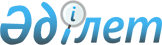 О технологических документах, регламентирующих информационное взаимодействие при реализации средствами интегрированной информационной системы внешней и взаимной торговли общего процесса "Формирование, ведение и использование базы данных паспортов пунктов пропуска через внешнюю границу Евразийского экономического союза"Решение Коллегии Евразийской Экономической Комиссии от 15 ноября 2016 года № 144

      В соответствии с пунктом 30 Протокола об информационно-коммуникационных технологиях и информационном взаимодействии в рамках Евразийского экономического союза (приложение № 3 к Договору о Евразийском экономическом союзе от 29 мая 2014 года) и руководствуясь Решением Коллегии Евразийской экономической комиссии от 6 ноября 2014 г. № 200, Коллегия Евразийской экономической комиссии решила:



      1. Утвердить прилагаемые:



      Правила информационного взаимодействия при реализации средствами интегрированной информационной системы внешней и взаимной торговли общего процесса «Формирование, ведение и использование базы данных паспортов пунктов пропуска через внешнюю границу Евразийского экономического союза»;



      Регламент информационного взаимодействия между уполномоченными органами государств – членов Евразийского экономического союза и Евразийской экономической комиссией при реализации средствами интегрированной информационной системы внешней и взаимной торговли общего процесса «Формирование, ведение и использование базы данных паспортов пунктов пропуска через внешнюю границу Евразийского экономического союза»;



      Описание форматов и структур электронных документов и сведений, используемых для реализации средствами интегрированной информационной системы внешней и взаимной торговли общего процесса «Формирование, ведение и использование базы данных паспортов пунктов пропуска через внешнюю границу Евразийского экономического союза»;



      Порядок присоединения к общему процессу «Формирование, ведение и использование базы данных паспортов пунктов пропуска через внешнюю границу Евразийского экономического союза».



      2. Установить, что:



      а) разработка технических схем структур электронных документов и сведений, предусмотренных Описанием, утвержденным настоящим Решением, и обеспечение их размещения в реестре структур электронных документов и сведений, используемых при реализации информационного взаимодействия в интегрированной информационной системе внешней и взаимной торговли, осуществляются департаментом Евразийской экономической комиссии, в компетенцию которого входит координация работ по созданию и развитию интегрированной информационной системы Евразийского экономического союза;



      б) срок выполнения процедуры присоединения в соответствии с пунктами 6 – 9 Порядка, утвержденного настоящим Решением, составляет 1 год с даты вступления настоящего Решения в силу.



      3. Настоящее Решение вступает в силу по истечении 90 календарных дней с даты его официального опубликования.     Председатель Коллегии

      Евразийской экономической комиссии         Т. Саркисян

УТВЕРЖДЕНЫ            

Решением Коллегии         

Евразийской экономической комиссии

от 15 ноября 2016 года № 144     

Правила

информационного взаимодействия при реализации средствами

интегрированной информационной системы внешней и взаимной

торговли общего процесса «Формирование, ведение и использование

базы данных паспортов пунктов пропуска через внешнюю границу

Евразийского экономического союза» 

I. Общие положения

      1. Настоящие Правила разработаны в соответствии со следующими актами, входящими в право Евразийского экономического союза (далее – Союз):



      Договор о Евразийском экономическом союзе от 29 мая 2014 года;



      Решение Комиссии таможенного союза от 22 июня 2011 г. № 688 «О Единых типовых требованиях к оборудованию и материально-техническому оснащению зданий, помещений и сооружений, необходимых для организации пограничного, таможенного, санитарно-карантинного, ветеринарного, карантинного фитосанитарного и транспортного контроля, осуществляемых в пунктах через таможенную границу государств – членов Евразийского экономического союза, Классификации пунктов пропуска через таможенную границу государств – членов Евразийского экономического союза и форме Паспорта пункта пропуска через таможенную границу государств – членов Евразийского экономического союза»;



      Решение Коллегии Евразийской экономической комиссии от 28 июня 2012 г. № 96 «Об Информационно-справочном перечне пунктов пропуска через таможенную границу Евразийского экономического союза»;



      Решение Коллегии Евразийской экономической комиссии от 6 ноября 2014 г. № 200 «О технологических документах, регламентирующих информационное взаимодействие при реализации средствами интегрированной информационной системы внешней и взаимной торговли общих процессов»;



      Решение Коллегии Евразийской экономической комиссии от 27 января 2015 г. № 5 «Об утверждении Правил электронного обмена данными в интегрированной информационной системе внешней и взаимной торговли»;



      Решение Коллегии Евразийской экономической комиссии от 14 апреля 2015 г. № 29 «О перечне общих процессов в рамках Евразийского экономического союза и внесении изменения в Решение Коллегии Евразийской экономической комиссии от 19 августа 2014 г. № 132»;



      Решение Коллегии Евразийской экономической комиссии от 9 июня 2015 г. № 63 «О Методике анализа, оптимизации, гармонизации и описания общих процессов в рамках Евразийского экономического союза». 

II. Область применения

      2. Настоящие Правила разработаны в целях определения порядка и условий информационного взаимодействия между участниками общего процесса «Формирование, ведение и использование базы данных паспортов пунктов пропуска через таможенную границу Евразийского экономического союза» (далее – общий процесс), включая описание процедур, выполняемых в рамках этого общего процесса.



      3. Настоящие Правила применяются участниками общего процесса при контроле за порядком выполнения процедур и операций в рамках общего процесса, а также при проектировании, разработке и доработке компонентов информационных систем, обеспечивающих реализацию общего процесса. 

III. Основные понятия

      4. Для целей настоящих Правил используются понятия, которые означают следующее:

      «национальная база данных паспортов пунктов пропуска» – база данных паспортов пунктов пропуска через таможенную границу Союза, формирование и ведение которой осуществляется уполномоченным органом государства – члена Союза;

      «состояние информационного объекта общего процесса» – свойство, которое характеризует информационный объект на определенной стадии его жизненного цикла и изменяется при выполнении операций общего процесса.

      Понятия «группа процедур общего процесса», «информационный объект общего процесса», «исполнитель», «операция общего процесса», «процедура общего процесса» и «участник общего процесса», используемые в настоящих Правилах, применяются в значениях, определенных Методикой анализа, оптимизации, гармонизации и описания общих процессов в рамках Евразийского экономического союза, утвержденной Решением Коллегии Евразийской экономической комиссии от 9 июня 2015 г. № 63. 

IV. Основные сведения об общем процессе

      5. Полное наименование общего процесса: «Формирование, ведение и использование базы данных паспортов пунктов пропуска через внешнюю границу Евразийского экономического союза».



      6. Кодовое обозначение общего процесса: P.CC.02, версия 1.0.0.

1. Цель и задачи общего процесса

      7. Целями общего процесса являются формирование базы данных паспортов пунктов пропуска через таможенную границу Союза и представление участникам общего процесса сведений из базы данных паспортов пунктов пропуска через таможенную границу Союза (далее соответственно – пункты пропуска, база данных паспортов пунктов пропуска).



      8. Для достижения цели общего процесса необходимо решить следующие задачи:

      а) обеспечить получение Евразийской экономической комиссией (далее – Комиссия) от уполномоченных органов государств – членов Союза (далее – государства-члены) сведений паспорта пункта пропуска пункта пропуска, изменении сведений паспорта пункта пропуска для целей формирования базы данных паспортов пунктов пропуска;

      б) обеспечить автоматизированное формирование базы данных паспортов пунктов пропуска на основе поступившей в Комиссию информации;

      в) обеспечить представление сведений, включенных в базу данных паспортов пунктов пропуска, по запросу информационных систем уполномоченных органов государств-членов через интегрированную информационную систему внешней и взаимной торговли.

2. Участники общего процесса

      9. Перечень участников общего процесса приведен в таблице 1.

Таблица 1Перечень участников общего процесса 

3. Структура общего процесса

      10. Общий процесс представляет собой совокупность процедур, сгруппированных по своему назначению:

      а) процедуры формирования и ведения базы данных паспортов пунктов пропуска;

      б) процедуры представления уполномоченным органам государств-членов сведений, содержащихся в базе данных паспортов пунктов пропуска.



      11. При выполнении процедур общего процесса осуществляются формирование базы данных паспортов пунктов пропуска на основании сведений из национальных баз данных паспортов пунктов пропуска, полученных от уполномоченных органов государств-членов, а также представление уполномоченным органам государств-членов сведений из базы данных паспортов пунктов пропуска.

      При формировании базы данных паспортов пунктов пропуска выполняются процедуры включения и исключения сведений из базы данных паспортов пунктов пропуска, а также изменения сведений, содержащихся в базе данных паспортов пунктов пропуска, включенные в группу процедур формирования и ведения базы данных паспортов пунктов пропуска.

      При представлении уполномоченным органам государств-членов сведений из базы данных паспортов пунктов пропуска выполняются следующие процедуры общего процесса, включенные в группу процедур представления уполномоченным органам государств-членов сведений, содержащихся в базе данных паспортов пунктов пропуска:

      получение информации о дате и времени обновления базы данных паспортов пунктов пропуска;

      получение сведений из базы данных паспортов пунктов пропуска;

      получение информации об изменениях, внесенных в базу данных паспортов пунктов пропуска.



      12. Приведенное описание структуры общего процесса представлено на рисунке 1.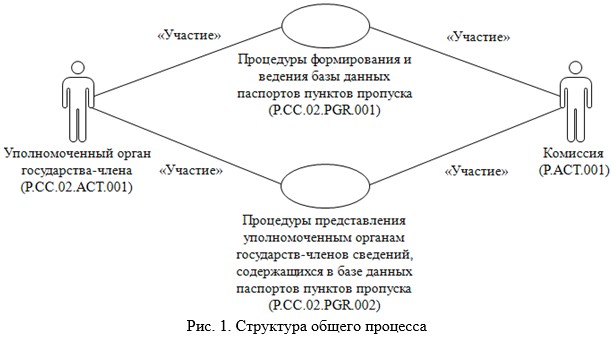 

      13. Порядок выполнения процедур общего процесса, сгруппированных по своему назначению, включая детализированное описание операций, приведен в разделе VIII настоящих Правил.



      14. Для каждой группы процедур приводится общая схема, демонстрирующая связи между процедурами общего процесса и порядок их выполнения. Общая схема процедур построена с использованием графической нотации UML (унифицированный язык моделирования – Unified Modeling Language) и снабжена текстовым описанием.

4. Группа процедур формирования и ведения

базы данных паспортов пунктов пропуска

      15. Выполнение процедур формирования и ведения базы данных паспортов пунктов пропуска начинается при получении уполномоченным органом государства-члена информации об изменении (добавлении, исключении) сведений, содержащихся в национальной базе данных паспортов пунктов пропуска.

      При ведении национальной базы данных паспортов пунктов пропуска в уполномоченном органе государства-члена обеспечивается использование уникальных кодов пунктов пропуска в соответствии с требованиями законодательства этого государства.

      При включении сведений в национальную базу данных паспортов пунктов пропуска выполняется процедура «Включение сведений в базу данных паспортов пунктов пропуска» (P.CC.02.PRC.001).

      При изменении сведений в национальной базе данных паспортов пунктов пропуска, заявленных при включении в базу данных паспортов пунктов пропуска, выполняется процедура «Изменение сведений, содержащихся в базе данных паспортов пунктов пропуска» (P.CC.02.PRC.002).

      При исключении сведений из национальной базы данных паспортов пунктов пропуска выполняется процедура «Исключение сведений из базы данных паспортов пунктов пропуска» (P.CC.02.PRC.003).

      Представление указанных сведений осуществляется в соответствии с Регламентом информационного взаимодействия между уполномоченными органами государств – членов Евразийского экономического союза и Евразийской экономической комиссией при реализации средствами интегрированной информационной системы внешней и взаимной торговли общего процесса «Формирование, ведение и использование базы данных паспортов пунктов пропуска через внешнюю границу Евразийского экономического союза», утвержденным Решением Коллегии Евразийской экономической комиссии от 15 ноября 2016 г. № 144 (далее – Регламент информационного взаимодействия). Формат и структура представляемых сведений должны соответствовать Описанию форматов и структур электронных документов и сведений, используемых для реализации средствами интегрированной информационной системы внешней и взаимной торговли общего процесса «Формирование, ведение и использование базы данных паспортов пунктов пропуска через внешнюю границу Евразийского экономического союза», утвержденному Решением Коллегии Евразийской экономической комиссии от 15 ноября 2016 г. № 144 (далее – Описание форматов и структур электронных документов и сведений).



      16. Приведенное описание группы процедур формирования  и ведения базы данных паспортов пунктов пропуска представлено на рисунке 2.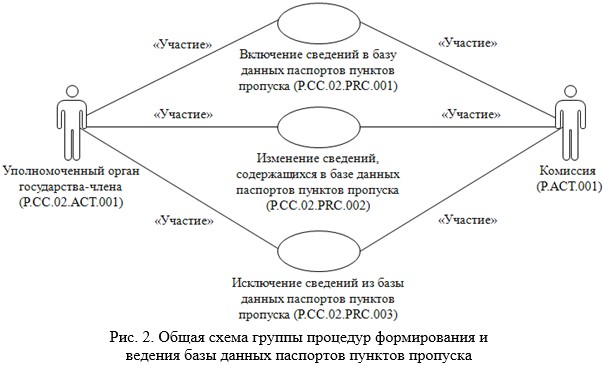 

      17. Перечень процедур общего процесса, входящих в группу процедур формирования и ведения базы данных паспортов пунктов пропуска, приведен в таблице 2.

Таблица 2Перечень процедур общего процесса, входящих в группу процедур

формирования и ведения базы данных паспортов пунктов пропуска

5. Группа процедур представления уполномоченным органам

государств-членов сведений, содержащихся

в базе данных паспортов пунктов пропуска

      18. Процедуры представления уполномоченным органам государств-членов сведений, содержащихся в базе данных паспортов пунктов пропуска, выполняются при получении соответствующего запроса от информационных систем уполномоченных органов государств-членов.

      При выполнении процедур представления уполномоченным органам государств-членов сведений, содержащихся в базе данных паспортов пунктов пропуска, обрабатываются следующие виды запросов, поступающих от информационных систем уполномоченных органов государств-членов:

      запрос на представление информации о дате и времени обновления базы данных паспортов пунктов пропуска;

      запрос на представление сведений из базы данных паспортов пунктов пропуска;

      запрос на представление информации об изменениях, внесенных в базу данных паспортов пунктов пропуска.

      Запрос на представление информации о дате и времени обновления базы данных паспортов пунктов пропуска выполняется уполномоченным органом государства-члена в целях оценки необходимости синхронизации хранящихся в информационной системе уполномоченного органа государства-члена сведений, включенных в базу данных паспортов пунктов пропуска, со сведениями, содержащимися в базе данных паспортов пунктов пропуска, хранящимися в Комиссии. При осуществлении запроса на представление информации о дате и времени обновления базы данных паспортов пунктов пропуска выполняется процедура «Получение информации о дате и времени обновления базы данных паспортов пунктов пропуска» (P.СC.02.PRC.004).

      Запрос на представление сведений из базы данных паспортов пунктов пропуска выполняется в целях получения уполномоченным органом государства-члена сведений, включенных в базу данных паспортов пунктов пропуска, хранящихся в Комиссии. Сведения, содержащиеся в базе данных паспортов пунктов пропуска, запрашиваются либо в полном объеме с учетом исторических данных, либо по состоянию на определенную дату и время. Запрос на представление сведений из базы данных паспортов пунктов пропуска в полном объеме используется при первоначальной загрузке сведений в информационную систему уполномоченного органа государства-члена, например, при присоединении нового участника общего процесса, восстановлении информации после сбоя. При осуществлении запроса на представление сведений из базы данных паспортов пунктов пропуска выполняется процедура «Получение сведений из базы данных паспортов пунктов пропуска» (P.СC.02.PRC.005).

      При запросе информации об изменениях, внесенных в базу данных паспортов пунктов пропуска, представляются сведения, которые были добавлены в базу данных паспортов пунктов пропуска или в которые были внесены изменения начиная с момента, указанного в запросе, до момента выполнения этого запроса. При осуществлении запроса на представление информации об изменениях, внесенных в базу данных паспортов пунктов пропуска выполняется процедура «Получение информации об изменениях, внесенных в базу данных паспортов пунктов пропуска» (P.СC.02.PRC.006)



      19. Приведенное описание группы процедур представления уполномоченным органам государств-членов сведений, содержащихся в базе данных паспортов пунктов пропуска, представлено на рисунке 3.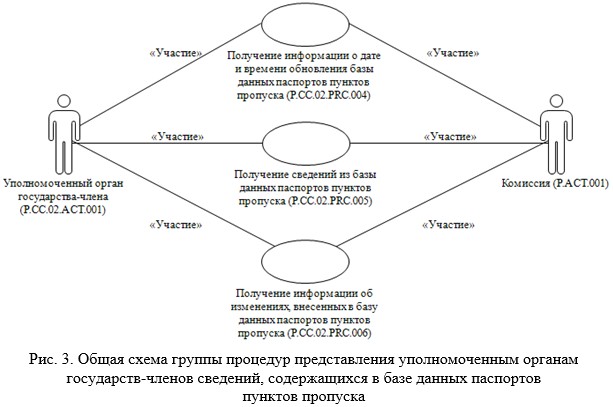 

      20. Перечень процедур общего процесса, входящих в группу процедур представления уполномоченным органам государств-членов сведений, содержащихся в базе данных паспортов пунктов пропуска, приведен в таблице 3.

Таблица 3Перечень процедур общего процесса, входящих в группу процедур

представления уполномоченным органам государств-членов сведений,

содержащихся в базе данных паспортов пунктов пропуска 

V. Информационные объекты общего процесса

      21. Перечень информационных объектов, сведения о которых или из которых передаются в процессе информационного взаимодействия между участниками общего процесса, приведен в таблице 4.

Таблица 4Перечень информационных объектов  

VI. Ответственность участников общего процесса

      22. Привлечение к дисциплинарной ответственности за несоблюдение требований, направленных на обеспечение своевременности и полноты передачи сведений участвующих в информационном взаимодействии должностных лиц и сотрудников Комиссии, осуществляется в соответствии с Договором о Евразийском экономическом союзе от 29 мая 2014 года, иными международными договорами и актами, составляющими право Союза, а должностных лиц и сотрудников уполномоченных органов государств-членов – в соответствии с законодательством государств-членов. 

VII. Справочники и классификаторы общего процесса

      23. Перечень справочников и классификаторов общего процесса приведен в таблице 5.

Таблица 5Перечень справочников и классификаторов общего процесса  

VIII. Процедуры общего процесса1. Процедуры формирования и ведения

базы данных паспортов пунктов пропускаПроцедура «Включение сведений в базу данных

паспортов пунктов пропуска» (P.CC.02.PRC.001)

      24. Схема выполнения процедуры «Включение сведений в базу данных паспортов пунктов пропуска» (P.CC.02.PRC.001) представлена на рисунке 4.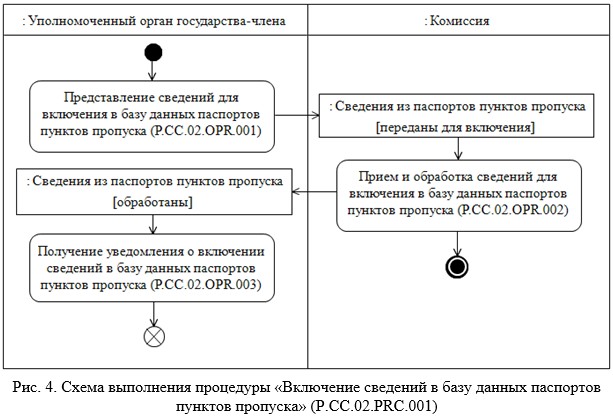 

      25. Процедура «Включение сведений в базу данных паспортов пунктов пропуска» (P.CC.02.PRC.001) выполняется при включении уполномоченным органом государства-члена сведений в национальную базу данных паспортов пунктов пропуска.



      26. Первой выполняется операция «Представление сведений для включения в базу данных паспортов пунктов пропуска» (P.CC.02.OPR.005), по результатам выполнения которой уполномоченным органом государства-члена формируются и представляются в Комиссию сведения, включаемые в базу данных паспортов пунктов пропуска.



      27. При получении Комиссией сведений, включаемых в базу данных паспортов пунктов пропуска, выполняется операция «Прием и обработка сведений для включения в базу данных паспортов пунктов пропуска» (P.CC.02.OPR.002), по результатам выполнения которой в базу данных паспортов пунктов пропуска включаются соответствующие сведения и в уполномоченный орган государства-члена направляется уведомление о включении сведений в базу данных паспортов пунктов пропуска.



      28. При получении уполномоченным органом государства-члена уведомления о включении сведений в базу данных паспортов пунктов пропуска выполняется операция «Получение уведомления о результатах включения в базу данных паспортов пунктов пропуска» (P.CC.02.OPR.003), по результатам выполнения которой осуществляются прием и обработка уведомления о включении сведений в базу данных паспортов пунктов пропуска.



      29. Результатом выполнения процедуры «Включение сведений в базу данных паспортов пунктов пропуска» (P.CC.02.PRC.001) является включение сведений в базу данных паспортов пунктов пропуска.



      30. Перечень операций общего процесса, выполняемых в рамках процедуры «Включение сведений в базу данных паспортов пунктов пропуска» (P.CC.02.PRC.001), приведен в таблице 6.

Таблица 6Перечень операций общего процесса, выполняемых в рамках процедуры

«Включение сведений в базу данных паспортов пунктов пропуска»

(P.CC.02.PRC.001)

Таблица 7Описание операции «Представление сведений для включения

в базу данных паспортов пунктов пропуска» (P.CC.02.OPR.001) 

Таблица 8Описание операции «Прием и обработка сведений для включения

в базу данных паспортов пунктов пропуска» (P.CC.02.OPR.002) 

Таблица 9Описание операции «Получение уведомления о включении сведений

в базу данных паспортов пунктов пропуска» (P.CC.02.OPR.003) 

Процедура «Изменение сведений, содержащихся в базе

данных паспортов пунктов пропуска» (P.CC.02.PRC.002)

      31. Схема выполнения процедуры «Изменение сведений, содержащихся в базе данных паспортов пунктов пропуска» (P.CC.02.PRC.002) представлена на рисунке 5.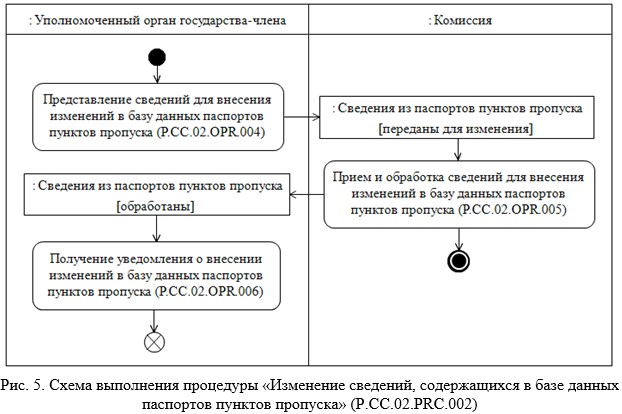 

      32. Процедура «Изменение сведений, содержащихся в базе данных паспортов пунктов пропуска» (P.CC.02.PRC.002) выполняется при внесении изменений в национальную базу данных паспортов пунктов пропуска.



      33. Первой выполняется операция «Представление сведений для внесения изменений в базу данных паспортов пунктов пропуска» (P.CC.02.OPR.004), по результатам выполнения которой уполномоченным органом государства-члена формируются и представляются в Комиссию сведения для внесения изменений в базу данных паспортов пунктов пропуска.



      34. При получении Комиссией сведений для внесения изменений в базу данных паспортов пунктов пропуска выполняется операция «Прием и обработка сведений для внесения изменений в базу данных паспортов пунктов пропуска» (P.CC.02.OPR.005), по результатам выполнения которой осуществляется изменение сведений в базе данных паспортов пунктов пропуска и в уполномоченный орган государства-члена направляется уведомление о внесении изменений в базу данных паспортов пунктов пропуска.



      35. При получении уполномоченным органом государства-члена уведомления о внесении изменений в базу данных паспортов пунктов пропуска выполняется операция «Получение уведомления о внесении изменений в базу данных паспортов пунктов пропуска» (P.CC.02.OPR.006), по результатам выполнения которой осуществляются прием и обработка уведомления о внесении изменений в базу данных паспортов пунктов пропуска.



      36. Результатом выполнения процедуры «Изменение сведений, содержащихся в базе данных паспортов пунктов пропуска» (P.CC.02.PRC.002) является внесение изменений в базу данных паспортов пунктов пропуска.



      37. Перечень операций общего процесса, выполняемых в рамках процедуры «Изменение сведений, содержащихся в базе данных паспортов пунктов пропуска» (P.CC.02.PRC.002), приведен в таблице 10.

Таблица 10Перечень операций общего процесса, выполняемых в рамках процедуры

«Изменение сведений, содержащихся в базе данных паспортов пунктов

пропуска» (P.CC.02.PRC.002)

Таблица 11Описание операции «Представление сведений для внесения изменений

в базу данных паспортов пунктов пропуска» (P.CC.02.OPR.004)

 

Таблица 12Описание операции «Прием и обработка сведений для внесения

изменений в базу данных паспортов пунктов пропуска» (P.CC.02.OPR.005)

Таблица 13Описание операции «Получение уведомления о внесении изменений

в базу данных паспортов пунктов пропуска» (P.CC.02.OPR.006) 

Процедура «Исключение сведений из базы

данных паспортов пунктов пропуска» (P.CC.02.PRC.003)

      38. Схема выполнения процедуры «Исключение сведений из базы данных паспортов пунктов пропуска» (P.CC.02.PRC.003) представлена на рисунке 6.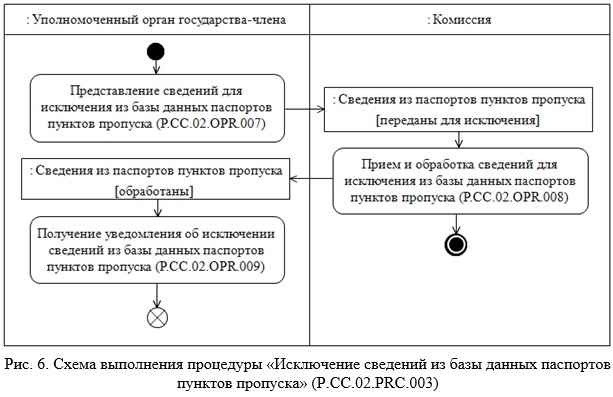 

      39. Процедура «Исключение сведений из базы данных паспортов пунктов пропуска» (P.CC.02.PRC.003) при исключении сведений из национальной базы данных паспортов пунктов пропуска.



      40. Первой выполняется операция «Представление сведений для исключения из базы данных паспортов пунктов пропуска» (P.CC.02.OPR.007), по результатам выполнения которой уполномоченным органом государства-члена формируются и представляются в Комиссию сведения для исключения из базы данных паспортов пунктов пропуска.



      41. При получении Комиссией сведений для исключения из базы данных паспортов пунктов пропуска выполняется операция «Прием и обработка сведений для исключения из базы данных паспортов пунктов пропуска» (P.CC.02.OPR.008), по результатам выполнения которой осуществляется исключение сведений из базы данных паспортов пунктов пропуска и в уполномоченный орган государства-члена направляется уведомление об исключении сведений из базы данных паспортов пунктов пропуска.



      42. При получении уполномоченным органом государства-члена уведомления об исключении сведений из базы данных паспортов пунктов пропуска выполняется операция «Получение уведомления об исключении сведений из базы данных паспортов пунктов пропуска» (P.CC.02.OPR.009), по результатам выполнения которой осуществляются прием и обработка уведомления об исключении сведений из базы данных паспортов пунктов пропуска.



      43. Результатом выполнения процедуры «Исключение сведений из базы данных паспортов пунктов пропуска» (P.CC.02.PRC.003) является исключение сведений из базы данных паспортов пунктов пропуска.



      44. Перечень операций общего процесса, выполняемых в рамках процедуры «Исключение сведений из базы данных паспортов пунктов пропуска» (P.CC.02.PRC.003), приведен в таблице 14.

Таблица 14Перечень операций общего процесса, выполняемых в рамках процедуры

«Исключение сведений из базы данных паспортов пунктов пропуска»

(P.CC.02.PRC.003)

Таблица 15Описание операции «Представление сведений для исключения

из базы данных паспортов пунктов пропуска» (P.CC.02.OPR.007) 

Таблица 16Описание операции «Прием и обработка сведений для исключения

из базы данных паспортов пунктов пропуска» (P.CC.02.OPR.008) 

Таблица 17Описание операции «Получение уведомления об исключении сведений

из базы данных паспортов пунктов пропуска» (P.CC.02.OPR.009) 

2. Процедуры представления уполномоченным органам

государств-членов сведений, содержащихся в базе данных

паспортов пунктов пропускаПроцедура «Получение информации о дате и времени обновления

базы данных паспортов пунктов пропуска» (P.CC.02.PRC.004)

      45. Схема выполнения процедуры «Получение информации о дате и времени обновления базы данных паспортов пунктов пропуска» (P.CC.02.PRC.004) представлена на рисунке 7.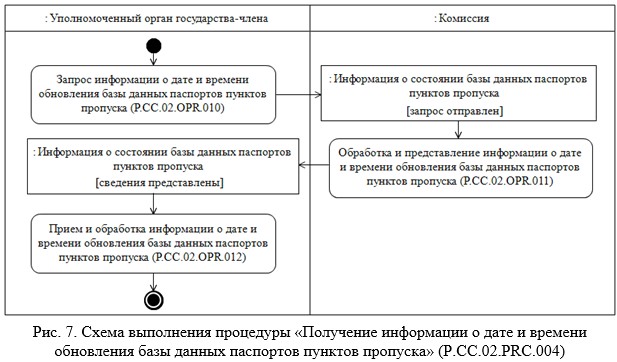 

      46. Процедура «Получение информации о дате и времени обновления базы данных паспортов пунктов пропуска» (P.CC.02.PRC.004) выполняется в целях оценки необходимости синхронизации информации о дате и времени обновления базы данных паспортов пунктов пропуска, хранящейся в информационной системе уполномоченного органа государства-члена, с соответствующей информацией из базы данных паспортов пунктов пропуска, хранящейся в Комиссии.



      47. Первой выполняется операция «Запрос информации о дате и времени обновления базы данных паспортов пунктов пропуска» (P.CC.02.OPR.010), по результатам выполнения которой уполномоченным органом государства-члена формируется и направляется в Комиссию запрос на представление информации о дате и времени обновления базы данных паспортов пунктов пропуска.



      48. При получении Комиссией запроса на представление информации о дате и времени обновления базы данных паспортов пунктов пропуска выполняется операция «Обработка и представление информации о дате и времени обновления базы данных паспортов пунктов пропуска» (P.CC.02.OPR.011), по результатам выполнения которой формируется и представляется в уполномоченный орган государства-члена информация о дате и времени обновления базы данных паспортов пунктов пропуска.



      49. При получении уполномоченным органом государства-члена информации о дате и времени обновления базы данных паспортов пунктов пропуска выполняется операция «Прием и обработка информации о дате и времени обновления базы данных паспортов пунктов пропуска» (P.CC.02.OPR.012).



      50. Результатом выполнения процедуры «Получение информации о дате и времени обновления базы данных паспортов пунктов пропуска» (P.CC.02.PRC.004) является получение уполномоченным органом государства-члена информации о дате и времени обновления базы данных паспортов пунктов пропуска.



      51. Перечень операций общего процесса, выполняемых в рамках процедуры «Получение информации о дате и времени обновления базы данных паспортов пунктов пропуска» (P.CC.02.PRC.004), приведен в таблице 18.

Таблица 18Перечень операций общего процесса, выполняемых в рамках процедуры

«Получение информации о дате и времени обновления базы данных

паспортов пунктов пропуска» (P.CC.02.PRC.004) 

Таблица 19Описание операции «Запрос информации о дате и времени обновления

базы данных паспортов пунктов пропуска» (P.CC.02.OPR.010) 

Таблица 20Описание операции «Обработка и представление информации о дате

и времени обновления базы данных паспортов пунктов пропуска»

(P.CC.02.OPR.011) 

Таблица 21Описание операции «Прием и обработка информации о дате и времени

обновления базы данных паспортов пунктов пропуска» (P.CC.02.OPR.012) 

Процедура «Получение сведений из базы данных

паспортов пунктов пропуска» (P.CC.02.PRC.005)       

52. Схема выполнения процедуры «Получение сведений из базы данных паспортов пунктов пропуска» (P.CC.02.PRC.005) представлена на рисунке 8.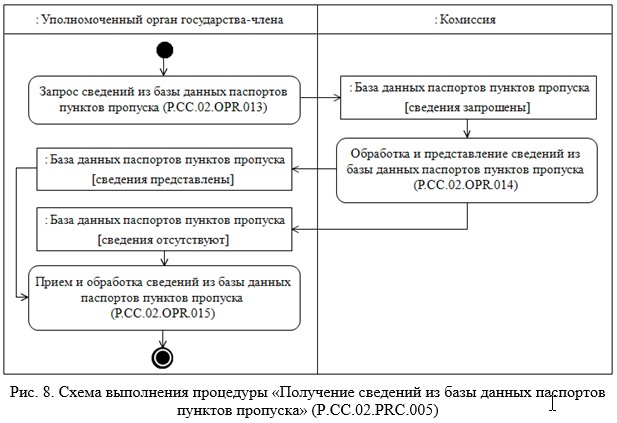 

      53. Процедура «Получение сведений из базы данных паспортов пунктов пропуска» (P.CC.02.PRC.005) выполняется в целях получения уполномоченным органом государства-члена сведений из базы данных паспортов пунктов пропуска.



      54. Первой выполняется операция «Запрос сведений из базы данных паспортов пунктов пропуска» (P.CC.02.OPR.013), по результатам выполнения которой уполномоченным органом государства-члена формируется и направляется в Комиссию запрос на представление сведений из базы данных паспортов пунктов пропуска. В зависимости от заданных параметров возможно формирование 2 видов запросов:

      запрос на представление сведений, содержащихся в базе данных паспортов пунктов пропуска в полном объеме с учетом исторических данных;

      запрос на представление сведений, содержащихся в базе данных паспортов пунктов пропуска, по состоянию на определенную дату и время.



      55. При получении Комиссией запроса на представление сведений из базы данных паспортов пунктов пропуска выполняется операция «Обработка и представление сведений из базы данных паспортов пунктов пропуска» (P.CC.02.OPR.014), по результатам выполнения которой формируются и представляются в уполномоченный орган государства-члена сведения из базы данных паспортов пунктов пропуска или направляется уведомление об отсутствии сведений, удовлетворяющих параметрам запроса.



      56. При получении уполномоченным органом государства-члена сведений из базы данных паспортов пунктов пропуска или уведомления об отсутствии сведений, удовлетворяющих параметрам запроса, выполняется операция «Прием и обработка сведений из базы данных паспортов пунктов пропуска» (P.CC.02.OPR.015).



      57. Результатами выполнения процедуры «Получение сведений из базы данных паспортов пунктов пропуска» (P.CC.02.PRC.005) являются получение уполномоченным органом государства-члена сведений из базы данных паспортов пунктов пропуска или уведомления об отсутствии сведений, удовлетворяющих параметрам запроса.



      58. Перечень операций общего процесса, выполняемых в рамках процедуры «Получение сведений из базы данных паспортов пунктов пропуска» (P.CC.02.PRC.005), приведен в таблице 22.

Таблица 22Перечень операций общего процесса, выполняемых в рамках процедуры

«Получение сведений из базы данных паспортов пунктов пропуска»

(P.CC.02.PRC.005)

Таблица 23Описание операции «Запрос сведений из базы данных

паспортов пунктов пропуска» (P.CC.02.OPR.013)

Таблица 24Описание операции «Обработка и представление сведений

из базы данных паспортов пунктов пропуска» (P.CC.02.OPR.014) 

Таблица 25Описание операции «Прием и обработка сведений из базы данных

паспортов пунктов пропуска» (P.CC.02.OPR.015) 

Процедура «Получение информации об изменениях, внесенных

в базу данных паспортов пунктов пропуска» (P.CC.02.PRC.006)

      59. Схема выполнения процедуры «Получение информации об изменениях, внесенных в базу данных паспортов пунктов пропуска» (P.CC.02.PRC.006) представлена на рисунке 9.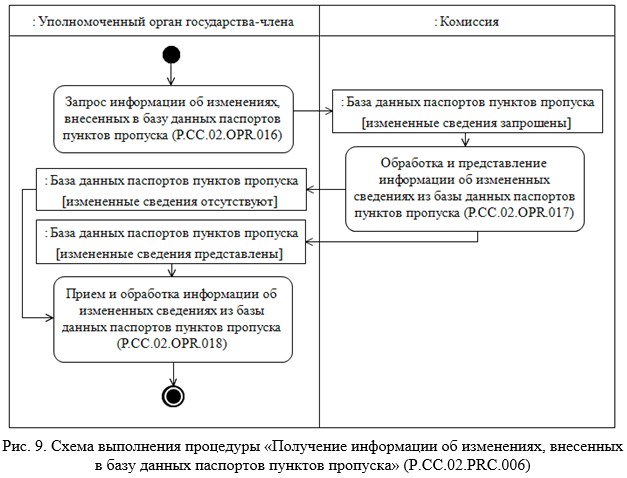 

      60. Процедура «Получение информации об изменениях, внесенных в базу данных паспортов пунктов пропуска» (P.CC.02.PRC.006) выполняется в целях получения уполномоченным органом государства-члена сведений из базы данных паспортов пунктов пропуска, добавление которых в базу данных паспортов пунктов пропуска или внесение изменений в которые произошло начиная с момента, указанного в запросе, до момента выполнения этого запроса. Процедура выполняется в том числе, если в результате выполнения процедуры «Получение информации о дате и времени обновления базы данных паспортов пунктов пропуска» (P.СC.02.PRC.004) выявлено, что дата и время получения сведений из базы данных паспортов пунктов пропуска уполномоченным органом государства-члена являются более ранними, чем дата и время изменения базы данных паспортов пунктов пропуска в Комиссии.



      61. Первой выполняется операция «Запрос изменений сведений базы данных паспортов пунктов пропуска» (P.CC.02.OPR.016), по результатам выполнения которой уполномоченным органом государства-члена формируется и направляется в Комиссию запрос на представление информации об изменениях, внесенных в базу данных паспортов пунктов пропуска.



      62. При получении Комиссией запроса на представление информации об изменениях, внесенных в базу данных паспортов пунктов пропуска, выполняется операция «Обработка и представление информации об измененных сведениях из базы данных паспортов пунктов пропуска» (P.CC.02.OPR.017), по результатам выполнения которой формируются и представляются в уполномоченный орган государства-члена сведения об изменениях, внесенных в базу данных паспортов пунктов пропуска с даты и времени, указанных в запросе, или направляется уведомление об отсутствии сведений, удовлетворяющих параметрам запроса.



      63. При получении уполномоченным органом государства-члена сведений об изменениях, внесенных в базу данных паспортов пунктов пропуска, или уведомления об отсутствии сведений, удовлетворяющих параметрам запроса, выполняется операция «Прием и обработка изменений сведений базы данных паспортов пунктов пропуска» (P.CC.02.OPR.018).



      64. Результатами выполнения процедуры «Получение информации об изменениях, внесенных в базу данных паспортов пунктов пропуска» (P.CC.02.PRC.006) являются получение уполномоченным органом государства-члена уведомления об отсутствии сведений, удовлетворяющих параметрам запроса, или сведений об изменениях, внесенных в базу данных паспортов пунктов пропуска, и синхронизация сведений из базы данных паспортов пунктов пропуска между уполномоченным органом государства-члена и Комиссией.



      65. Перечень операций общего процесса, выполняемых в рамках процедуры «Получение информации об изменениях, внесенных в базу данных паспортов пунктов пропуска» (P.CC.02.PRC.006), приведен в таблице 26.

Таблица 26Перечень операций общего процесса, выполняемых в рамках процедуры

«Получение информации об изменениях, внесенных в базу данных

паспортов пунктов пропуска» (P.CC.02.PRC.006)

Таблица 27Описание операции «Запрос информации об изменениях, внесенных 

в базу данных паспортов пунктов пропуска» (P.CC.02.OPR.016) 

Таблица 28Описание операции «Обработка и представление информации

об измененных сведениях из базы данных паспортов пунктов пропуска»

(P.CC.02.OPR.017) 

Таблица 29Описание операции «Прием и обработка информации об измененных

сведениях из базы данных паспортов пунктов пропуска»

(P.CC.02.OPR.018)  

IX. Порядок действий в нештатных ситуациях

      66. При выполнении процедур общего процесса возможны исключительные ситуации, при которых обработка данных не может быть произведена в обычном режиме. Это может произойти при возникновении технических сбоев, ошибок структурного и форматно-логического контроля и в иных случаях.



      67. В случае возникновения ошибок структурного и форматно-логического контроля уполномоченный орган государства-члена осуществляет проверку сообщения, относительно которого получено уведомление об ошибке, на соответствие Описанию форматов и структур электронных документов и сведений и требованиям к заполнению электронных документов и сведений в соответствии с Регламентом информационного взаимодействия. В случае выявления несоответствия сведений требованиям указанных документов уполномоченный орган государства-члена принимает необходимые меры для устранения выявленной ошибки в установленном порядке.



      68. В целях разрешения нештатных ситуаций государства-члены информируют друг друга и Комиссию об уполномоченных органах государств-членов, к компетенции которых относится выполнение требований, предусмотренных настоящими Правилами, а также представляют сведения о лицах, ответственных за обеспечение технической поддержки при реализации общего процесса.

УТВЕРЖДЕН             

Решением Коллегии         

Евразийской экономической комиссии

от 15 ноября 2016 г. № 144     

Регламент

информационного взаимодействия между уполномоченными органами

государств – членов Евразийского экономического союза и

Евразийской экономической комиссией при реализации средствами

интегрированной информационной системы внешней и взаимной

торговли общего процесса «Формирование, ведение и использование

базы данных паспортов пунктов пропуска через внешнюю границу

Евразийского экономического союза» 

I. Общие положения

      1. Настоящий Регламент разработан в соответствии со следующими актами, входящими в право Евразийского экономического союза (далее – Союз):



      Договор о Евразийском экономическом союзе от 29 мая 2014 года;



      Решение Комиссии таможенного союза от 22 июня 2011 г. № 688 «О Единых типовых требованиях к оборудованию и материально-техническому оснащению зданий, помещений и сооружений, необходимых для организации пограничного, таможенного, санитарно-карантинного, ветеринарного, карантинного фитосанитарного и транспортного контроля, осуществляемых в пунктах пропуска через таможенную границу государств – членов Евразийского экономического союза, Классификации пунктов пропуска через таможенную границу государств – членов Евразийского экономического союза и форме Паспорта пункта пропуска через таможенную границу государств – членов Евразийского экономического союза»;



      Решение Коллегии Евразийской экономической комиссии от 28 июня 2012 г. № 96 «Об Информационно-справочном перечне пунктов пропуска через таможенную границу государств – членов Евразийского экономического союза»;



      Решение Коллегии Евразийской экономической комиссии от 6 ноября 2014 г. № 200 «О технологических документах, регламентирующих информационное взаимодействие при реализации средствами интегрированной информационной системы внешней и взаимной торговли общих процессов»;



      Решение Коллегии Евразийской экономической комиссии от 27 января 2015 г. № 5 «Об утверждении Правил электронного обмена данными в интегрированной информационной системе внешней и взаимной торговли»;



      Решение Коллегии Евразийской экономической комиссии от 14 апреля 2015 г. № 29 «О перечне общих процессов в рамках Евразийского экономического союза и внесении изменения в Решение Коллегии Евразийской экономической комиссии от 19 августа 2014 г. № 132»;



      Решение Коллегии Евразийской экономической комиссии от 9 июня 2015 г. № 63 «О Методике анализа, оптимизации, гармонизации и описания общих процессов в рамках Евразийского экономического союза». 

II. Область применения

      2. Настоящий Регламент разработан в целях обеспечения единообразного применения участниками общего процесса порядка и условий выполнения транзакций общего процесса «Формирование, ведение и использование базы данных паспортов пунктов пропуска через таможенную границу Евразийского экономического союза» (далее – общий процесс).



      3. Настоящий Регламент определяет требования к порядку и условиям выполнения операций общего процесса, непосредственно направленных на реализацию информационного взаимодействия между участниками общего процесса.



      4. Настоящий Регламент применяется участниками общего процесса при контроле за порядком выполнения процедур и операций в рамках общего процесса, а также при проектировании, разработке и доработке компонентов информационных систем, обеспечивающих реализацию этого общего процесса. 

III. Основные понятия

      5. Для целей настоящего Регламента используются понятия, которые означают следующее:

      «авторизация» – предоставление определенному участнику общего процесса прав на выполнение определенных действий;

      «реквизит электронного документа (сведений)» – единица данных электронного документа (сведений), которая в определенном контексте считается неразделимой.

      Понятия «инициатор», «инициирующая операция», «принимающая операция», «респондент», «сообщение общего процесса» и «транзакция общего процесса», используемые в настоящем Регламенте, применяются в значениях, определенных Методикой анализа, оптимизации, гармонизации и описания общих процессов в рамках Евразийского экономического союза, утвержденной Решением Коллегии Евразийской экономической комиссии от 9 июня 2015 г. № 63.

      Иные понятия, используемые в настоящем Регламенте, применяются в значениях, определенных в пункте 4 Правил информационного взаимодействия при реализации средствами интегрированной информационной системы внешней и взаимной торговли общего процесса «Формирование, ведение и использование базы данных паспортов пунктов пропуска через внешнюю границу Евразийского экономического союза», утвержденных Решением Коллегии Евразийской экономической комиссии от 15 ноября 2016 г. № 144 (далее – Правила информационного взаимодействия). 

IV. Основные сведения об информационном взаимодействии

в рамках общего процесса

1. Участники информационного взаимодействия

      6. Перечень ролей участников информационного взаимодействия в рамках общего процесса приведен в таблице 1.

Таблица 1Перечень ролей участников информационного взаимодействия 

2. Структура информационного взаимодействия

      7. Информационное взаимодействие в рамках общего процесса осуществляется между уполномоченными органами государств – членов Союза (далее – государства-члены) и Евразийской экономической комиссией (далее – Комиссия) в соответствии с процедурами общего процесса:

      информационное взаимодействие при формировании и ведении базы данных паспортов пунктов пропуска через таможенную границу Союза (далее соответственно – пункты пропуска, база данных паспортов пунктов пропуска);

      информационное взаимодействие при представлении уполномоченным органам государств-членов сведений из базы данных паспортов пунктов пропуска.

      Структура информационного взаимодействия между уполномоченными органами государств-членов и Комиссией представлена на рисунке 1.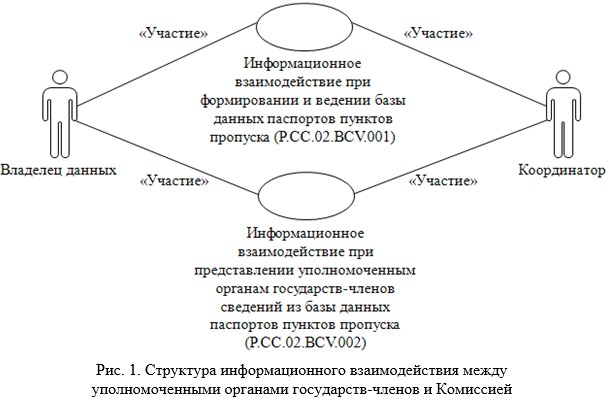 

      8. Информационное взаимодействие между уполномоченными органами государств-членов и Комиссией реализуется в рамках общего процесса. Структура общего процесса определена в Правилах информационного взаимодействия.



      9. Информационное взаимодействие определяет порядок выполнения транзакций общего процесса, каждая из которых представляет собой обмен сообщениями в целях синхронизации состояний информационного объекта общего процесса между участниками общего процесса. Для каждого информационного взаимодействия определены взаимосвязи между операциями и соответствующими таким операциям транзакциями общего процесса.



      10. При выполнении транзакции общего процесса инициатор в рамках осуществляемой им операции (инициирующей операции) направляет респонденту сообщение-запрос, в ответ на которое респондент в рамках осуществляемой им операции (принимающей операции) может направить или не направить сообщение-ответ в зависимости от шаблона транзакции общего процесса. Структура данных в составе сообщения должна соответствовать Описанию форматов и структур электронных документов и сведений, используемых для реализации средствами интегрированной информационной системы внешней и взаимной торговли общего процесса «Формирование, ведение и использование базы данных паспортов пунктов пропуска через внешнюю границу Евразийского экономического союза», утвержденному Решением Коллегии Евразийской экономической комиссии от 15 ноября 2016 г. № 144 (далее – Описание форматов и структур электронных документов и сведений).



      11. Транзакции общего процесса выполняются в соответствии с заданными параметрами транзакций общего процесса, как это определено настоящим Регламентом. 

V. Информационное взаимодействие в рамках групп процедур

1. Информационное взаимодействие при формировании

и ведении базы данных паспортов пунктов пропуска

      12. Схема выполнения транзакций общего процесса при формировании и ведении базы данных паспортов пунктов пропуска представлена на рисунке 2. Для каждой процедуры общего процесса в таблице 2 приведена связь между операциями, промежуточными и результирующими состояниями информационных объектов общего процесса и транзакциями общего процесса.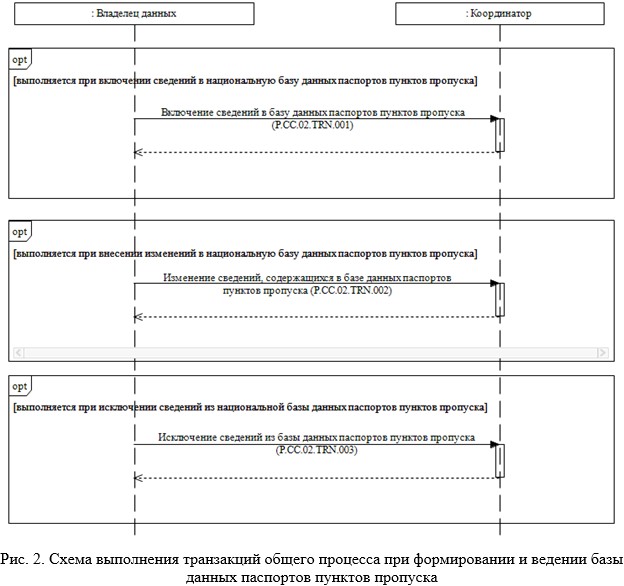 

Таблица 2Перечень транзакций общего процесса при формировании

и ведении базы данных паспортов пунктов пропуска 

2. Информационное взаимодействие при представлении

уполномоченным органам государств-членов сведений

из базы данных паспортов пунктов пропуска

      13. Схема выполнения транзакций общего процесса при представлении уполномоченным органам государств-членов сведений из базы данных паспортов пунктов пропуска представлена на рисунке 3. Для каждой процедуры общего процесса в таблице 3 приведена связь между операциями, промежуточными и результирующими состояниями информационных объектов общего процесса и транзакциями общего процесса.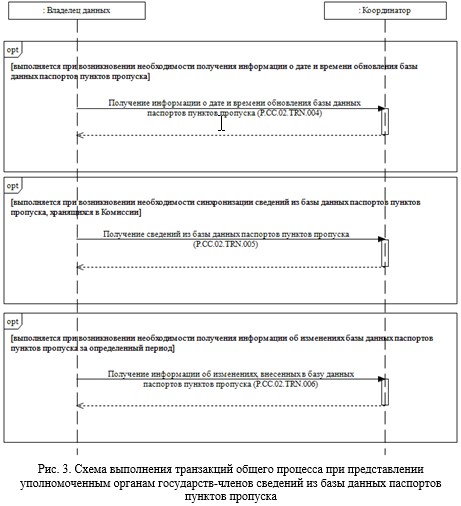 

Таблица 3Перечень транзакций общего процесса при представлении уполномоченным органам государств-членов сведений из базы данных паспортов пунктов пропуска  

VI. Описание сообщений общего процесса

      14. Перечень сообщений общего процесса, передаваемых в рамках информационного взаимодействия при реализации общего процесса, приведен в таблице 4. Структура данных в составе сообщения должна соответствовать Описанию форматов и структур электронных документов и сведений. Ссылка на соответствующую структуру в Описании форматов и структур электронных документов и сведений устанавливается по значению графы 3 таблицы 4.

Таблица 4Перечень сообщений общего процесса  

VII. Описание транзакций общего процесса

1. Транзакция общего процесса «Включение сведений

в базу данных паспортов пунктов пропуска» (P.CC.02.TRN.001)

      15. Транзакция общего процесса «Включение сведений в базу данных паспортов пунктов пропуска» (P.CC.02.TRN.001) выполняется для представления инициатором респонденту соответствующих сведений. Схема выполнения указанной транзакции общего процесса представлена на рисунке 4. Параметры транзакции общего процесса приведены в таблице 5.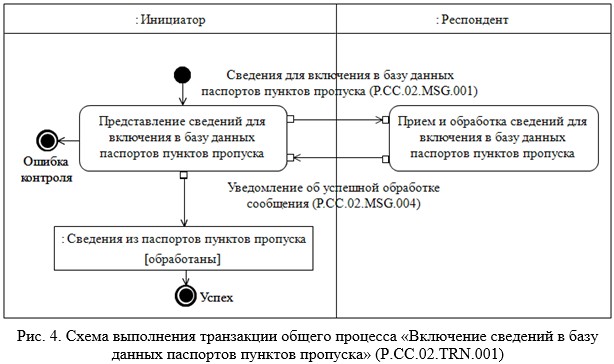 

Таблица 5Описание транзакции общего процесса «Включение сведений

в базу данных паспортов пунктов пропуска» (P.CC.02.TRN.001)

 

2. Транзакция общего процесса «Изменение сведений, содержащихся 

в базе данных паспортов пунктов пропуска» (P.CC.02.TRN.002)

      16. Транзакция общего процесса «Изменение сведений, содержащихся в базе данных паспортов пунктов пропуска» (P.CC.02.TRN.002) выполняется для представления инициатором респонденту соответствующих сведений. Схема выполнения указанной транзакции общего процесса представлена на рисунке 5. Параметры транзакции общего процесса приведены в таблице 6.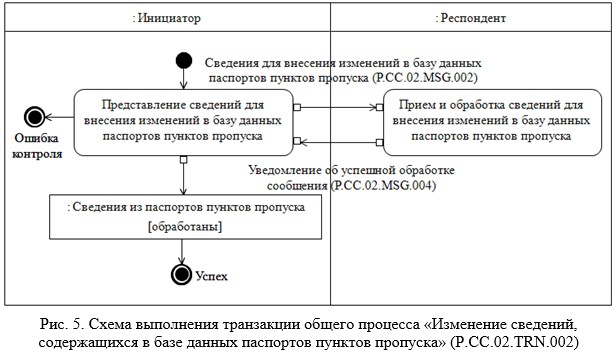 

Таблица 6Описание транзакции общего процесса «Изменение сведений,

содержащихся в базе данных паспортов пунктов пропуска»

(P.CC.02.TRN.002) 

3. Транзакция общего процесса «Исключение сведений

из базы данных паспортов пунктов пропуска» (P.CC.02.TRN.003)

      17. Транзакция общего процесса «Исключение сведений из базы данных паспортов пунктов пропуска» (P.CC.02.TRN.003) выполняется для представления инициатором респонденту соответствующих сведений. Схема выполнения указанной транзакции общего процесса представлена на рисунке 6. Параметры транзакции общего процесса приведены в таблице 7.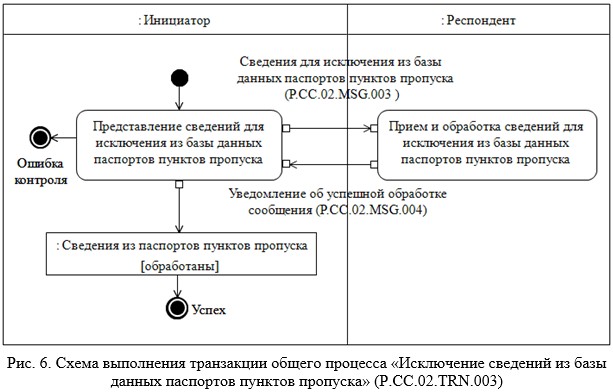 

Таблица 7Описание транзакции общего процесса «Исключение сведений

из базы данных паспортов пунктов пропуска» (P.CC.02.TRN.003) 

4. Транзакция общего процесса «Получение информации о дате и времени

обновления базы данных паспортов пунктов пропуска» (P.CC.02.TRN.004)

      18. Транзакция общего процесса «Получение информации о дате и времени обновления базы данных паспортов пунктов пропуска» (P.CC.02.TRN.004) выполняется для представления респондентом по запросу инициатора соответствующих сведений. Схема выполнения указанной транзакции общего процесса представлена на рисунке 7. Параметры транзакции общего процесса приведены в таблице 8.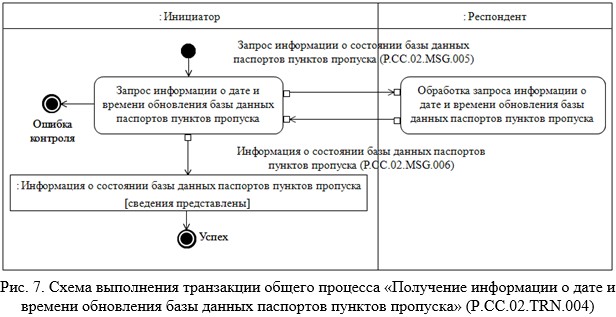 

Таблица 8Описание транзакции общего процесса «Получение информации

о дате и времени обновления базы данных паспортов пунктов пропуска»

(P.CC.02.TRN.004) 

5. Транзакция общего процесса «Получение сведений

из базы данных паспортов пунктов пропуска» (P.CC.02.TRN.005)

      19. Транзакция общего процесса «Получение сведений из базы данных паспортов пунктов пропуска» (P.CC.02.TRN.005) выполняется для представления респондентом по запросу инициатора соответствующих сведений. Схема выполнения указанной транзакции общего процесса представлена на рисунке 8. Параметры транзакции общего процесса приведены в таблице 9.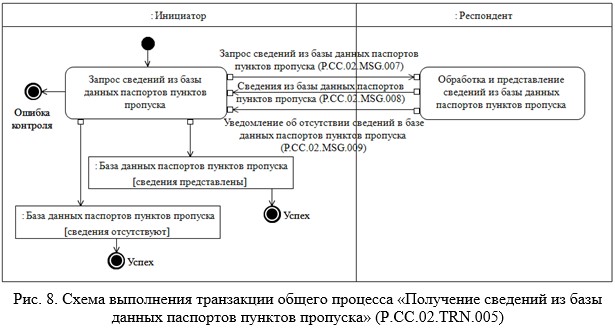 

Таблица 9Описание транзакции общего процесса «Получение сведений

из базы данных паспортов пунктов пропуска» (P.CC.02.TRN.005) 

6. Транзакция общего процесса «Получение информации об изменениях,

внесенных в базу данных паспортов пунктов пропуска» (P.CC.02.TRN.006)

      20. Транзакция общего процесса «Получение информации об изменениях, внесенных в базу данных паспортов пунктов пропуска» (P.CC.02.TRN.006) выполняется для представления респондентом по запросу инициатора соответствующих сведений. Схема выполнения указанной транзакции общего процесса представлена на рисунке 9. Параметры транзакции общего процесса приведены в таблице 10.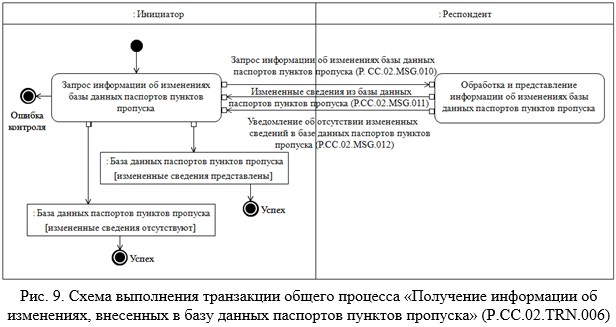 

Таблица 10Описание транзакции общего процесса «Получение информации об

изменениях, внесенных в базу данных паспортов пунктов пропуска»

(P.CC.02.TRN.006)  

VIII. Порядок действий в нештатных ситуациях

      21. При информационном взаимодействии в рамках общего процесса вероятны нештатные ситуации, когда обработка данных не может быть произведена в обычном режиме. Нештатные ситуации возникают при технических сбоях, истечении времени ожидания и в иных случаях. Для получения участником общего процесса комментариев о причинах возникновения нештатной ситуации и рекомендаций по ее разрешению предусмотрена возможность направления соответствующего запроса в службу поддержки интегрированной информационной системы внешней и взаимной торговли. Общие рекомендации по разрешению нештатной ситуации приведены в таблице 11.



      22. Уполномоченный орган государства-члена проводит проверку сообщения, в связи с которым получено уведомление об ошибке, на соответствие Описанию форматов и структур электронных документов и сведений и требованиям к контролю сообщений, указанным в разделе IX настоящего Регламента. В случае если выявлено несоответствие указанным требованиям, уполномоченный орган государства-члена принимает все необходимые меры для устранения выявленной ошибки. В случае если несоответствий не выявлено, уполномоченный орган государства-члена направляет сообщение с описанием этой нештатной ситуации в службу поддержки интегрированной информационной системы внешней и взаимной торговли.

Таблица 11Действия в нештатных ситуациях  

IX. Требования к заполнению электронных документов и сведений

      23. Требования к заполнению реквизитов электронных документов (сведений) «Сведения из паспортов пунктов пропуска» (R.CA.CC.02.001), передаваемых в сообщении «Сведения для включения в базу данных паспортов пунктов пропуска» (P.CC.02.MSG.001), приведены в таблице 12.

Таблица 12Требования к заполнению реквизитов электронных документов (сведений)

«Сведения из паспортов пунктов пропуска» (R.CA.CC.02.001),

передаваемых в сообщении «Сведения для включения в базу данных

паспортов пунктов пропуска» (P.CC.02.MSG.001)

      24. Требования к заполнению реквизитов электронных документов (сведений) «Сведения из паспортов пунктов пропуска» (R.CA.CC.02.001), передаваемых в сообщении «Сведения для внесения изменений в базу данных паспортов пунктов пропуска» (P.CC.02.MSG.002), приведены в таблице 13.

Таблица 13Требования к заполнению реквизитов электронных документов (сведений)

«Сведения из паспортов пунктов пропуска» (R.CA.CC.02.001),

передаваемых в сообщении «Сведения для внесения изменений в базу

данных паспортов пунктов пропуска» (P.CC.02.MSG.002)

      25. Требования к заполнению реквизитов электронных документов (сведений) «Сведения из паспортов пунктов пропуска» (R.CA.CC.02.001), передаваемых в сообщении «Сведения для исключения из базы данных паспортов пунктов пропуска» (P.CC.02.MSG.003), приведены в таблице 14.

Таблица 14Требования к заполнению реквизитов электронных документов (сведений)

«Сведения из паспортов пунктов пропуска» (R.CA.CC.02.001),

передаваемых в сообщении «Сведения для исключения из базы данных

паспортов пунктов пропуска» (P.CC.02.MSG.003)

      26. Требования к заполнению реквизитов электронных документов (сведений) «Состояние актуализации общего ресурса» (R.007), передаваемых в сообщении «Запрос информации о состоянии базы данных паспортов пунктов пропуска» (P.CC.02.MSG.005), приведены в таблице 15.

Таблица 15Требования к заполнению реквизитов электронных документов (сведений)

«Состояние актуализации общего ресурса» (R.007), передаваемых в

сообщении «Запрос информации о состоянии базы данных паспортов

пунктов пропуска» (P.CC.02.MSG.005)

      27. Требования к заполнению реквизитов электронных документов (сведений) «Состояние актуализации общего ресурса» (R.007), передаваемых в сообщении «Информация о состоянии базы данных паспортов пунктов пропуска» (P.CC.02.MSG.006), приведены в таблице 16.

Таблица 16Требования к заполнению реквизитов электронных документов (сведений)

«Состояние актуализации общего ресурса» (R.007), передаваемых в

сообщении «Информация о состоянии базы данных паспортов пунктов

пропуска» (P.CC.02.MSG.006)

      28. Требования к заполнению реквизитов электронных документов (сведений) «Состояние актуализации общего ресурса» (R.007), передаваемых в сообщении «Запрос сведений из базы данных паспортов пунктов пропуска» (P.CC.02.MSG.007), приведены в таблице 17.

Таблица 17Требования к заполнению реквизитов электронных документов (сведений)

«Состояние актуализации общего ресурса» (R.007), передаваемых в

сообщении «Запрос сведений из базы данных паспортов пунктов пропуска»

(P.CC.02.MSG.007)

      29. Требования к заполнению реквизитов электронных документов (сведений) «Состояние актуализации общего ресурса» (R.007), передаваемых в сообщении «Запрос информации об изменениях, внесенных в базу данных паспортов пунктов пропуска» (P.CC.02.MSG.010), приведены в таблице 18.

Таблица 18Требования к заполнению реквизитов электронных документов (сведений)

«Состояние актуализации общего ресурса» (R.007), передаваемых в

сообщении «Запрос информации об изменениях, внесенных в базу данных

паспортов пунктов пропуска» (P.CC.02.MSG.010)

УТВЕРЖДЕНО             

Решением Коллегии         

Евразийской экономической комиссии

от 15 ноября 2016 года № 144   

Описание

форматов и структур электронных документов и сведений,

используемых для реализации средствами интегрированной

информационной системы внешней и взаимной торговли общего

процесса «Формирование, ведение и использование базы данных

паспортов пунктов пропуска через внешнюю границу Евразийского

экономического союза» 

I. Общие положения

      1. Настоящее Описание разработано в соответствии 

со следующими актами, входящими в право Евразийского экономического союза (далее – Союз):



      Договор о Евразийском экономическом союзе от 29 мая 2014 года;



      Решение Комиссии таможенного союза от 22 июня 2011 г. № 688 «О Единых типовых требованиях к оборудованию и материально-техническому оснащению зданий, помещений и сооружений, необходимых для организации пограничного, таможенного, санитарно-карантинного, ветеринарного, карантинного фитосанитарного и транспортного контроля, осуществляемых в пунктах пропуска через таможенную границу государств – членов Евразийского экономического союза, Классификации пунктов пропуска через таможенную границу государств – членов Евразийского экономического союза и форме Паспорта пункта пропуска через таможенную границу государств – членов Евразийского экономического союза»;



      Решение Коллегии Евразийской экономической комиссии от 28 июня 2012 г. № 96 «Об Информационно-справочном перечне пунктов пропуска через таможенную границу государств – членов Евразийского экономического союза»;



      Решение Коллегии Евразийской экономической комиссии от 6 ноября 2014 г. № 200 «О технологических документах, регламентирующих информационное взаимодействие при реализации средствами интегрированной информационной системы внешней и взаимной торговли общих процессов»;



      Решение Коллегии Евразийской экономической комиссии от 27 января 2015 г. № 5 «Об утверждении Правил электронного обмена данными в интегрированной информационной системе внешней и взаимной торговли»;



      Решение Коллегии Евразийской экономической комиссии от 14 апреля 2015 г. № 29 «О перечне общих процессов в рамках Евразийского экономического союза и внесении изменения в Решение Коллегии Евразийской экономической комиссии от 19 августа 2014 г. № 132»;



      Решение Коллегии Евразийской экономической комиссии от 9 июня 2015 г. № 63 «О Методике анализа, оптимизации, гармонизации и описания общих процессов в рамках Евразийского экономического союза». 

II. Область применения

      2. Настоящее Описание определяет требования к форматам и структурам электронных документов и сведений, используемых при информационном взаимодействии в рамках общего процесса «Формирование, ведение и использование базы данных паспортов пунктов пропуска через внешнюю границу Евразийского экономического союза» (далее – общий процесс).



      3. Настоящее Описание применяется при проектировании, разработке и доработке компонентов информационных систем при реализации процедур общего процесса средствами интегрированной информационной системы внешней и взаимной торговли (далее – интегрированная система).



      4. Описание форматов и структур электронных документов и сведений приводится в табличной форме с указанием полного реквизитного состава с учетом уровней иерархии вплоть до простых (атомарных) реквизитов.



      5. В таблице описывается однозначное соответствие реквизитов электронных документов (сведений) (далее – реквизиты) и элементов модели данных.



      6. В таблице формируются следующие поля (графы):

      «иерархический номер» – порядковый номер реквизита;

      «имя реквизита» – устоявшееся или официальное словесное обозначение реквизита;

      «описание реквизита» – текст, поясняющий смысл (семантику) реквизита;

      «идентификатор» – идентификатор элемента данных в модели данных, соответствующего реквизиту;

      «область значений» – словесное описание возможных значений реквизита;

      «мн.» – множественность реквизитов: обязательность (опциональность) и количество возможных повторений реквизита.



      7. Для указания множественности реквизитов используются следующие обозначения:

      1 – реквизит обязателен, повторения не допускаются;

      n – реквизит обязателен, должен повторяться n раз (n > 1);

      1..* – реквизит обязателен, может повторяться без ограничений;

      n..* – реквизит обязателен, должен повторяться не менее n раз 

(n > 1);

      n..m – реквизит обязателен, должен повторяться не менее n раз 

и не более m раз (n > 1, m > n);

      0..1 – реквизит опционален, повторения не допускаются;

      0..* – реквизит опционален, может повторяться без ограничений;

      0..m – реквизит опционален, может повторяться не более m раз 

(m > 1). 

III. Основные понятия

      8. Для целей настоящего Описания используются понятия, которые означают следующее:

      «государство-член» – государство, являющееся членом Союза;

      «реквизит» – единица данных электронного документа (сведений), которая в определенном контексте считается неразделимой.

      Понятия «базисная модель данных», «модель данных», «модель данных предметной области», «предметная область» и «реестр структур электронных документов и сведений» используются в настоящем Описании в значениях, определенных Методикой анализа, оптимизации, гармонизации и описания общих процессов в рамках Евразийского экономического союза, утвержденной Решением Коллегии Евразийской экономической комиссии от 9 июня 2015 г. № 63.

      Иные понятия, используемые в настоящем Описании, применяются в значениях, определенных в пункте 4 Правил информационного взаимодействия при реализации средствами интегрированной информационной системы внешней и взаимной торговли общего процесса «Формирование, ведение и использование базы данных паспортов пунктов пропуска через внешнюю границу Евразийского экономического союза», утвержденных Решением Коллегии Евразийской экономической комиссии от 15 ноября 2016 г. № 144.

      В таблицах 4, 7, 10 настоящего Описания под Регламентом информационного взаимодействия понимается Регламент информационного взаимодействия между уполномоченными органами государств – членов Евразийского экономического союза и Евразийской экономической комиссией при реализации средствами интегрированной информационной системы внешней и взаимной торговли общего процесса «Формирование, ведение и использование базы данных паспортов пунктов пропуска через внешнюю границу Евразийского экономического союза», утвержденный Решением Коллегии Евразийской экономической комиссии от 15 ноября 2016 г. № 144. 

IV. Структуры электронных документов и сведений

      9. Перечень структур электронных документов и сведений приведен в таблице 1.

Таблица 1Перечень структур электронных документов и сведений       Символы «Y.Y.Y» в пространствах имен структур электронных документов и сведений соответствуют номеру версии структуры электронного документа (сведений), определяемой в соответствии с номером версии базисной модели данных, использованной при разработке технической схемы структуры электронного документа (сведений) в соответствии с пунктом 2 Решения Коллегии Евразийской экономической комиссии от 15 ноября 2016 г. № 144.

1. Структуры электронных документов и сведений в базисной модели 

      10. Описание структуры электронного документа (сведений) «Уведомление о результате обработки» (R.006) приведено в таблице 2.Таблица 2Описание структуры электронного документа (сведений)

«Уведомление о результате обработки» (R.006)       Символы «Y.Y.Y» в пространствах имен структур электронных документов и сведений соответствуют номеру версии структуры электронного документа (сведений), определяемой в соответствии с номером версии базисной модели данных, использованной при разработке технической схемы структуры электронного документа (сведений) в соответствии с пунктом 2 Решения Коллегии Евразийской экономической комиссии от 15 ноября 2016 г. № 144.



      11. Импортируемые пространства имен приведены в таблице 3.

Таблица 3Импортируемые пространства имен      Символы «X.X.X» в импортируемых пространствах имен соответствуют номеру версии базисной модели данных, использованной при разработке технической схемы структуры электронного документа (сведений) в соответствии с пунктом 2 Решения Коллегии Евразийской экономической комиссии от 15 ноября 2016 г. № 144.



      12. Реквизитный состав структуры электронного документа (сведений) «Уведомление о результате обработки» (R.006) приведен в таблице 4.

Таблица 4Реквизитный состав структуры электронного документа (сведений)

«Уведомление о результате обработки» (R.006)

      13. Описание структуры электронного документа (сведений) «Состояние актуализации общего ресурса» (R.007) приведено в таблице 5.

Таблица 5Описание структуры электронного документа (сведений)

«Состояние актуализации общего ресурса» (R.007)      Символы «Y.Y.Y» в пространствах имен структур электронных документов и сведений соответствуют номеру версии структуры электронного документа (сведений), определяемой в соответствии с номером версии базисной модели данных, использованной при разработке технической схемы структуры электронного документа (сведений) в соответствии с пунктом 2 Решения Коллегии Евразийской экономической комиссии от 15 ноября 2016 г. № 144.



      14. Импортируемые пространства имен приведены в таблице 6.

Таблица 6Импортируемые пространства имен      Символы «X.X.X» в импортируемых пространствах имен соответствуют номеру версии базисной модели данных, использованной при разработке технической схемы структуры электронного документа (сведений) в соответствии с пунктом 2 Решения Коллегии Евразийской экономической комиссии от 15 ноября 2016 г. № 144.



      15. Реквизитный состав структуры электронного документа (сведений) «Состояние актуализации общего ресурса» (R.007) приведен в таблице 7.

Таблица 7Реквизитный состав структуры электронного документа (сведений)

«Состояние актуализации общего ресурса» (R.007)

2. Структуры электронных документов и сведений в предметной области       16. Описание структуры электронного документа (сведений) «Сведения из паспортов пунктов пропуска» (R.CA.CC.02.001) приведено в таблице 8.

Таблица 8Описание структуры электронного документа (сведений)

«Сведения из паспортов пунктов пропуска» (R.CA.CC.02.001)

      17. Импортируемые пространства имен приведены в таблице 9.

Таблица 9Импортируемые пространства имен      Символы «X.X.X» в импортируемых пространствах имен соответствуют номеру версии базисной модели данных и модели данных предметной области, использованных при разработке технической схемы структуры электронного документа (сведений) в соответствии с пунктом 2 Решения Коллегии Евразийской экономической комиссии от 15 ноября 2016 г. № 144.



      18. Реквизитный состав структуры электронного документа (сведений) «Сведения из паспортов пунктов пропуска» (R.CA.CC.02.001) приведен в таблице 10.

Таблица 10Реквизитный состав структуры электронного документа (сведений)

«Сведения из паспортов пунктов пропуска» (R.CA.CC.02.001)

УТВЕРЖДЕН             

Решением Коллегии         

Евразийской экономической комиссии

от 15 ноября 2016 года № 144   

Порядок

присоединения к общему процессу «Формирование, ведение и

использование базы данных паспортов пунктов пропуска через

внешнюю границу Евразийского экономического союза» 

I. Общие положения

      1. Настоящий Порядок разработан в соответствии со следующими актами, входящими в право Евразийского экономического союза (далее – Союза):



      Договор о Евразийском экономическом союзе от 29 мая 2014 года;



      Решение Комиссии таможенного союза от 22 июня 2011 г. № 688 «О Единых типовых требованиях к оборудованию и материально-техническому оснащению зданий, помещений и сооружений, необходимых для организации пограничного, таможенного, санитарно-карантинного, ветеринарного, карантинного фитосанитарного и транспортного контроля, осуществляемых в пунктах пропуска через через таможенную границу государств – членов Евразийского экономического союза, Классификации пунктов пропуска через таможенную границу государств – членов Евразийского экономического союза и форме Паспорта пункта пропуска через таможенную границу государств – членов Евразийского экономического союза»;



      Решение Коллегии Евразийской экономической комиссии от 28 июня 2012 г. № 96 «Об Информационно-справочном перечне пунктов пропуска через таможенную границу государств – членов Евразийского экономического союза»;



      Решение Коллегии Евразийской экономической комиссии от 6 ноября 2014 г. № 200 «О технологических документах, регламентирующих информационное взаимодействие при реализации средствами интегрированной информационной системы внешней и взаимной торговли общих процессов»;



      Решение Коллегии Евразийской экономической комиссии от 27 января 2015 г. № 5 «Об утверждении Правил электронного обмена данными в интегрированной информационной системе внешней и взаимной торговли»;



      Решение Коллегии Евразийской экономической комиссии от 14 апреля 2015 г. № 29 «О перечне общих процессов в рамках Евразийского экономического союза и внесении изменения в Решение Коллегии Евразийской экономической комиссии от 19 августа 2014 г. № 132»;



      Решение Коллегии Евразийской экономической комиссии от 9 июня 2015 г. № 63 «О Методике анализа, оптимизации, гармонизации и описания общих процессов в рамках Евразийского экономического союза». 

II. Область применения

      2. Настоящий Порядок определяет требования к информационному взаимодействию при присоединении нового участника к общему процессу «Формирование, ведение и использование базы данных паспортов пунктов пропуска через внешнюю границу Евразийского экономического союза» (P.CC.02) (далее – общий процесс).



      3. Процедуры, определенные в настоящем Порядке, выполняются участником взаимодействия одномоментно либо на протяжении определенного периода времени при присоединении нового участника к общему процессу. 

III. Основные понятия

      4. Для целей настоящего Порядка используются понятия, которые означают следующее:



      «документы, применяемые при обеспечении функционирования интегрированной информационной системы внешней и взаимной торговли» – технические, технологические, методические и организационные документы, разрабатываемые и утверждаемые Евразийской экономической комиссией в соответствии с пунктом 30 Протокола об информационно-коммуникационных технологиях и информационном взаимодействии в рамках Евразийского экономического союза (приложение № 3 к Договору о Евразийском экономическом союзе от 29 мая 2014 года);



      «технологические документы, регламентирующие информационное взаимодействие при реализации общего процесса» – документы, включенные в типовой перечень технологических документов, указанный в пункте 1 Решения Коллегии Евразийской экономической комиссии от 6 ноября 2014 г. № 200.

      Иные понятия, используемые в настоящем Порядке, применяются в значениях, определенных в пункте 4 Правил информационного взаимодействия при реализации средствами интегрированной информационной системы внешней и взаимной торговли общего процесса «Формирование, ведение и использование базы данных паспортов пунктов пропуска через внешнюю границу Евразийского экономического союза», утвержденных Решением Коллегии Евразийской экономической комиссии от 15 ноября 2016 г. № 144 (далее – Правила информационного взаимодействия). 

IV. Участники взаимодействия

      5. Роли участников взаимодействия при выполнении ими процедур присоединения к общему процессу приведены в таблице 1.

Таблица 1Роли участников взаимодействия 

V. Описание процедуры присоединения

1. Общие требования

      6. До выполнения процедуры присоединения к общему процессу присоединяющимся участником общего процесса должны быть выполнены необходимые для реализации общего процесса и обеспечения информационного взаимодействия требования, определенные документами, применяемыми при обеспечении функционирования интегрированной информационной системы внешней и взаимной торговли, а также требования законодательства государства – члена Союза (далее – государство-член), регламентирующие информационное взаимодействие в рамках национального сегмента, в том числе подключение информационной системы присоединяющегося участника общего процесса к национальному сегменту государства-члена, если такое подключение не было осуществлено ранее.



      7. Выполнение процедуры присоединения к общему процессу осуществляется в следующем порядке:

      а) назначение уполномоченного органа государства-члена, ответственного за обеспечение информационного взаимодействия в рамках общего процесса;

      б) синхронизация информации справочников и классификаторов, указанных в разделе VII Правил информационного взаимодействия;

      в) передача сведений из национальной базы данных паспортов пунктов пропуска через таможенную границу государств – членов Союза (далее – пункты пропуска) присоединяющимся участником общего процесса администратору единой системы нормативно-справочной информации Союза;

      г) подтверждение администратором единой системы нормативно-справочной информации Союза факта получения и обработки сведений из национальной базы данных паспортов пунктов пропуска.



      8. Присоединяющийся участник общего процесса формирует и направляет администратору единой системы нормативно-справочной информации Союза сведения из национальной базы данных паспортов пунктов пропуска для первоначального включения в базу данных паспортов пунктов пропуска.



      9. Для целей автоматизированного ведения базы данных паспортов пунктов пропуска присоединяющимся участником общего процесса пунктам пропуска присваиваются коды по следующей схеме: PPG.GS.SG.NNNNNNNN, где:

      а) PPG – общая часть кодового обозначения пункта пропуска;

      б) GS – буквенный код государства-члена в соответствии с классификатором стран мира, указанном в разделе VII Правил информационного взаимодействия, уполномоченный орган которого представляет сведения;

      в) SG – буквенный код сопредельного государства в соответствии с классификатором стран мира, указанном в разделе VII Правил информационного взаимодействия (для авиационных и морских пунктов пропуска проставляется значение «00»);

      г) NNNNNNNN – уникальный код пункта пропуска в национальном перечне пунктов пропуска, устанавливаемый в соответствии с требованиями законодательства государства-члена.



      10. Сведения из национальной базы данных паспортов пунктов пропуска представляются в виде XML-документа. Структура и реквизитный состав передаваемого XML-документа, содержащего сведения из национальной базы данных паспортов пунктов пропуска, должны соответствовать структуре электронного документа (сведений) «Реестр электронных копий паспортов пунктов пропуска через таможенную границу Евразийского экономического союза» (R.CA.CC.02.001), приведенной в Описании форматов и структур электронных документов и сведений, используемых для реализации средствами интегрированной информационной системы внешней и взаимной торговли общего процесса «Формирование, ведение и использование базы данных паспортов пунктов пропуска через внешнюю границу Евразийского экономического союза», утвержденном Решением Коллегии Евразийской экономической комиссии от 15 ноября 2016 г. № 144 (далее – Описание форматов и структур электронных документов и сведений).



      11. При заполнении отдельных реквизитов XML-документа, содержащего сведения из национальной базы данных паспортов пунктов пропуска, соблюдаются требования, установленные Регламентом информационного взаимодействия между уполномоченными органами государств – членов Союза и Евразийской экономической комиссией при реализации средствами интегрированной информационной системы внешней и взаимной торговли общего процесса «Формирование, ведение и использование базы данных паспортов пунктов пропуска через внешнюю границу Евразийского экономического союза», утвержденным Решением Коллегии Евразийской экономической комиссии от 15 ноября 2016 г. № 144 (далее – Регламент информационного взаимодействия) в отношении сведений, передаваемых в сообщении «Сведения для включения в базу данных паспортов пунктов пропуска» (P.CC.02.MSG.001), с учетом следующих особенностей:

      а) к заполнению отдельных реквизитов XML-документа, содержащего сведения из национальной базы данных паспортов пунктов пропуска, не применяются требования, имеющие коды 1 и 3;

      б) для реквизита «Код электронного документа» (csdo:?EDoc?Code) устанавливается значение«R.CA.CC.02.001»;

      в) для реквизита «Код сообщения общего процесса» (csdo:InfEnvelopeCode) устанавливается значение «P.CC.02.MSG.000»;

      г) в случае если заполнен реквизит «Конечная дата и время» (csdo:EndDateTime), его значение должно быть больше или равно значению реквизита «Начальная дата и время» (csdo:StartDateTime).



      12. Администратор единой системы нормативно-справочной информации Союза подтверждает получение и обработку сведений из национальной базы данных паспортов пунктов пропуска. В случае отсутствия ошибок администратор единой системы нормативно-справочной информации Союза вносит указанные сведения в базу данных паспортов пунктов пропуска.



      13. При получении протокола обработки сведений из национальной базы данных паспортов пунктов пропуска (далее – протокол обработки сведений), содержащего описание ошибок, присоединяющийся участник общего процесса устраняет ошибки и повторяет процесс передачи XML-документа, содержащего сведения из национальной базы данных паспортов пунктов пропуска администратору единой системы нормативно-справочной информации Союза.



      14. Протокол обработки сведений формируется администратором единой системы нормативно-справочной информации Союза на русском языке и представляется присоединяющемуся участнику общего процесса по электронной почте на адрес, информация о котором представляется присоединяющимся участником общего процесса до выполнения процедуры присоединения.



      15. При условии соблюдения требований и выполнении действий в соответствии с пунктами 6 – 14 настоящего Порядка последующий обмен сведениями между присоединяющимся участником общего процесса и администратором единой системы нормативно-справочной информации Союза осуществляется в соответствии с технологическими документами, регламентирующими информационное взаимодействие при реализации общего процесса.



      16. До выполнения присоединяющимся участником общего процесса требований, установленных пунктом 6 настоящего Порядка, и при условии выполнения действий, предусмотренных пунктами 7 – 14 настоящего Порядка, дальнейшее информационное взаимодействие обеспечивается в соответствии с требованиями, указанными в подразделе 2 настоящего раздела (далее – взаимодействие по временной схеме).



      17. Взаимодействие по временной схеме осуществляется присоединяющимся участником общего процесса не более 1 года. В течение указанного срока присоединяющимся участником общего процесса выполняются требования, установленные пунктом 6 настоящего Порядка.

2. Взаимодействие по временной схеме

      18. При внесении изменений в национальную базу данных паспортов пунктов пропуска (включение (исключение) паспортов пунктов пропуска, а также изменение сведений из паспортов пунктов пропуска) присоединяющийся участник общего процесса представляет измененные сведения администратору базы данных паспортов пунктов пропуска в виде XML-документа (далее – электронное извещение об изменении сведений), структура которого должна соответствовать требованиям, указанным в подразделе 1 настоящего раздела.



      19. Требования к заполнению отдельных реквизитов электронного извещения об изменении сведений должны соответствовать требованиям, установленным Регламентом информационного взаимодействия в отношении сведений, передаваемых в сообщениях «Сведения для включения в базу данных паспортов пунктов пропуска» (P.CC.02.MSG.001), «Сведения для внесения изменений в базу данных паспортов пунктов пропуска» (P.CC.01.MSG.002), «Сведения для исключения из базы данных паспортов пунктов пропуска» (P.CC.01.MSG.003), с учетом следующих особенностей:

      а) для реквизита «Код электронного документа» (csdo:EDocCode) устанавливается значение «R.CA.CC.02.001»;

      б) для реквизита «Код сообщения общего процесса» (csdo:InfEnvelopeCode) в соответствии с видом вносимых изменений (включение, исключение, изменение сведений) устанавливается значение кода соответствующего сообщения.



      20. Обработка электронного извещения об изменении сведений администратором единой системы нормативно-справочной информации Союза осуществляется в соответствии с пунктами 12 – 14 подраздела 1 настоящего раздела.

3. Требования к параметрам передачи

      21. При формировании XML-документа, содержащего сведения из национальной базы данных паспортов пунктов пропуска, электронного извещения об изменении сведений и протоколов их обработки используется кодировка UTF-8.



      22. Структура наименования XML-документа, содержащего сведения из национальной базы данных паспортов пунктов пропуска, должна иметь вид RCC02_XXYYYYMMDDhhmm.xml, где:

      а) R – фиксированное значение, обозначающее представление сведений базы данных для первоначальной загрузки;

      б) CC02 – фиксированное значение, обозначающее код общего процесса;

      в) XX – буквенный код государства-члена в соответствии с классификатором стран мира, указанном в разделе VII Правил информационного взаимодействия, уполномоченный орган которого представляет сведения;

      г) YYYYMMDD – дата формирования файла (год, месяц, день);

      д) hhmm – время формирования файла (часы, минуты).



      23. Структура наименования файла, содержащего сведения электронного извещения об изменении сведений, должна иметь вид CC02_XXYYYYMMDDhhmm.xml, где:

      а) CC02 – фиксированное значение, обозначающее код общего процесса;

      б) XX – буквенный код государства-члена в соответствии с классификатором стран мира, указанным в разделе VII Правил информационного взаимодействия, уполномоченный орган которого представляет сведения;

      в) YYYYMMDD – дата формирования файла (год, месяц, день);

      г) hhmm – время формирования файла (часы, минуты).



      24. Передача файлов по электронной почте осуществляется в виде архивного файла в формате ZIP (версия алгоритма должна быть  не ниже 2.0, расширение файла: *.zip). Наименование архивного файла  должно соответствовать требованиям, определенным в пунктах 23 и 24 настоящего Порядка (например, архив RСС02_BY201410061733.zip должен содержать файл RСС02_BY201410061733.xml). В теме сообщения электронной почты указываются код структуры электронного документа (сведений) и версия структуры электронного документа (сведений) в соответствии с Описанием форматов и структур электронных документов и сведений (например, R_CA_CC_02_001_V_x_y_z, где «x_y_z» – номер версии структуры электронного документа), а также наименование информационного ресурса – «База данных паспортов пунктов пропуска».



      25. Протокол обработки сведений передается в виде текстового файла. Имя файла (без учета расширения) должно соответствовать имени обрабатываемого файла. Расширение файла должно иметь значение «.txt».
					© 2012. РГП на ПХВ «Институт законодательства и правовой информации Республики Казахстан» Министерства юстиции Республики Казахстан
				Кодовое обозначениеНаименованиеОписание123P.ACT.001Комиссияструктурное подразделение Комиссии, отвечающее за формирование, ведение и использование базы данных паспортов пунктов пропускаP.CC.02.ACT.001уполномоченный орган государства-членаорган исполнительной власти государства-члена, уполномоченный на ведение национальной базы данных паспортов пунктов пропуска 

и представление сведений из нее в Комиссию для формирования базы данных паспортов пунктов пропуска, а также на использование сведений из базы данных паспортов пунктов пропускаКодовое обозначениеНаименованиеОписание123P.CC.02.PRC.001 включение сведений в базу данных паспортов пунктов пропускапроцедура предназначена для формирования и представления в Комиссию сведений для включения в базу данных паспортов пунктов пропускаP.CC.02.PRC.002 изменение сведений, содержащихся в базе данных паспортов пунктов пропускапроцедура предназначена для формирования и представления в Комиссию сведений для внесения изменений в базу данных паспортов пунктов пропускаP.CC.02.PRC.003 исключение сведений из базы данных паспортов пунктов пропускапроцедура предназначена для формирования и представления в Комиссию сведений для исключения из базы данных паспортов пунктов пропускаКодовое обозначениеНаименованиеОписание123P.CC.02.PRC.004 получение информации о дате и времени обновления базы данных паспортов пунктов пропускапроцедура предназначена для оценки уполномоченным органом государства-члена необходимости синхронизации сведений, включенных в базу данных паспортов пунктов пропуска, хранящихся в информационной системе уполномоченного органа государства-члена, со сведениями, содержащимися 

в базе данных паспортов пунктов пропуска в КомиссииP.CC.02.PRC.005 получение сведений из базы данных паспортов пунктов пропускапроцедура предназначена для получения сведений, содержащихся в базе данных паспортов пунктов пропускаP.CC.02.PRC.006 получение информации об изменениях, внесенных в базу данных паспортов пунктов пропускапроцедура предназначена для синхронизации сведений, включенных в базу данных паспортов пунктов пропуска, хранящихся в информационной системе уполномоченного органа государства-члена, со сведениями, содержащимися 

в базе данных паспортов пунктов пропуска, хранящимися в КомиссииКодовое обозначениеНаименованиеОписание123P.CC.02.BEN.001база данных паспортов пунктов пропускасведения, включенные в базу данных паспортов пунктов пропускаP.CC.02.BEN.002информация о состоянии базы данных паспортов пунктов пропускаинформация о дате и времени обновления базы данных паспортов пунктов пропускаP.CC.02.BEN.003сведения из паспортов пунктов пропускасведения из национальной базы данных паспортов пунктов пропуска, представляемые уполномоченным органом государства-члена в Комиссию для формирования базы данных паспортов пунктов пропускаКодовое обозначениеНаименованиеТипОписание1234P.CLS.001 классификатор стран мираклассификаторсодержит перечень наименований стран мира 

и соответствующие им коды (применяется 

в соответствии 

с Решением Комиссии Таможенного союза 

от 20 сентября 2010 г. 

№ 378)P.CLS.009классификатор единиц измеренияклассификаторсодержит перечень кодов и наименований единиц измерения 

в соответствии с Рекомендацией № 20 Европейской экономической комиссии ООНP.CLS.061классификатор пунктов пропуска по виду международного сообщенияклассификаторсодержит перечень кодов и наименований видов пунктов пропуска по виду международного сообщения (применяется 

в соответствии 

с Решением Комиссии Таможенного союза 

от 22 июня 2011 г. № 688)P.CLS.062классификатор пунктов пропуска по характеру международного сообщенияклассификаторсодержит перечень кодов и наименований видов пунктов пропуска по порядку по характеру международного сообщения (применяется 

в соответствии с Решением Комиссии Таможенного союза 

от 22 июня 2011 г. № 688)P.CLS.063классификатор пунктов пропуска по порядку функционированияклассификаторсодержит перечень кодов и наименований видов пунктов пропуска по порядку функционирования (применяется 

в соответствии с Решением Комиссии Таможенного союза 

от 22 июня 2011 г. № 688)P.CLS.102классификатор пунктов пропуска по статусуклассификаторсодержит перечень кодов и наименований видов пунктов пропуска по статусу (применяется в соответствии с Решением Комиссии Таможенного союза от 22 июня 2011 г. 

№ 688)P.CLS.104классификатор видов времени работы организацииклассификаторсодержит перечень кодов и наименований видов времени работы организацииP.CC.02.CLS.001справочник видов государственного контроля в пункте пропускасправочниксодержит перечень кодов и наименований видов государственного контроля в пункте пропуска P.CC.02.CLS.002справочник специальных помещений (сооружений) 

в пункте пропускасправочниксодержит перечень кодов и наименований специальных помещений (сооружений) в пункте пропускаP.CC.02.CLS.003справочник видов обеспечивающих системсправочниксодержит перечень кодов и наименований видов обеспечивающих систем 

в пункте пропускаP.CC.02.CLS.004справочник объектов перемещения через пункт пропускасправочниксодержит перечень кодов и наименований объектов перемещенияP.CC.02.CLS.005справочник видов систем и технических средств государственного контроля в пункте пропускасправочниксодержит перечень кодов и наименований видов систем 

и технических средств государственного контроля в пункте пропускаКодовое обозначениеНаименованиеОписание123P.CC.02.OPR.001представление сведений для включения в базу данных паспортов пунктов пропускаприведено в таблице 7 настоящих ПравилP.CC.02.OPR.002прием и обработка сведений для включения в базу данных паспортов пунктов пропускаприведено в таблице 8 настоящих ПравилP.CC.02.OPR.003получение уведомления 

о включении сведений в базу данных паспортов пунктов пропускаприведено в таблице 9 настоящих Правил№ п/пОбозначение элементаОписание1231Кодовое обозначениеP.CC.02.OPR.0012Наименование операциипредставление сведений для включения в базу данных паспортов пунктов пропуска3Исполнительуполномоченный орган государства-члена4Условия выполнениявыполняется при включении сведений 

в национальную базу данных паспортов пунктов пропуска5Ограниченияформат и структура представляемых сведений должны соответствовать Описанию форматов и структур электронных документов и сведений6Описание операцииисполнитель формирует и представляет в Комиссию сведения, включаемые в базу данных паспортов пунктов пропуска, в соответствии с Регламентом информационного взаимодействия7Результатысведения для включения в базу данных паспортов пунктов пропуска представлены в Комиссию№ п/пОбозначение элементаОписание1231Кодовое обозначениеP.CC.02.OPR.0022Наименование операцииприем и обработка сведений для включения в базу данных паспортов пунктов пропуска3ИсполнительКомиссия4Условия выполнениявыполняется при получении исполнителем сведений для включения в базу данных паспортов пунктов пропуска (операция «Представление сведений для включения в базу данных паспортов пунктов пропуска» (P.СC.02.OPR.001))5Ограниченияформат и структура представляемых сведений должны соответствовать Описанию форматов 

и структур электронных документов и сведений. Реквизиты электронного документа (сведений) должны соответствовать требованиям, предусмотренным Регламентом информационного взаимодействия6Описание операцииисполнитель осуществляет прием и обработку сведений, включаемых в базу данных паспортов пунктов пропуска, включает сведения в базу данных паспортов пунктов пропуска, формирует и направляет в уполномоченный орган государства-члена уведомление о включении сведений в базу данных паспортов пунктов пропуска7Результатысведения включены в базу данных паспортов пунктов пропуска, уведомление о включении сведений в базу данных паспортов пунктов пропуска направлено 

в уполномоченный орган государства-члена№ п/пОбозначение элементаОписание1231Кодовое обозначениеP.CC.02.OPR.0032Наименование операцииполучение уведомления о включении сведений в базу данных паспортов пунктов пропуска3Исполнительуполномоченный орган государства-члена4Условия выполнениявыполняется при получении исполнителем уведомления о включении сведений в базу данных паспортов пунктов пропуска (операция «Прием и обработка сведений для включения в базу данных паспортов пунктов пропуска» (P.СC.02.OPR.002))5Ограниченияформат и структура уведомления должны соответствовать Описанию форматов и структур электронных документов и сведений6Описание операцииисполнитель осуществляет прием и обработку уведомления в соответствии с Регламентом информационного взаимодействия7Результатыуведомление о включении сведений в базу данных паспортов пунктов пропуска обработаноКодовое обозначениеНаименованиеОписание123P.CC.02.OPR.004представление сведений для внесения изменений в базу данных паспортов пунктов пропускаприведено в таблице 11 настоящих ПравилP.CC.02.OPR.005прием и обработка сведений для внесения изменений в базу данных паспортов пунктов пропускаприведено в таблице 12 настоящих ПравилP.CC.02.OPR.006получение уведомления о внесении изменений в базу данных паспортов пунктов пропускаприведено в таблице 13 настоящих Правил№ п/пОбозначение элементаОписание1231Кодовое обозначениеP.CC.02.OPR.0042Наименование операциипредставление сведений для внесения изменений в базу данных паспортов пунктов пропуска3Исполнительуполномоченный орган государства-члена4Условия выполнениявыполняется при внесении изменении 

в национальную базу данных паспортов пунктов пропуска5Ограниченияформат и структура представляемых сведений должны соответствовать Описанию форматов и структур электронных документов и сведений6Описание операцииисполнитель формирует и представляет в Комиссию сведения для внесения изменений в базу данных паспортов пунктов пропуска в соответствии с Регламентом информационного взаимодействия7Результатысведения для внесения изменений в базу данных паспортов пунктов пропуска представлены в Комиссию№ п/пОбозначение элементаОписание1231Кодовое обозначениеP.CC.02.OPR.0052Наименование операцииприем и обработка сведений для внесения изменений в базу данных паспортов пунктов пропуска3ИсполнительКомиссия4Условия выполнениявыполняется при получении исполнителем сведений для внесения изменений в базу данных паспортов пунктов пропуска (операция «Представление сведений для внесения изменений в базу данных паспортов пунктов пропуска» (P.СC.02.OPR.004))5Ограниченияформат и структура представляемых сведений должны соответствовать Описанию форматов 

и структур электронных документов и сведений. Реквизиты электронного документа (сведений) должны соответствовать требованиям, предусмотренным Регламентом информационного взаимодействия6Описание операцииисполнитель осуществляет прием и обработку сведений для внесения изменений в базу данных паспортов пунктов пропуска, формирует и направляет в уполномоченный орган государства-члена уведомление о внесении изменений в базу данных паспортов пунктов пропуска7Результатысведения изменены в базе данных паспортов пунктов пропуска, уведомление о внесении изменений в базу данных паспортов пунктов пропуска направлено 

в уполномоченный орган государства-члена№ п/пОбозначение элементаОписание1231Кодовое обозначениеP.CC.02.OPR.0062Наименование операцииполучение уведомления о внесении изменений в базу данных паспортов пунктов пропуска3Исполнительуполномоченный орган государства-члена4Условия выполнениявыполняется при получении исполнителем уведомления о внесении изменений в базу данных паспортов пунктов пропуска (операция «Прием и обработка сведений для внесения изменений в базу данных паспортов пунктов пропуска» (P.CC.02.OPR.005))5Ограниченияформат и структура уведомления должны соответствовать Описанию форматов и структур электронных документов и сведений6Описание операцииисполнитель осуществляет прием и обработку уведомления в соответствии с Регламентом информационного взаимодействия7Результатыуведомление о внесении изменений в базу данных паспортов пунктов пропуска обработаноКодовое обозначениеНаименованиеОписание123P.CC.02.OPR.007представление сведений для исключения из базы данных паспортов пунктов пропускаприведено в таблице 15 настоящих ПравилP.CC.02.OPR.008прием и обработка сведений для исключения из базы данных паспортов пунктов пропускаприведено в таблице 16 настоящих ПравилP.CC.02.OPR.009получение уведомления об исключении сведений из базы данных паспортов пунктов пропускаприведено в таблице 17 настоящих Правил№ п/пОбозначение элементаОписание1231Кодовое обозначениеP.CC.02.OPR.0072Наименование операциипредставление сведений для исключения из базы данных паспортов пунктов пропуска3Исполнительуполномоченный орган государства-члена4Условия выполнениявыполняется при исключении сведений из национальной базы данных паспортов пунктов пропуска5Ограниченияформат и структура представляемых сведений должны соответствовать Описанию форматов 

и структур электронных документов и сведений6Описание операцииисполнитель формирует и представляет в Комиссию сведения для исключения из базы данных паспортов пунктов пропуска в соответствии с Регламентом информационного взаимодействия7Результатысведения для исключения из базы данных паспортов пунктов пропуска представлены в Комиссию№ п/пОбозначение элементаОписание1231Кодовое обозначениеP.CC.02.OPR.0082Наименование операцииприем и обработка сведений для исключения из базы данных паспортов пунктов пропуска3ИсполнительКомиссия4Условия выполнениявыполняется при получении исполнителем сведений для исключения из базы данных паспортов пунктов пропуска (операция «Представление сведений для исключения из базы данных паспортов пунктов пропуска» (P.CC.02.OPR.007))5Ограниченияформат и структура представляемых сведений должны соответствовать Описанию форматов 

и структур электронных документов и сведений. Реквизиты электронного документа (сведений) должны соответствовать требованиям, предусмотренным Регламентом информационного взаимодействия6Описание операцииисполнитель осуществляет прием и обработку сведений для исключения из базы данных паспортов пунктов пропуска, формирует и направляет в уполномоченный орган государства-члена уведомление об исключении сведений паспорта пункта пропуска из базы данных паспортов пунктов пропуска7Результатысведения исключены из базы данных паспортов пунктов пропуска, уведомление об исключении сведений из базы данных паспортов пунктов пропуска направлено в уполномоченный орган государства-члена№ п/пОбозначение элементаОписание1231Кодовое обозначениеP.CC.02.OPR.0092Наименование операцииполучение уведомления об исключении сведений из базы данных паспортов пунктов пропуска3Исполнительуполномоченный орган государства-члена4Условия выполнениявыполняется при получении исполнителем уведомления об исключении сведений из базы данных паспортов пунктов пропуска (операция «Прием и обработка сведений для исключения из базы данных паспортов пунктов пропуска» (P.CC.02.OPR.008))5Ограниченияформат и структура уведомления должны соответствовать Описанию форматов и структур электронных документов и сведений6Описание операцииисполнитель осуществляет прием и обработку уведомления в соответствии с Регламентом информационного взаимодействия7Результатыуведомление об исключении сведений из базы данных паспортов пунктов пропуска обработаноКодовое обозначениеНаименованиеОписание123P.CC.02.OPR.010запрос информации о дате и времени обновления базы данных паспортов пунктов пропускаприведено в таблице 19 настоящих ПравилP.CC.02.OPR.011обработка и представление информации о дате и времени обновления базы данных паспортов пунктов пропускаприведено в таблице 20 настоящих ПравилP.CC.02.OPR.012прием и обработка информации 

о дате и времени обновления базы данных паспортов пунктов пропускаприведено в таблице 21 настоящих Правил№ п/пОбозначение элементаОписание1231Кодовое обозначениеP.CC.02.OPR.0102Наименование операциизапрос информации о дате и времени обновления базы данных паспортов пунктов пропуска3Исполнительуполномоченный орган государства-члена4Условия выполнениявыполняется при возникновении необходимости синхронизации информации о дате и времени обновления базы данных паспортов пунктов пропуска, хранящейся в информационной системе уполномоченного органа государства-члена, с соответствующей информацией, хранящейся 

в Комиссии5Ограниченияформат и структура запроса должны соответствовать Описанию форматов и структур электронных документов и сведений6Описание операцииисполнитель формирует и направляет в Комиссию запрос на представление информации о дате и времени обновления базы данных паспортов пунктов пропуска в соответствии с Регламентом информационного взаимодействия7Результатызапрос на представление информации о дате 

и времени обновления базы данных паспортов пунктов пропуска направлен в Комиссию№ п/пОбозначение элементаОписание1231Кодовое обозначениеP.CC.02.OPR.0112Наименование операцииобработка и представление информации о дате 

и времени обновления базы данных паспортов пунктов пропуска3ИсполнительКомиссия4Условия выполнениявыполняется при получении исполнителем запроса на представление информации о дате и времени обновления базы данных паспортов пунктов пропуска (операция «Запрос информации о дате и времени обновления базы данных паспортов пунктов пропуска» (P.CC.02.OPR.010))5Ограниченияформат и структура запроса должны соответствовать Описанию форматов и структур электронных документов и сведений. Реквизиты электронного документа (сведений) должны соответствовать требованиям, предусмотренным Регламентом информационного взаимодействия6Описание операцииисполнитель осуществляет обработку полученного запроса, формирует и направляет в уполномоченный орган государства-члена информацию о дате 

и времени обновления базы данных паспортов пунктов пропуска в соответствии с Регламентом информационного взаимодействия7Результатыинформация о дате и времени обновления базы данных паспортов пунктов пропуска направлена в уполномоченный орган государства-члена № п/пОбозначение элементаОписание1231Кодовое обозначениеP.CC.02.OPR.0122Наименование операцииприем и обработка информации о дате и времени обновления базы данных паспортов пунктов пропуска3Исполнительуполномоченный орган государства-члена4Условия выполнениявыполняется при получении исполнителем информации о дате и времени обновления базы данных паспортов пунктов пропуска (операция «Обработка и представление информации о дате и времени обновления базы данных паспортов пунктов пропуска» (P.CC.02.OPR.011))5Ограниченияформат и структура представляемых сведений должны соответствовать Описанию форматов 

и структур электронных документов и сведений6Описание операцииисполнитель осуществляет прием и обработку информации о дате и времени обновления базы данных паспортов пунктов пропуска7Результатыинформация о дате и времени обновления базы данных паспортов пунктов пропуска обработанаКодовое обозначениеНаименованиеОписание123P.CC.02.OPR.013запрос сведений из базы данных паспортов пунктов пропускаприведено в таблице 23 настоящих ПравилP.CC.02.OPR.014обработка и представление сведений из базы данных паспортов пунктов пропускаприведено в таблице 24 настоящих ПравилP.CC.02.OPR.015прием и обработка сведений из базы данных паспортов пунктов пропускаприведено в таблице 25 настоящих Правил№ п/пОбозначение элементаОписание1231Кодовое обозначениеP.CC.02.OPR.0132Наименование операциизапрос сведений из базы данных паспортов пунктов пропуска3Исполнительуполномоченный орган государства-члена4Условия выполнениявыполняется при возникновении необходимости получения сведений из базы данных паспортов пунктов пропуска5Ограниченияформат и структура запроса должны соответствовать Описанию форматов и структур электронных документов и сведений6Описание операцииисполнитель формирует и направляет в Комиссию запрос на представление сведений из базы данных паспортов пунктов пропуска в соответствии с Регламентом информационного взаимодействия.

При возникновении необходимости получения сведений, содержащихся в базе данных паспортов пунктов пропуска в полном объеме с учетом исторических данных дата и время актуализации в запросе не указывается. При возникновении необходимости получения сведений, содержащихся в базе данных паспортов пунктов пропуска, по состоянию на определенную дату и время в запросе указываются дата и время актуализации базы данных паспортор в пунктов пропуска. При возникновении необходимости получения сведений, включенных в базу данных паспортов пунктов пропуска на основании сведений, представленных определенными государствами-членами, в запросе указываются коды этих государств-членов7Результатызапрос на представление сведений из базы данных паспортов пунктов пропуска направлен в Комиссию№ п/пОбозначение элементаОписание1231Кодовое обозначениеP.CC.02.OPR.0142Наименование операцииобработка и представление сведений из базы данных паспортов пунктов пропуска3ИсполнительКомиссия4Условия выполнениявыполняется при получении исполнителем запроса на представление сведений из базы данных паспортов пунктов пропуска (операция «Запрос сведений базы данных паспортов пунктов пропуска» (P.CC.02.OPR.013))5Ограниченияформат и структура запроса должны соответствовать Описанию форматов и структур электронных документов и сведений. Реквизиты электронного документа (сведений) должны соответствовать требованиям, предусмотренным Регламентом информационного взаимодействия6Описание операцииисполнитель осуществляет обработку запроса на представление сведений из базы данных паспортов пунктов пропуска в соответствии с Регламентом информационного взаимодействия, формирует и представляет в уполномоченный орган государства-члена сведения из базы данных паспортов пунктов пропуска в соответствии с параметрами, указанными в запросе.

При запросе информации из базы данных паспортов пунктов пропуска в полном объеме осуществляется представление всех записей, хранящихся в базе данных паспортов пунктов пропуска, включая исторические данные. При запросе сведений по состоянию на дату и время осуществляется выборка сведений, содержащихся в базе данных паспортов пунктов пропуска, по состоянию на дату и время, указанные в запросе. Представление сведений из базы данных паспортов пунктов пропуска осуществляется по всем странам либо с учетом кодов государств-членов, указанных в запросе. При отсутствии в базе данных паспортов пунктов пропуска сведений, удовлетворяющих параметрам запроса, в уполномоченный орган государства-члена направляется уведомление об отсутствии сведений, удовлетворяющих параметрам запроса7Результатыв уполномоченный орган государства-члена представлены сведения из базы данных паспортов пунктов пропуска или направлено уведомление об отсутствии сведений, удовлетворяющих параметрам запроса№ п/пОбозначение элементаОписание1231Кодовое обозначениеP.CC.02.OPR.0152Наименование операцииприем и обработка сведений из базы данных паспортов пунктов пропуска3Исполнительуполномоченный орган государства-члена4Условия выполнениявыполняется при получении исполнителем сведений из базы данных паспортов пунктов пропуска или уведомления об отсутствии сведений, удовлетворяющих параметрам запроса (операция «Обработка и представление сведений из базы данных паспортов пунктов пропуска» (P.CC.02.OPR.014))5Ограниченияформат и структура представляемых сведений или уведомления должны соответствовать Описанию форматов и структур электронных документов и сведений6Описание операцииисполнитель получает сведения из базы данных паспортов пунктов пропуска или уведомление об отсутствии сведений, удовлетворяющих параметрам запроса, и осуществляет их обработку7Результатысведения из базы данных паспортов пунктов пропуска или уведомление об отсутствии сведений, удовлетворяющих параметрам запроса, обработаныКодовое обозначениеНаименованиеОписание123P.CC.02.OPR.016запрос информации об изменениях, внесенных в базу данных паспортов пунктов пропускаприведено в таблице 27 настоящих ПравилP.CC.02.OPR.017обработка и представление информации об измененных сведениях из базы данных паспортов пунктов пропускаприведено в таблице 28 настоящих ПравилP.CC.02.OPR.018прием и обработка информации об измененных сведениях из базы данных паспортов пунктов пропускаприведено в таблице 29 настоящих Правил№ п/пОбозначение элементаОписание1231Кодовое обозначениеP.CC.02.OPR.0162Наименование операциизапрос информации об изменениях, внесенных в базу данных паспортов пунктов пропуска3Исполнительуполномоченный орган государства-члена4Условия выполнениявыполняется при возникновении необходимости получения информации об изменениях, внесенных в базу данных паспортов пунктов пропуска5Ограниченияформат и структура запроса должны соответствовать Описанию форматов и структур электронных документов и сведений6Описание операцииисполнитель формирует и направляет в Комиссию запрос на представление информации об изменениях, внесенных в базу данных паспортов пунктов пропуска, в соответствии с Регламентом информационного взаимодействия7Результатызапрос на представление информации об изменениях, внесенных в базу данных паспортов пунктов пропуска, направлен в Комиссию№ п/пОбозначение элементаОписание1231Кодовое обозначениеP.CC.02.OPR.0172Наименование операцииобработка и представление информации об измененных сведениях из базы данных паспортов пунктов пропуска3ИсполнительКомиссия4Условия выполнениявыполняется при получении исполнителем запроса на представление информации об изменениях, внесенных в базу данных паспортов пунктов пропуска (операция «Запрос информации об изменениях, внесенных в базу данных паспортов пунктов пропуска» (P.CC.02.OPR.016))5Ограниченияформат и структура запроса должны соответствовать Описанию форматов и структур электронных документов и сведений. Реквизиты электронного документа (сведений) должны соответствовать требованиям, предусмотренным Регламентом информационного взаимодействия6Описание операцииисполнитель осуществляет обработку полученного запроса в соответствии с Регламентом информационного взаимодействия, формирует и представляет в уполномоченный орган государства-члена сведения об изменениях, внесенных в базу данных паспортов пунктов пропуска, или уведомление об отсутствии сведений, удовлетворяющих параметрам запроса7Результатыв уполномоченный орган государства-члена представлены сведения об изменениях, внесенных в базу данных паспортов пунктов пропуска, или направлено уведомление об отсутствии сведений, удовлетворяющих параметрам запроса№ п/пОбозначение элементаОписание1231Кодовое обозначениеP.CC.02.OPR.0182Наименование операцииприем и обработка информации об измененных сведениях из базы данных паспортов пунктов пропуска3Исполнительуполномоченный орган государства-члена4Условия выполнениявыполняется при получении исполнителем сведений об изменениях, внесенных в базу данных паспортов пунктов пропуска, или уведомления об отсутствии сведений, удовлетворяющих параметрам запроса (операция «Обработка и представление информации об измененных сведениях из базы данных паспортов пунктов пропуска» (P.CC.02.OPR.017))5Ограниченияформат и структура представляемых сведений или уведомления об отсутствии сведений, удовлетворяющих параметрам запроса, должны соответствовать Описанию форматов и структур электронных документов и сведений6Описание операцииисполнитель получает сведения об изменениях, внесенных в базу данных паспортов пунктов пропуска, или уведомление об отсутствии сведений, удовлетворяющих параметрам запроса, 

и осуществляет их обработку. При получении сведений об изменениях, внесенных в базу данных паспортов пунктов пропуска, обработка осуществляется согласно следующим правилам:

сведения, присутствующие в составе полученных измененных сведений базы данных паспортов пунктов пропуска и отсутствующие в уполномоченном органе государства-члена, включаются в сведения из базы данных паспортов пунктов пропуска, хранящиеся в уполномоченном органе государства-члена;

сведения, присутствующие в составе полученных измененных сведений из базы данных паспортов пунктов пропуска и присутствующие в сведениях из базы данных паспортов пунктов пропуска, хранящихся в уполномоченном органе государства-члена, актуализируются (обновляются)7Результатыуведомление об отсутствии сведений, удовлетворяющих параметрам запроса, обработано, или сведения из базы данных паспортов пунктов пропуска получены и синхронизированы между Комиссией и уполномоченным органом государства-членаНаименование ролиОписание ролиУчастник, выполняющий роль123Владелец данных осуществляет ведение национальной базы данных паспортов пунктов пропуска через таможенную границу Союза, представляет в Евразийскую экономическую комиссию сведения для формирования базы данных паспортов пунктов пропуска через таможенную границу Союза, формирует запросы и получает сведения из базы данных паспортов пунктов пропуска через таможенную границу Союзауполномоченный орган государства – члена Союза (P.CC.02.ACT.001)Координатор осуществляет формирование 

и ведение базы данных паспортов пунктов пропуска, предоставляет доступ к сведениям, содержащимся в базе данных паспортов пунктов пропуска через таможенную границу СоюзаЕвразийская экономическая комиссия (P.ACT.001)№ п/пОперация, выполняемая инициаторомПромежуточное состояние информационного объекта общего процессаОперация, выполняемая респондентомРезультирующее состояние информационного объекта общего процессаТранзакция общего процесса1234561Включение сведений в базу данных паспортов пунктов пропуска (P.CC.02.PRC.001)Включение сведений в базу данных паспортов пунктов пропуска (P.CC.02.PRC.001)Включение сведений в базу данных паспортов пунктов пропуска (P.CC.02.PRC.001)Включение сведений в базу данных паспортов пунктов пропуска (P.CC.02.PRC.001)Включение сведений в базу данных паспортов пунктов пропуска (P.CC.02.PRC.001)1.1Представление сведений для включения в базу данных паспортов пунктов пропуска (P.CC.02.OPR.001).

Получение уведомления 

о включении сведений 

в базу данных паспортов пунктов пропуска (P.CC.02.OPR.003)сведения из паспортов пунктов пропуска (P.CC.02.BEN.003): переданы для включения прием и обработка сведений для включения в базу данных паспортов пунктов пропуска (P.CC.02.OPR.002)сведения из паспортов пунктов пропуска (P.CC.02.BEN.003): обработанывключение сведений в базу данных паспортов пунктов пропуска (P.CC.02.TRN.001)2Изменение сведений, содержащихся в базе данных паспортов пунктов пропуска (P.CC.02.PRC.002)Изменение сведений, содержащихся в базе данных паспортов пунктов пропуска (P.CC.02.PRC.002)Изменение сведений, содержащихся в базе данных паспортов пунктов пропуска (P.CC.02.PRC.002)Изменение сведений, содержащихся в базе данных паспортов пунктов пропуска (P.CC.02.PRC.002)Изменение сведений, содержащихся в базе данных паспортов пунктов пропуска (P.CC.02.PRC.002)2.1Представление сведений для внесения изменений 

в базу данных паспортов пунктов пропуска (P.CC.02.OPR.004).

Получение уведомления о внесении изменений в базу данных паспортов пунктов пропуска (P.CC.02.OPR.006)сведения из паспортов пунктов пропуска (P.CC.02.BEN.003): переданы для измененияприем и обработка сведений для внесения изменений в базу данных паспортов пунктов пропуска (P.CC.02.OPR.005)сведения из паспортов пунктов пропуска (P.CC.02.BEN.003): обработаныизменение сведений, содержащихся 

в базе данных паспортов пунктов пропуска (P.CC.02.TRN.002)3Исключение сведений из базы данных паспортов пунктов пропуска (P.CC.02.PRC.003)Исключение сведений из базы данных паспортов пунктов пропуска (P.CC.02.PRC.003)Исключение сведений из базы данных паспортов пунктов пропуска (P.CC.02.PRC.003)Исключение сведений из базы данных паспортов пунктов пропуска (P.CC.02.PRC.003)Исключение сведений из базы данных паспортов пунктов пропуска (P.CC.02.PRC.003)3.1Представление сведений для исключения из базы данных паспортов пунктов пропуска (P.CC.02.OPR.007).

Получение уведомления об исключении сведений из базы данных паспортов пунктов пропуска (P.CC.02.OPR.009)сведения из паспортов пунктов пропуска (P.CC.02.BEN.003): переданы для исключения прием и обработка сведений для исключения из базы данных паспортов пунктов пропуска (P.CC.02.OPR.008)сведения из паспортов пунктов пропуска (P.CC.02.BEN.003): обработаныисключение сведений из базы данных паспортов пунктов пропуска (P.CC.02.TRN.003)№ п/пОперация, выполняемая инициаторомПромежуточное состояние информационного объекта общего процессаОперация, выполняемая респондентомРезультирующее состояние информационного объекта общего процессаТранзакция общего процесса1234561Получение информации о дате и времени обновления базы данных паспортов пунктов пропуска (P.CC.02.PRC.004)Получение информации о дате и времени обновления базы данных паспортов пунктов пропуска (P.CC.02.PRC.004)Получение информации о дате и времени обновления базы данных паспортов пунктов пропуска (P.CC.02.PRC.004)Получение информации о дате и времени обновления базы данных паспортов пунктов пропуска (P.CC.02.PRC.004)Получение информации о дате и времени обновления базы данных паспортов пунктов пропуска (P.CC.02.PRC.004)1.1Запрос информации о дате и времени обновления базы данных паспортов пунктов пропуска (P.CC.02.OPR.010).

Прием и обработка информации о дате 

и времени обновления базы данных паспортов пунктов пропуска (P.CC.02.OPR.012)информация о состоянии базы данных паспортов пунктов пропуска (P.CC.02.BEN.002): запрос отправленобработка 

и представление информации о дате 

и времени обновления базы данных паспортов пунктов пропуска (P.CC.02.OPR.011)информация 

о состоянии базы данных паспортов пунктов пропуска (P.CC.02.BEN.002): сведения представленыполучение информации о дате и времени обновления базы данных паспортов пунктов пропуска (P.CC.02.TRN.004)2Получение сведений из базы данных паспортов пунктов пропуска (P.CC.02.PRC.005)Получение сведений из базы данных паспортов пунктов пропуска (P.CC.02.PRC.005)Получение сведений из базы данных паспортов пунктов пропуска (P.CC.02.PRC.005)Получение сведений из базы данных паспортов пунктов пропуска (P.CC.02.PRC.005)Получение сведений из базы данных паспортов пунктов пропуска (P.CC.02.PRC.005)2.1Запрос сведений из базы данных паспортов пунктов пропуска (P.CC.02.OPR.013).

Прием и обработка сведений из базы данных паспортов пунктов пропуска (P.CC.02.OPR.015)база данных паспортов пунктов пропуска (P.CC.02.BEN.001): сведения запрошеныобработка 

и представление сведений из базы данных паспортов пунктов пропуска (P.CC.02.OPR.014)база данных паспортов пунктов пропуска (P.CC.02.BEN.001): сведения отсутствуют.База данных паспортов пунктов пропуска (P.CC.02.BEN.001): сведения представленыполучение сведений из базы данных паспортов пунктов пропуска (P.CC.02.TRN.005)3Получение информации об изменениях, внесенных в базу данных паспортов пунктов пропуска (P.CC.02.PRC.006)Получение информации об изменениях, внесенных в базу данных паспортов пунктов пропуска (P.CC.02.PRC.006)Получение информации об изменениях, внесенных в базу данных паспортов пунктов пропуска (P.CC.02.PRC.006)Получение информации об изменениях, внесенных в базу данных паспортов пунктов пропуска (P.CC.02.PRC.006)Получение информации об изменениях, внесенных в базу данных паспортов пунктов пропуска (P.CC.02.PRC.006)3.1Запрос информации об изменениях, внесенных 

в базу данных паспортов пунктов пропуска (P.CC.02.OPR.016).

Прием и обработка информации об измененных сведениях из базы данных паспортов пунктов пропуска (P.CC.02.OPR.018)база данных паспортов пунктов пропуска (P.CC.02.BEN.001): измененные сведения запрошеныобработка 

и представление информации об измененных сведениях из базы данных паспортов пунктов пропуска (P.CC.02.OPR.017)база данных паспортов пунктов пропуска (P.CC.02.BEN.001): измененные сведения отсутствуют.База данных паспортов пунктов пропуска (P.CC.02.BEN.001): измененные сведения представленыполучение информации об изменениях, внесенных в базу данных паспортов пунктов пропуска (P.CC.02.TRN.006)Кодовое обозначениеНаименованиеСтруктура электронного документа (сведений)123P.CC.02.MSG.001сведения для включения в базу данных паспортов пунктов пропускасведения из паспортов пунктов пропуска (R.CA.CC.02.001)P.CC.02.MSG.002сведения для внесения изменений в базу данных паспортов пунктов пропускасведения из паспортов пунктов пропуска (R.CA.CC.02.001)P.CC.02.MSG.003сведения для исключения из базы данных паспортов пунктов пропускасведения из паспортов пунктов пропуска (R.CA.CC.02.001)P.CC.02.MSG.004уведомление об успешной обработке сообщенияуведомление о результате обработки (R.006)P.CC.02.MSG.005запрос информации о состоянии базы данных паспортов пунктов пропускасостояние актуализации общего ресурса (R.007)P.CC.02.MSG.006информация о состоянии базы данных паспортов пунктов пропускасостояние актуализации общего ресурса (R.007)P.CC.02.MSG.007запрос сведений из базы данных паспортов пунктов пропускасостояние актуализации общего ресурса (R.007)P.CC.02.MSG.008сведения из базы данных паспортов пунктов пропускасведения из паспортов пунктов пропуска (R.CA.CC.02.001)P.CC.02.MSG.009уведомление об отсутствии сведений в базе данных паспортов пунктов пропускауведомление о результате обработки (R.006)P.CC.02.MSG.010запрос информации об изменениях, внесенных в базу данных паспортов пунктов пропускасостояние актуализации общего ресурса (R.007)P.CC.02.MSG.011измененные сведения из базы данных паспортов пунктов пропускасведения из паспортов пунктов пропуска (R.CA.CC.02.001)P.CC.02.MSG.012уведомление об отсутствии измененных сведений в базе данных паспортов пунктов пропускауведомление о результате обработки (R.006)№ п/пОбязательный элементОписание1231Кодовое обозначениеP.CC.02.TRN.0012Наименование транзакции общего процессавключение сведений в базу данных паспортов пунктов пропуска3Шаблон транзакции общего процессазапрос/ответ4Инициирующая рольинициатор5Инициирующая операцияпредставление сведений для включения в базу данных паспортов пунктов пропуска6Реагирующая рольреспондент7Принимающая операцияприем и обработка сведений для включения в базу данных паспортов пунктов пропуска8Результат выполнения транзакции общего процессасведения из паспортов пунктов пропуска (P.CC.02.BEN.003): обработаны9Параметры транзакции общего процесса:время для подтверждения получения–время подтверждения принятия в обработку20 минвремя ожидания ответа24 чпризнак авторизациидаколичество повторов310Сообщения транзакции общего процесса:инициирующее сообщениесведения для включения в базу данных паспортов пунктов пропуска (P.CC.02.MSG.001)ответное сообщениеуведомление об успешной обработке сообщения (P.CC.02.MSG.004)11Параметры сообщений транзакции общего процесса:признак ЭЦПнетпередача электронного документа с некорректной ЭЦП–№ п/пОбязательный элементОписание1231Кодовое обозначениеP.CC.02.TRN.0022Наименование транзакции общего процессаизменение сведений, содержащихся в базе данных паспортов пунктов пропуска3Шаблон транзакции общего процессазапрос/ответ4Инициирующая рольинициатор5Инициирующая операцияпредставление сведений для внесения изменений в базу данных паспортов пунктов пропуска6Реагирующая рольреспондент7Принимающая операцияприем и обработка сведений для внесения изменений в базу данных паспортов пунктов пропуска8Результат выполнения транзакции общего процессасведения из паспортов пунктов пропуска (P.CC.02.BEN.003): обработаны9Параметры транзакции общего процесса:время для подтверждения получения–время подтверждения принятия в обработку20 минвремя ожидания ответа24 чпризнак авторизациидаколичество повторов310Сообщения транзакции общего процесса:инициирующее сообщениесведения для внесения изменений в базу данных паспортов пунктов пропуска (P.CC.02.MSG.002)ответное сообщениеуведомление об успешной обработке сообщения (P.CC.02.MSG.004)11Параметры сообщений транзакции общего процесса:признак ЭЦПнетпередача электронного документа с некорректной ЭЦП–№ п/пОбязательный элементОписание1231Кодовое обозначениеP.CC.02.TRN.0032Наименование транзакции общего процессаисключение сведений из базы данных паспортов пунктов пропуска3Шаблон транзакции общего процессазапрос/ответ4Инициирующая рольинициатор5Инициирующая операцияпредставление сведений для исключения из базы данных паспортов пунктов пропуска6Реагирующая рольреспондент7Принимающая операцияприем и обработка сведений для исключения из базы данных паспортов пунктов пропуска8Результат выполнения транзакции общего процессасведения из паспортов пунктов пропуска (P.CC.02.BEN.003): обработаны9Параметры транзакции общего процесса:время для подтверждения получения–время подтверждения принятия в обработку20 минвремя ожидания ответа24 чпризнак авторизациидаколичество повторов310Сообщения транзакции общего процесса:инициирующее сообщениесведения для исключения из базы данных паспортов пунктов пропуска (P.CC.02.MSG.003)ответное сообщениеуведомление об успешной обработке сообщения (P.CC.02.MSG.004)11Параметры сообщений транзакции общего процесса:признак ЭЦПнетпередача электронного документа с некорректной ЭЦП–№ п/пОбязательный элементОписание1231Кодовое обозначениеP.CC.02.TRN.0042Наименование транзакции общего процессаполучение информации о дате и времени обновления базы данных паспортов пунктов пропуска3Шаблон транзакции общего процессазапрос/ответ4Инициирующая рольинициатор5Инициирующая операциязапрос информации о дате и времени обновления базы данных паспортов пунктов пропуска6Реагирующая рольреспондент7Принимающая операцияобработка запроса информации о дате и времени обновления базы данных паспортов пунктов пропуска8Результат выполнения транзакции общего процессаинформация о состоянии базы данных паспортов пунктов пропуска (P.CC.02.BEN.002): сведения представлены9Параметры транзакции общего процесса:время для подтверждения получения–время подтверждения принятия в обработку1 минвремя ожидания ответа5 минпризнак авторизациидаколичество повторов110Сообщения транзакции общего процесса:инициирующее сообщениезапрос информации о состоянии базы данных паспортов пунктов пропуска (P.CC.02.MSG.005)ответное сообщениеинформация о состоянии базы данных паспортов пунктов пропуска (P.CC.02.MSG.006)11Параметры сообщений транзакции общего процесса:признак ЭЦПнетпередача электронного документа с некорректной ЭЦП–№ п/пОбязательный элементОписание1231Кодовое обозначениеP.CC.02.TRN.0052Наименование транзакции общего процессаполучение сведений из базы данных паспортов пунктов пропуска3Шаблон транзакции общего процессазапрос/ответ4Инициирующая рольинициатор5Инициирующая операциязапрос сведений из базы данных паспортов пунктов пропуска6Реагирующая рольреспондент7Принимающая операцияобработка и представление сведений из базы данных паспортов пунктов пропуска8Результат выполнения транзакции общего процессабаза данных паспортов пунктов пропуска (P.CC.02.BEN.001): сведения отсутствуют база данных паспортов пунктов пропуска (P.CC.02.BEN.001): сведения представлены9Параметры транзакции общего процесса:время для подтверждения получения–время подтверждения принятия в обработку1 минвремя ожидания ответа5 минпризнак авторизациидаколичество повторов110Сообщения транзакции общего процесса:инициирующее сообщениезапрос сведений из базы данных паспортов пунктов пропуска (P.CC.02.MSG.007)ответное сообщениеуведомление об отсутствии сведений в базе данных паспортов пунктов пропуска (P.CC.02.MSG.009)

сведения из базы данных паспортов пунктов пропуска (P.CC.02.MSG.008)11Параметры сообщений транзакции общего процесса:признак ЭЦПнетпередача электронного документа с некорректной ЭЦП–№ п/пОбязательный элементОписание1231Кодовое обозначениеP.CC.02.TRN.0062Наименование транзакции общего процессаполучение информации об изменениях, внесенных в базу данных паспортов пунктов пропуска3Шаблон транзакции общего процессазапрос/ответ4Инициирующая рольинициатор5Инициирующая операциязапрос информации об изменениях базы данных паспортов пунктов пропуска6Реагирующая рольреспондент7Принимающая операцияобработка и представление информации об изменениях базы данных паспортов пунктов пропуска8Результат выполнения транзакции общего процессабаза данных паспортов пунктов пропуска (P.CC.02.BEN.001): измененные сведения отсутствуют база данных паспортов пунктов пропуска (P.CC.02.BEN.001): измененные сведения представлены9Параметры транзакции общего процесса:время для подтверждения получения–время подтверждения принятия в обработку1 минвремя ожидания ответа5 минпризнак авторизациидаколичество повторов110Сообщения транзакции общего процесса:инициирующее сообщениезапрос информации об изменениях, внесенных в базу данных паспортов пунктов пропуска (P.CC.02.MSG.010)ответное сообщениеизмененные сведения из базы данных паспортов пунктов пропуска (P.CC.02.MSG.011) уведомление об отсутствии измененных сведений в базе данных паспортов пунктов пропуска (P.CC.02.MSG.012)11Параметры сообщений транзакции общего процесса:признак ЭЦПнетпередача электронного документа с некорректной ЭЦП–Код нештатной ситуацииОписание нештатной ситуацииПричины нештатной ситуацииОписание действий 

при возникновении нештатной ситуации1234P.EXC.002инициатор двусторонней транзакции общего процесса не получил сообщение-ответ после истечения согласованного количества повторовтехнические сбои в транспортной системе или системная ошибка программного обеспечениянеобходимо направить запрос в службу технической поддержки национального сегмента, в котором было сформировано сообщениеP.EXC.004инициатор транзакции общего процесса получил уведомление 

об ошибкене синхронизированы справочники и классификаторы или не обновлены XML-схемы электронного документа (сведений)инициатору необходимо синхронизировать используемые справочники и классификаторы или обновить XML-схемы электронного документа (сведений).

Если справочники и классификаторы синхронизированы, XML-схемы электронного документа (сведений) обновлены, необходимо направить запрос в службу поддержки принимающего участникаКод требованияФормулировка требования1в электронном документе (сведениях) должен присутствовать только 1 экземпляр реквизита «Электронная копия формы паспорта пункта пропуска» (cacdo:CheckPointPassportDetails))2реквизит «Начальная дата и время» (csdo:StartDateTime) в составе реквизита «Состояние записи общего ресурса» (ccdo:ResourceItemStatusDetails) должен быть заполнен3реквизит «Дата начала осуществления деятельности» (casdo:StartActivityDate) в составе реквизита «Состояние записи общего ресурса» (ccdo:ResourceItemStatusDetails) должен быть заполнен4реквизит «Конечная дата и время» (csdo:EndDateTime) в составе реквизита «Состояние записи общего ресурса» (ccdo:ResourceItemStatusDetails) не заполняется5значения реквизитов «Код пункта пропуска» (casdo:BorderCheckPointCode) и «Код страны, представившей информацию в реестр» (casdo:RegisterCountryCode) в составе реквизита «Электронная копия формы паспорта пункта пропуска» (cacdo:CheckPointPassportDetails) не должны совпадать со значениями соответствующих реквизитов «Код пункта пропуска» (casdo:BorderCheckPointCode) и «Код страны, представившей информацию в реестр» (casdo:RegisterCountryCode) в составе реквизита «Электронная копия формы паспорта пункта пропуска» (cacdo:CheckPointPassportDetails), хранящегося в базе данных паспортов пунктов пропуска6если реквизит «Дата окончания осуществления деятельности» (casdo:EndActivityDate) заполнен, то его значение должно быть больше значения реквизита «Дата начала осуществления деятельности» (casdo:StartActivityDate)7значения реквизитов «Код страны, представившей информацию в реестр» (casdo:RegisterCountryCode) и «Код страны» (csdo:CountryCode) в составе реквизита «Адрес пункта пропуска или места совершения таможенных операций в месте прибытия (убытия) товаров» (cacdo:PointLocationAddressDetails) должны совпадать8если реквизит «Сопредельный пункт пропуска» (cacdo:NeighboringCheckPointDetails) заполнен, то значение реквизита «Код страны» (csdo:CountryCode) в его составе не должно совпадать со значением реквизита «Код страны» (csdo:CountryCode) в составе реквизита «Адрес пункта пропуска или места совершения таможенных операций в месте прибытия (убытия) товаров» (cacdo:PointLocationAddressDetails)9при заполнении реквизита «Адрес» (ccdo:AddressDetails) в его составе должны быть заполнены реквизиты «Код страны» (csdo:CountryCode), «Почтовый индекс» (csdo:PostCode), «Улица» (csdo:StreetName), «Номер дома» (csdo:BuildingNumberId) и «Город» (csdo:CityName) или «Населенный пункт» (csdo:SettlementName), или реквизиты «Адрес в свободной форме» (csdo:AddressText) и «Код страны» (csdo:CountryCode)10значение реквизита «Географическая широта» (casdo:LatitudeMeasure) должно быть больше либо равно значению северной широты для крайней южной точки и меньше либо равно значению северной широты для крайней северной точки государства-члена, определенного в реквизите «Код страны» (csdo:CountryCode) в составе реквизита «Адрес пункта пропуска или места совершения таможенных операций в месте прибытия (убытия) товаров» (cacdo:PointLocationAddressDetails)11значение реквизита «Географическая долгота» (casdo:LongitudeMeasure) должно быть больше либо равно значению восточной долготы для крайней западной точки и меньше либо равно значению восточной долготы для крайней восточной точки государства-члена, определенного в реквизите «Код страны» (csdo:CountryCode) в составе реквизита «Адрес пункта пропуска или места совершения таможенных операций в месте прибытия (убытия) товаров» (cacdo:PointLocationAddressDetails)12если реквизит «Код времени работы организации (подразделения)» (casdo:WorkTimeCode) содержит значение «11», то реквизит «Описание времени работы» (casdo:WorkTimeDescriptionText) не заполняется13если реквизит «Код времени работы организации (подразделения)» (casdo:WorkTimeCode) содержит значение «11», то реквизит «График работы» (cacdo:WorkScheduleDetails) не заполняется14если реквизит «Код времени работы организации (подразделения)» (casdo:WorkTimeCode) содержит значение «12», то реквизит «График работы» (cacdo:WorkScheduleDetails) должен быть заполнен15если реквизит «Код времени работы организации (подразделения)» (casdo:WorkTimeCode) содержит значение «99», то реквизит «Описание времени работы» (casdo:WorkTimeDescriptionText) должен быть заполнен16если реквизит «Наличие системы двойного коридора» (casdo:DoubleCorridorExistenceIndicator) содержит значение «true», то реквизиты «Количество контрольных линий «красного» коридора» (casdo:CountRedLinesQuantity) и «Количество контрольных линий «зеленого» коридора» (casdo:CountGreenLinesQuantity) должны быть заполнены17если реквизит «Наличие системы двойного коридора» (casdo:DoubleCorridorExistenceIndicator) содержит значение «false», то реквизиты «Количество контрольных линий «красного» коридора» (casdo:CountRedLinesQuantity) и «Количество контрольных линий «зеленого» коридора» (casdo:CountGreenLinesQuantity) не заполняются18если в составе реквизита «Электронная копия формы паспорта пункта пропуска» (cacdo:CheckPointPassportDetails) заполнены несколько экземпляров реквизита «Пропускная способность пункта пропуска» (cacdo:CheckPointCapacityDetails), то в этих экземплярах не должны совпадать значения реквизита «Код объекта перемещения через пункт пропуска» (casdo:CheckPointTrafficObjectCode)19если реквизит «Обеспечивающие системы пункта пропуска» (cacdo:CheckPointMaintenanceDetails) содержит несколько экземпляров реквизита «Сведения о наличии специальной, телефонной, радио- или иной связи» (cacdo:CheckPointLinkDetails), то в этих экземплярах 

не должны совпадать значения реквизита «Код вида связи в пункте пропуска» (casdo:CheckPointLinkCode)20если реквизит «Система телевизионного (видео) наблюдения в пункте пропуска» (cacdo:CheckPointTVSystemDetails) содержит несколько экземпляров реквизита «Сведения о камерах телевизионного (видео) наблюдения в пункте пропуска» (cacdo:CheckPointTVDetails), то в этих экземплярах не должны совпадать значения реквизита «Код места расположения объекта системы телевизионного (видео) наблюдения в пункте пропуска» (casdo:CheckPointTVLocationCode)21если реквизит «Обеспечивающие системы пункта пропуска» (cacdo:CheckPointMaintenanceDetails) содержит несколько экземпляров реквизита «Сведения об обеспечивающей системе» (cacdo:CheckPointMaintenanceSystemDetails), то в этих экземплярах не должны совпадать значения реквизита «Код обеспечивающей системы» (casdo:MaintenanceSystemCode)22реквизит «Код страны» (csdo:CountryCode) в составе реквизита «Реквизиты организации» (ccdo:OrganizationDetails) должен быть заполнен 23реквизит «Наименование организации» (csdo:OrganizationName) в составе реквизита «Реквизиты организации» (ccdo:OrganizationDetails) должен быть заполнен 24реквизит «Контактный реквизит» (ccdo:CommunicationDetails) в составе реквизита «Юридическое лицо, ответственное за эксплуатацию пункта пропуска» (cacdo:CheckPointOrganizationDetails) должен быть заполнен25если реквизит, содержащий атрибут «Единица измерения» (measurementUnitCode) заполнен, то атрибут «Единица измерения» (measurementUnitCode) в его составе должен быть заполнен26реквизит «Единица измерения» (атрибут measurement) в составе реквизита «Расстояние до пункта пропуска» (casdo:BorderDistanceMeasure) должен принимать значение «KMT» 27реквизит «Единица измерения» (атрибут measurement) в составе реквизита «Скорость канала передачи данных пункта пропуска» (casdo:CheckPointBandwidthMeasure) может содержать только значение «E20», что соответствует кодовому обозначению скорости канала передачи данных, выраженной в Мбит/с28значение реквизита «Код места расположения объекта системы телевизионного (видео) наблюдения в пункте пропуска»

(casdo:CheckPointTVLocationCode) может содержать следующие значения:

«1» – периметр;

«2» – территория пункта пропуска;

«3» – служебное помещение;

«4» – зал оформления пассажиров и перевозчиков;

«9» – иное29значение реквизита «Код вида связи в пункте пропуска»

(casdo:CheckPointLinkCode) может содержать следующие значения:

«1» – специальная;

«2» – телефонная;

«3» – радиосвязь;

«4» – иноеКод требованияФормулировка требования1в электронном документе (сведениях) должно присутствовать 

2 экземпляра реквизита «Сведения о пункте пропуска» (cacdo:CheckPointDetails)), в составе которых должны совпадать значения реквизитов «Код пункта пропуска» (casdo:BorderCheckPointCode) и «Код страны, представившей информацию в реестр» (casdo:RegisterCountryCode)2реквизит «Начальная дата и время» (csdo:StartDateTime) в составе реквизита «Состояние записи общего ресурса» (ccdo:ResourceItemStatusDetails) должен быть заполнен3в составе измененных и изменяемых сведений значения реквизитов «Начальная дата и время» (csdo:StartDateTime) в составе реквизита «Состояние записи общего ресурса» (ccdo:ResourceItemStatusDetails) не должны совпадать по значениям4в составе изменяемых сведений, содержащих более раннюю дату и время в значении реквизита «Начальная дата и время» (casdo:StartDateTime) в составе реквизита «Состояние записи общего ресурса» (ccdo:ResourceItemStatusDetails), реквизит «Конечная дата и время»(casdo:EndDateTime) должен быть заполнен5в составе измененных сведений, содержащих более позднюю дату и время в значении реквизита «Начальная дата и время» (casdo:StartDateTime) в составе реквизита «Состояние записи общего ресурса» (ccdo:ResourceItemStatusDetails), реквизит «Конечная дата и время» (casdo:EndDateTime) не заполняется6в составе измененных сведений значение реквизита «Начальная дата и время» (csdo:StartDateTime) в составе реквизита «Состояние записи общего ресурса» (ccdo:ResourceItemStatusDetails) должно быть равно значению реквизита «Конечная дата и время» (csdo:EndDateTime) в составе изменяемых сведений7в базе данных пунктов пропуска должна присутствовать запись, в которой в составе реквизита «Электронная копия формы паспорта пункта пропуска» (cacdo:CheckPointPassportDetails) не заполнен реквизит «Конечная дата и время» (casdo:EndDateTime) и совпадают значения всех реквизитов (кроме реквизитов «Состояние записи общего ресурса» (ccdo:ResourceItemStatusDetails)) со значениями соответствующих реквизитов в составе реквизита «Электронная копия формы паспорта пункта пропуска» (cacdo:CheckPointPassportDetails), содержащегося в изменяемых сведениях8в составе измененных сведений значение реквизита «Конечная дата и время»(csdo:EndDateTime) в составе реквизита «Режим работы пункта пропуска» (cacdo:CheckPointWorkDetails) должно быть больше значения реквизита «Начальная дата и время»(csdo:StartDateTime)9в составе измененных сведений реквизит «Дата начала осуществления деятельности» (casdo:StartActivityDate) должен быть заполнен10если в составе измененных сведений реквизит «Дата окончания осуществления деятельности» (casdo:EndActivityDate) заполнен, то его значение должно быть больше или равно значению даты, указанной в реквизите «Дата начала осуществления деятельности» (casdo:StartActivityDate)11в составе измененных сведений значение реквизита «Начальная дата и время» (csdo:StartDateTime) должно быть больше или равно значению реквизита «Дата начала осуществления деятельности» (casdo:StartActivityDate) 12в составе измененных сведений значение реквизита «Код страны, представившей информацию в реестр» (casdo:RegisterCountryCode) должно быть равно значению реквизита «Код страны» (csdo:CountryCode) в составе реквизита «Адрес пункта пропуска или места совершения таможенных операций в месте прибытия (убытия) товаров» (cacdo:PointLocationAddressDetails) 13если в составе измененных сведений реквизит «Сопредельный пункт пропуска» (cacdo:NeighboringCheckPointDetails) заполнен, то значение реквизита «Код страны» (csdo:CountryCode) в его составе не должно быть равно значению реквизита «Код страны, представившей информацию в реестр» (casdo:RegisterCountryCode)14в составе измененных сведений при заполнении реквизита «Адрес» (ccdo:AddressDetails) в его составе должны быть заполнены реквизиты «Код страны» (csdo:CountryCode), «Почтовый индекс» (csdo:PostCode), «Улица» (csdo:StreetName), «Номер дома» (csdo:BuildingNumberId) и «Город» (csdo:CityName) или «Населенный пункт» (csdo:SettlementName), или реквизиты «Адрес в свободной форме» (csdo:AddressText) и «Код страны» (csdo:CountryCode)15в составе измененных сведений значение реквизита «Географическая широта» (casdo:LatitudeMeasure) должно быть больше либо равно значению северной широты для крайней южной точки и меньше либо равно значению северной широты для крайней северной точки государства-члена, определенного в реквизите «Код страны» (csdo:CountryCode) в составе реквизита «Адрес пункта пропуска или места совершения таможенных операций в месте прибытия (убытия) товаров» (cacdo:PointLocationAddressDetails)16в составе измененных сведений значение реквизита «Географическая долгота» (casdo:LongitudeMeasure) должно быть больше либо равно значению восточной долготы для крайней западной точки и меньше либо равно значению восточной долготы для крайней восточной точки государства-члена, определенного в реквизите «Код страны» (csdo:CountryCode) в составе реквизита «Адрес пункта пропуска или места совершения таможенных операций в месте прибытия (убытия) товаров» (cacdo:PointLocationAddressDetails)17если в составе измененных сведений реквизит «Код времени работы организации (подразделения)» (casdo:WorkTimeCode) содержит значение «11», то реквизиты «Описание времени работы» (casdo:WorkTimeDescriptionText) и «График работы» (cacdo:WorkScheduleDetails) не заполняются18если в составе измененных сведений реквизит «Код времени работы организации (подразделения)» (casdo:WorkTimeCode) содержит значение «12», то реквизит «График работы» (cacdo:WorkScheduleDetails) должен быть заполнен19если в составе измененных сведений реквизит «Код времени работы организации (подразделения)» (casdo:WorkTimeCode) содержит значение «99», то реквизит «Описание времени работы» (casdo:WorkTimeDescriptionText) должен быть заполнен20если в составе измененных сведений реквизит «Наличие системы двойного коридора» (casdo:DoubleCorridorExistenceIndicator) содержит значение «true», реквизиты «Количество контрольных линий «красного» коридора» (casdo:CountRedLinesQuantity) и «Количество контрольных линий «зеленого» коридора» (casdo:CountGreenLinesQuantity) должны быть заполнены21если в составе измененных сведений реквизит «Наличие системы двойного коридора» (casdo:DoubleCorridorExistenceIndicator) содержит значение «false», реквизиты «Количество контрольных линий «красного» коридора» (casdo:CountRedLinesQuantity) и «Количество контрольных линий «зеленого» коридора» (casdo:CountGreenLinesQuantity) не заполняются22если в составе измененных сведений реквизит «Сведения о системах государственного контроля в пунктах пропуска» (cacdo:CheckPointControlDetails) содержит несколько экземпляров реквизита «Сведения о системе государственного контроля в пункте пропуска» (cacdo:ControlSystemDetails), то в этих экземплярах не должны совпадать значения реквизита «Вид системы государственного контроля в пункте пропуска» (casdo:ControlSystemCode)23если в составе измененных сведений реквизит «Обеспечивающие системы пункта пропуска» (cacdo:CheckPointMaintenanceDetails) содержит несколько экземпляров реквизита «Сведения о наличии специальной, телефонной, радио- или иной связи» (cacdo:CheckPointLinkDetails), то в этих экземплярах не должны совпадать значения реквизита «Код вида связи в пункте пропуска» (casdo:CheckPointLinkCode)24если в составе измененных сведений реквизит «Система телевизионного (видео) наблюдения в пункте пропуска» (cacdo:CheckPointTVSystemDetails) содержит несколько экземпляров реквизита «Сведения о камерах телевизионного (видео) наблюдения в пункте пропуска» 

(cacdo:CheckPointTVDetails), то в этих экземплярах 

не должны совпадать значения реквизита «Код места расположения объекта системы телевизионного (видео) наблюдения в пункте пропуска» (casdo:CheckPointTVLocationCode)25если в составе измененных сведений реквизит «Обеспечивающие системы пункта пропуска» (cacdo:CheckPointMaintenanceDetails) содержит несколько экземпляров реквизита «Сведения об обеспечивающей системе» (cacdo:CheckPointMaintenanceSystemDetails), то в этих экземплярах не должны совпадать значения реквизита «Код обеспечивающей системы» (casdo:MaintenanceSystemCode)26в составе измененных сведений реквизит «Код страны» (csdo:CountryCode) в составе реквизита «Реквизиты организации» (ccdo:OrganizationDetails) должен быть заполнен 27в составе измененных сведений реквизит «Наименование организации» (csdo:OrganizationName) в составе реквизита «Реквизиты организации» (ccdo:OrganizationDetails) должен быть заполнен28в составе измененных сведений реквизит «Контактный реквизит» (ccdo:CommunicationDetails) в составе реквизита «Юридическое лицо, ответственное за эксплуатацию пункта пропуска» (cacdo:CheckPointOrganizationDetails) должен быть заполнен29если реквизит, содержащий атрибут «Единица измерения» (measurementUnitCode) заполнен, то атрибут «Единица измерения» (measurementUnitCode) в его составе должен быть заполнен30в составе измененных сведений реквизит «Единица измерения» (атрибут measurement) в составе реквизита «Расстояние до пункта пропуска» (casdo:BorderDistanceMeasure) должен принимать значение «KMT», что соответствует кодовому обозначению расстояния в километрах31в составе измененных сведений реквизит «Единица измерения» (атрибут measurement) в составе реквизите «Скорость канала передачи данных пункта пропуска» (casdo:CheckPointBandwidthMeasure) может содержать только значение «E20», что соответствует кодовому обозначению скорости канала передачи данных, выраженной в Мбит/с32реквизит «Код места расположения объекта системы телевизионного (видео) наблюдения в пункте пропуска»

(casdo:CheckPointTVLocationCode) может содержать следующие значения:

«1» – периметр;

«2» – территория пункта пропуска;

«3» – служебное помещение;

«4» – зал оформления пассажиров и перевозчиков;

«9» – иное33реквизит «Код вида связи в пункте пропуска»

(casdo:CheckPointLinkCode) может содержать следующие значения:

«1» – специальная;

«2» – телефонная;

«3» – радиосвязь;

«4» – иноеКод требованияФормулировка требования1в электронном документе (сведениях) должен присутствовать только 1 экземпляр реквизита «Электронная копия формы паспорта пункта пропуска» (cacdo:CheckPointPassportDetails))2в базе данных пунктов пропуска должна присутствовать запись, в которой в составе реквизита «Электронная копия формы паспорта пункта пропуска» (cacdo:CheckPointPassportDetails) не заполнен реквизит «Конечная дата и время» (casdo:EndDateTime) и совпадают значения всех реквизитов (кроме реквизитов «Состояние записи общего ресурса» (ccdo:ResourceItemStatusDetails) и «Дата окончания осуществления деятельности» (casdo:EndActivityDate)) со значениями соответствующих реквизитов в составе реквизита «Электронная копия формы паспорта пункта пропуска» (cacdo:CheckPointPassportDetails), содержащегося в изменяемых сведениях3реквизит «Начальная дата и время» (csdo:StartDateTime) в составе реквизита «Состояние записи общего ресурса» (ccdo:ResourceItemStatusDetails) должен быть заполнен4реквизит «Конечная дата и время» (csdo:EndDateTime) в составе реквизита «Состояние записи общего ресурса» (ccdo:ResourceItemStatusDetails) должен быть заполнен5значение реквизита «Конечная дата и время» (csdo:EndDateTime) в составе реквизита «Состояние записи общего ресурса» (ccdo:ResourceItemStatusDetails) должно быть больше значения реквизита «Начальная дата и время»(csdo:StartDateTime)Код требованияФормулировка требования1реквизит «Дата и время обновления» (csdo:UpdateDateTime) должен быть заполненКод требованияФормулировка требования1реквизит «Дата и время обновления» (csdo:UpdateDateTime) должен быть заполненКод требованияФормулировка требования1реквизит «Дата и время обновления» (csdo:UpdateDateTime) должен быть заполненКод требованияФормулировка требования1реквизит «Дата и время обновления» (csdo:UpdateDateTime) должен содержать дату и время, начиная с которых должны быть представлены измененные сведения базы данных паспортов пунктов пропуска№ п/пИдентификаторИмяПространство имен12341Структуры электронных документов и сведений

в базисной моделиСтруктуры электронных документов и сведений

в базисной моделиСтруктуры электронных документов и сведений

в базисной модели1.1R.006уведомление о результате обработкиurn:EEC:R:ProcessingResultDetails:vY.Y.Y1.2R.007состояние актуализации общего ресурсаurn:EEC:R:ResourceStatusDetails:vY.Y.Y2Структуры электронных документов и сведений

в предметной областиСтруктуры электронных документов и сведений

в предметной областиСтруктуры электронных документов и сведений

в предметной области2.1R.CA.CC.02.001сведения из паспортов пунктов пропускаurn:EEC:R:CA:CC:02:CheckPointPassport:v1.0.0№ п/пОбозначение элементаОписание1231Имяуведомление о результате обработки2ИдентификаторR.0063ВерсияY.Y.Y4Определениесведения о результате обработки запроса респондентом5Использование–6Идентификатор пространства именurn:EEC:R:ProcessingResultDetails:vY.Y.Y7Корневой элемент XML-документаProcessingResultDetails8Имя файла XML-схемыEEC_R_ProcessingResultDetails_vY.Y.Y.xsd№ п/пИдентификатор пространства именПрефикс1231urn:EEC:M:ComplexDataObjects:vX.X.Xccdo2urn:EEC:M:SimpleDataObjects:vX.X.XcsdoИмя реквизитаИмя реквизитаОписание реквизитаИдентификаторТип данныхМн.1. Заголовок электронного документа (сведений)

(ccdo:EDocHeader)1. Заголовок электронного документа (сведений)

(ccdo:EDocHeader)совокупность технологических реквизитов электронного документа (сведений)M.CDE.90001ccdo:EDocHeaderType (M.CDT.90001)

Определяется областями значений вложенных элементов11.1. Код сообщения общего процесса

(csdo:InfEnvelopeCode)кодовое обозначение сообщения общего процессаM.SDE.90010csdo:InfEnvelopeCodeType (M.SDT.90004)

Значение кода в соответствии с Регламентом информационного взаимодействия.

Шаблон: P\.[A-Z]{2}\.[0-9]{2}\.MSG\.[0-9]{3}11.2. Код электронного документа (сведений)

(csdo:EDocCode)кодовое обозначение электронного документа (сведений) в соответствии с реестром структур электронных документов и сведенийM.SDE.90001csdo:EDocCodeType (M.SDT.90001)

Значение кода в соответствии с реестром структур электронных документов и сведений.

Шаблон: R(\.[A-Z]{2}\.[A-Z]{2}\.[0-9]{2})?\.[0-9]{3}11.3. Идентификатор электронного документа (сведений)

(csdo:EDocId)строка символов, однозначно идентифицирующая электронный документ (сведения)M.SDE.90007csdo:UniversallyUniqueIdType (M.SDT.90003)

Значение идентификатора в соответствии со стандартом 

ISO/IEC 9834-8.

Шаблон: [0-9a-fA-F]{8}-[0-9a-fA-F]{4}-[0-9a-fA-F]{4}-[0-9a-fA-F]{4}-[0-9a-fA-F]{12}11.4. Идентификатор исходного электронного документа (сведений)

(csdo:)идентификатор электронного документа (сведений), в ответ на который был сформирован данный электронный документ (сведения)M.SDE.90008csdo:UniversallyUniqueIdType (M.SDT.90003)

Значение идентификатора в соответствии со стандартом 

ISO/IEC 9834-8.

Шаблон: [0-9a-fA-F]{8}-[0-9a-fA-F]{4}-[0-9a-fA-F]{4}-[0-9a-fA-F]{4}-[0-9a-fA-F]{12}0..11.5. Дата и время электронного документа (сведений)

(csdo:)дата и время создания электронного документа (сведений)M.SDE.90002bdt:DateTimeType (M.BDT.00006)

Обозначение даты и времени в соответствии с ГОСТ ИСО 8601–200111.6. Код языка

(csdo:)кодовое обозначение естественного языкаM.SDE.00051csdo:LanguageCodeType (M.SDT.00051)

Двухбуквенный код языка в соответствии со стандартом 

ISO 639-1.

Шаблон: [a-z]{2}0..12. Дата и время

(csdo:)2. Дата и время

(csdo:)дата и время окончания обработки электронного документа (сведений)M.SDE.00132bdt:DateTimeType (M.BDT.00006)

Обозначение даты и времени в соответствии с ГОСТ ИСО 8601–200113. Код результата обработки

(csdo:)3. Код результата обработки

(csdo:)кодовое обозначение результата обработки электронного документа (сведений)M.SDE.90013csdo:(M.SDT.90005)

Десятичная цифра.

Возможные значения:

1 – сведения отсутствуют;

2 – сведения получены;

3 – сведения добавлены;

4 – сведения изменены;

5 – сведения удалены14. Описание

(csdo:)4. Описание

(csdo:)описание результата обработки электронного документа (сведений) в произвольной формеM.SDE.00002csdo:Text4000Type (M.SDT.00088)

Строка символов.

Мин. длина: 1.

Макс. длина: 40000..1№ п/пОбозначение элементаОписание1231Имясостояние актуализации общего ресурса2ИдентификаторR.0073ВерсияY.Y.Y4Определениесведения для актуализации общего ресурса5Использованиеиспользуется для запроса даты и времени обновления общего ресурса и ответа на этот запрос, а также для запроса актуальных или полных (измененных, обновленных) сведений из общего ресурса6Идентификатор пространства именurn:EEC:R:ResourceStatusDetails:vY.Y.Y7Корневой элемент XML-документаResourceStatusDetails8Имя файла XML-схемыEEC_R_ResourceStatusDetails_vY.Y.Y.xsd№ п/пИдентификатор пространства именПрефикс1231urn:EEC:M:ComplexDataObjects:vX.X.Xccdo2urn:EEC:M:SimpleDataObjects:vX.X.XcsdoИмя реквизитаИмя реквизитаОписание реквизитаИдентификаторТип данныхМн.1. Заголовок электронного документа (сведений)

(ccdo:EDocHeader)1. Заголовок электронного документа (сведений)

(ccdo:EDocHeader)совокупность технологических реквизитов электронного документа (сведений)M.CDE.90001ccdo:EDocHeaderType (M.CDT.90001)

Определяется областями значений вложенных элементов11.1. Код сообщения общего процесса

(csdo:InfEnvelopeCode)кодовое обозначение сообщения общего процессаM.SDE.90010csdo:InfEnvelopeCodeType (M.SDT.90004)

Значение кода в соответствии с Регламентом информационного взаимодействия.

Шаблон: P\.[A-Z]{2}\.[0-9]{2}\.MSG\.[0-9]{3}11.2. Код электронного документа (сведений)

(csdo:EDocCode)кодовое обозначение электронного документа (сведений) в соответствии с реестром структур электронных документов и сведенийM.SDE.90001csdo:EDocCodeType (M.SDT.90001)

Значение кода в соответствии с реестром структур электронных документов и сведений.

Шаблон: R(\.[A-Z]{2}\.[A-Z]{2}\.[0-9]{2})?\.[0-9]{3}11.3. Идентификатор электронного документа (сведений)

(csdo:EDocId)строка символов, однозначно идентифицирующая электронный документ (сведения)M.SDE.90007csdo:UniversallyUniqueIdType (M.SDT.90003)

Значение идентификатора в соответствии со стандартом 

ISO/IEC 9834-8.

Шаблон: [0-9a-fA-F]{8}-[0-9a-fA-F]{4}-[0-9a-fA-F]{4}-[0-9a-fA-F]{4}-[0-9a-fA-F]{12}11.4. Идентификатор исходного электронного документа (сведений)

(csdo:)идентификатор электронного документа (сведений), в ответ на который был сформирован данный электронный документ (сведения)M.SDE.90008csdo:UniversallyUniqueIdType (M.SDT.90003)

Значение идентификатора в соответствии со стандартом 

ISO/IEC 9834-8.

Шаблон: [0-9a-fA-F]{8}-[0-9a-fA-F]{4}-[0-9a-fA-F]{4}-[0-9a-fA-F]{4}-[0-9a-fA-F]{12}0..11.5. Дата и время электронного документа (сведений)

(csdo:)дата и время создания электронного документа (сведений)M.SDE.90002bdt:DateTimeType (M.BDT.00006)

Обозначение даты и времени в соответствии с ГОСТ ИСО 8601–200111.6. Код языка

(csdo:)кодовое обозначение естественного языкаM.SDE.00051csdo:LanguageCodeType (M.SDT.00051)

Двухбуквенный код языка в соответствии со стандартом 

ISO 639-1.

Шаблон: [a-z]{2}0..12. Дата и время обновления

(csdo:UpdateDateTime)2. Дата и время обновления

(csdo:UpdateDateTime)дата и время обновления общего ресурса (реестра, перечня, базы данных)M.SDE.00079bdt:DateTimeType (M.BDT.00006)

Обозначение даты и времени в соответствии с ГОСТ ИСО 8601–20010..13. Код страны

(csdo:)3. Код страны

(csdo:)кодовое обозначение страны, предоставившей сведения в общий ресурс (реестр, перечень, базу данных)M.SDE.00001csdo:CountryCodeType (M.SDT.00001)

Значение кода в соответствии с классификатором стран мира, применяемым согласно Решению Комиссии Таможенного союза 

от 20 сентября 2010 г. № 378.

Шаблон: [A-Z]{2}0..*№ п/пОбозначение элементаОписание1231Имясведения из паспортов пунктов пропуска2ИдентификаторR.CA.CC.02.0013Версия1.0.04Определениесведения из паспортов пунктов пропуска через таможенную границу Союза5Использованиеиспользуется при формировании и ведении базы данных паспортов пунктов пропуска через таможенную границу Союза, а также представлении информации из этой базы данных6Идентификатор пространства именurn:EEC:R:CA:CC:02:CheckPointPassport:v1.0.07Корневой элемент XML-документаCheckPointPassportList8Имя файла XML-схемыEEC_R_CA_CC_02_CheckPointPassport_v1.0.0.xsd№ п/пИдентификатор пространства именПрефикс1231urn:EEC:M:CA:ComplexDataObjects:vX.X.Xcacdo2urn:EEC:M:CA:SimpleDataObjects:vX.X.Xcasdo3urn:EEC:M:ComplexDataObjects:vX.X.Xccdo4urn:EEC:M:SimpleDataObjects:vX.X.XcsdoИмя реквизитаИмя реквизитаИмя реквизитаИмя реквизитаИмя реквизитаИмя реквизитаОписание реквизитаИдентификаторТип данныхМн.1. Заголовок электронного документа (сведений)

(ccdo:EDocHeader)1. Заголовок электронного документа (сведений)

(ccdo:EDocHeader)1. Заголовок электронного документа (сведений)

(ccdo:EDocHeader)1. Заголовок электронного документа (сведений)

(ccdo:EDocHeader)1. Заголовок электронного документа (сведений)

(ccdo:EDocHeader)1. Заголовок электронного документа (сведений)

(ccdo:EDocHeader)совокупность технологических реквизитов электронного документа (сведений)M.CDE.90001ccdo:EDocHeaderType (M.CDT.90001)

Определяется областями значений вложенных элементов11.1. Код сообщения общего процесса

(csdo:InfEnvelopeCode)1.1. Код сообщения общего процесса

(csdo:InfEnvelopeCode)1.1. Код сообщения общего процесса

(csdo:InfEnvelopeCode)1.1. Код сообщения общего процесса

(csdo:InfEnvelopeCode)1.1. Код сообщения общего процесса

(csdo:InfEnvelopeCode)кодовое обозначение сообщения общего процессаM.SDE.90010csdo:InfEnvelopeCodeType (M.SDT.90004)

Значение кода в соответствии с Регламентом информационного взаимодействия.

Шаблон: P\.[A-Z]{2}\.[0-9]{2}\.MSG\.[0-9]{3}11.2. Код электронного документа (сведений)

(csdo:EDocCode)1.2. Код электронного документа (сведений)

(csdo:EDocCode)1.2. Код электронного документа (сведений)

(csdo:EDocCode)1.2. Код электронного документа (сведений)

(csdo:EDocCode)1.2. Код электронного документа (сведений)

(csdo:EDocCode)кодовое обозначение электронного документа (сведений) в соответствии с реестром структур электронных документов и сведенийM.SDE.90001csdo:EDocCodeType (M.SDT.90001)

Значение кода в соответствии с реестром структур электронных документов и сведений.

Шаблон: R(\.[A-Z]{2}\.[A-Z]{2}\.[0-9]{2})?\.[0-9]{3}11.3. Идентификатор электронного документа (сведений)

(csdo:EDocId)1.3. Идентификатор электронного документа (сведений)

(csdo:EDocId)1.3. Идентификатор электронного документа (сведений)

(csdo:EDocId)1.3. Идентификатор электронного документа (сведений)

(csdo:EDocId)1.3. Идентификатор электронного документа (сведений)

(csdo:EDocId)строка символов, однозначно идентифицирующая электронный документ (сведения)M.SDE.90007csdo:UniversallyUniqueIdType (M.SDT.90003)

Значение идентификатора в соответствии со стандартом 

ISO/IEC 9834-8.

Шаблон: [0-9a-fA-F]{8}-[0-9a-fA-F]{4}-[0-9a-fA-F]{4}-[0-9a-fA-F]{4}-[0-9a-fA-F]{12}11.4. Идентификатор исходного электронного документа (сведений)

(csdo:)1.4. Идентификатор исходного электронного документа (сведений)

(csdo:)1.4. Идентификатор исходного электронного документа (сведений)

(csdo:)1.4. Идентификатор исходного электронного документа (сведений)

(csdo:)1.4. Идентификатор исходного электронного документа (сведений)

(csdo:)идентификатор электронного документа (сведений), в ответ на который был сформирован данный электронный документ (сведения)M.SDE.90008csdo:UniversallyUniqueIdType (M.SDT.90003)

Значение идентификатора в соответствии со стандартом 

ISO/IEC 9834-8.

Шаблон: [0-9a-fA-F]{8}-[0-9a-fA-F]{4}-[0-9a-fA-F]{4}-[0-9a-fA-F]{4}-[0-9a-fA-F]{12}0..11.5. Дата и время электронного документа (сведений)

(csdo:)1.5. Дата и время электронного документа (сведений)

(csdo:)1.5. Дата и время электронного документа (сведений)

(csdo:)1.5. Дата и время электронного документа (сведений)

(csdo:)1.5. Дата и время электронного документа (сведений)

(csdo:)дата и время создания электронного документа (сведений)M.SDE.90002bdt:DateTimeType (M.BDT.00006)

Обозначение даты и времени в соответствии с ГОСТ ИСО 8601–200111.6. Код языка

(csdo:LanguageCode)1.6. Код языка

(csdo:LanguageCode)1.6. Код языка

(csdo:LanguageCode)1.6. Код языка

(csdo:LanguageCode)1.6. Код языка

(csdo:LanguageCode)кодовое обозначение естественного языкаM.SDE.00051csdo:LanguageCodeType (M.SDT.00051)

Двухбуквенный код языка в соответствии со стандартом 

ISO 639-1.

Шаблон: [a-z]{2}0..12. Электронная копия формы паспорта пункта пропуска

(cacdo:CheckPointPassportDetails)2. Электронная копия формы паспорта пункта пропуска

(cacdo:CheckPointPassportDetails)2. Электронная копия формы паспорта пункта пропуска

(cacdo:CheckPointPassportDetails)2. Электронная копия формы паспорта пункта пропуска

(cacdo:CheckPointPassportDetails)2. Электронная копия формы паспорта пункта пропуска

(cacdo:CheckPointPassportDetails)2. Электронная копия формы паспорта пункта пропуска

(cacdo:CheckPointPassportDetails)сведения из электронной копии формы паспорта пункта пропускаM.CA.CDE.00012cacdo:(M.CA.CDT.00011)

Определяется областями значений вложенных элементов1..*2.1. Код страны, представившей информацию в реестр

(casdo:)2.1. Код страны, представившей информацию в реестр

(casdo:)2.1. Код страны, представившей информацию в реестр

(casdo:)2.1. Код страны, представившей информацию в реестр

(casdo:)2.1. Код страны, представившей информацию в реестр

(casdo:)кодовое обозначение страны, представившей информациюM.CA.SDE.00061csdo:CountryCodeType (M.SDT.00001)

Значение кода в соответствии с классификатором стран мира, применяемым согласно Решению Комиссии Таможенного союза 

от 20 сентября 2010 г. № 378.

Шаблон: [A-Z]{2}12.2. Код пункта пропуска

(casdo:BorderCheckPointCode)2.2. Код пункта пропуска

(casdo:BorderCheckPointCode)2.2. Код пункта пропуска

(casdo:BorderCheckPointCode)2.2. Код пункта пропуска

(casdo:BorderCheckPointCode)2.2. Код пункта пропуска

(casdo:BorderCheckPointCode)кодовое обозначение пункта пропускаM.CA.SDE.00006casdo:BorderCheck(M.CA.SDT.00010)

Нормализованная строка символов, не содержащая символов разрыва строки (#xA) и табуляции (#x9).

Мин. длина: 1.

Макс. длина: 1812.3. Наименование пункта пропуска

(casdo:)2.3. Наименование пункта пропуска

(casdo:)2.3. Наименование пункта пропуска

(casdo:)2.3. Наименование пункта пропуска

(casdo:)2.3. Наименование пункта пропуска

(casdo:)наименование пункта пропускаM.CA.SDE.00007csdo:Name250Type (M.SDT.00068)

Нормализованная строка символов, не содержащая символов разрыва строки (#xA) и табуляции (#x9).

Мин. длина: 1.

Макс. длина: 25012.4. Сопредельный пункт пропуска

(cacdo:)2.4. Сопредельный пункт пропуска

(cacdo:)2.4. Сопредельный пункт пропуска

(cacdo:)2.4. Сопредельный пункт пропуска

(cacdo:)2.4. Сопредельный пункт пропуска

(cacdo:)сведения о сопредельном пункте пропускаM.CA.CDE.00026cacdo:(M.CA.CDT.00027)

Определяется областями значений вложенных элементов0..12.4.1. Наименование пункта пропуска

(casdo:)2.4.1. Наименование пункта пропуска

(casdo:)2.4.1. Наименование пункта пропуска

(casdo:)2.4.1. Наименование пункта пропуска

(casdo:)наименовение сопредельного пункта пропускаM.CA.SDE.00007csdo:Name250Type (M.SDT.00068)

Нормализованная строка символов, не содержащая символов разрыва строки (#xA) и табуляции (#x9).

Мин. длина: 1.

Макс. длина: 25012.4.2. Код страны

(csdo:)2.4.2. Код страны

(csdo:)2.4.2. Код страны

(csdo:)2.4.2. Код страны

(csdo:)кодовое обозначение страныM.SDE.00001csdo:CountryCodeType (M.SDT.00001)

Значение кода в соответствии с классификатором стран мира, применяемым согласно Решению Комиссии Таможенного союза 

от 20 сентября 2010 г. № 378.

Шаблон: [A-Z]{2}12.5. Код вида международного сообщения

(casdo:CheckPointTrafficCode)2.5. Код вида международного сообщения

(casdo:CheckPointTrafficCode)2.5. Код вида международного сообщения

(casdo:CheckPointTrafficCode)2.5. Код вида международного сообщения

(casdo:CheckPointTrafficCode)2.5. Код вида международного сообщения

(casdo:CheckPointTrafficCode)кодовое обозначение вида международного сообщенияM.CA.SDE.00021casdo:(M.CA.SDT.00016)

Значение кода в соответствии с классификатором пунктов пропуска по виду международного сообщения.

Мин. длина: 1.

Макс. длина: 31..*2.6. Код характера международного сообщения

(casdo:CheckPointCharacterCode)2.6. Код характера международного сообщения

(casdo:CheckPointCharacterCode)2.6. Код характера международного сообщения

(casdo:CheckPointCharacterCode)2.6. Код характера международного сообщения

(casdo:CheckPointCharacterCode)2.6. Код характера международного сообщения

(casdo:CheckPointCharacterCode)кодовое обозначение характера международного сообщенияM.CA.SDE.00011casdo:(M.CA.SDT.00011)

Значение кода в соответствии с классификатором пунтов пропуска по характеру международного сообщения.

Мин. длина: 1.

Макс. длина: 212.7. Код статуса международного сообщения пункта пропуска

(casdo:)2.7. Код статуса международного сообщения пункта пропуска

(casdo:)2.7. Код статуса международного сообщения пункта пропуска

(casdo:)2.7. Код статуса международного сообщения пункта пропуска

(casdo:)2.7. Код статуса международного сообщения пункта пропуска

(casdo:)кодовое обозначение для указания статуса международного сообщенияM.CA.SDE.00019casdo:(M.CA.SDT.00015)

Значение кода в соответствии с классификатором пунктов пропуска по статусу.

Мин. длина: 1.

Макс. длина: 212.8. Код режима работы (функционирования) пункта пропуска

(casdo:)2.8. Код режима работы (функционирования) пункта пропуска

(casdo:)2.8. Код режима работы (функционирования) пункта пропуска

(casdo:)2.8. Код режима работы (функционирования) пункта пропуска

(casdo:)2.8. Код режима работы (функционирования) пункта пропуска

(casdo:)кодовое обозначение режима работы (функционирования) пункта пропускаM.CA.SDE.00015casdo:(M.CA.SDT.00013)

Значение кода в соответствии с классификатором пунктов пропуска по порядку функционирования (функционирования).

Мин. длина: 1.

Макс. длина: 212.9. Адрес пункта пропуска или места совершения таможенных операций в месте прибытия (убытия) товаров

(cacdo:)2.9. Адрес пункта пропуска или места совершения таможенных операций в месте прибытия (убытия) товаров

(cacdo:)2.9. Адрес пункта пропуска или места совершения таможенных операций в месте прибытия (убытия) товаров

(cacdo:)2.9. Адрес пункта пропуска или места совершения таможенных операций в месте прибытия (убытия) товаров

(cacdo:)2.9. Адрес пункта пропуска или места совершения таможенных операций в месте прибытия (убытия) товаров

(cacdo:)сведения об адресе пункта пропуска или места совершения таможенных операций в месте прибытия (убытия) товаровM.CA.CDE.00030cacdo:Type (M.CA.CDT.00030)

Определяется областями значений вложенных элементов12.9.1. Адрес

(ccdo:)2.9.1. Адрес

(ccdo:)2.9.1. Адрес

(ccdo:)2.9.1. Адрес

(ccdo:)адрес регистрацииM.CDE.00001ccdo:AddressDetailsType (M.CDT.00001)

Определяется областями значений вложенных элементов0..1*.1. Код страны

(csdo:)*.1. Код страны

(csdo:)*.1. Код страны

(csdo:)кодовое обозначение страныM.SDE.00001csdo:CountryCodeType (M.SDT.00001)

Значение кода в соответствии с классификатором стран мира, применяемым согласно Решению Комиссии Таможенного союза 

от 20 сентября 2010 г. № 378.

Шаблон: [A-Z]{2}0..1*.2. Код территории

(csdo:TerritoryCode)*.2. Код территории

(csdo:TerritoryCode)*.2. Код территории

(csdo:TerritoryCode)код единицы административно-территориального деленияM.SDE.00031csdo:TerritoryCodeType (M.SDT.00031)

Значение кода в соответствии с правилами формирования кодов территорий, принятыми в стране нахождения.

Шаблон: \d{2,17}0..1*.3. Почтовый индекс

(csdo:)*.3. Почтовый индекс

(csdo:)*.3. Почтовый индекс

(csdo:)последовательность букв или цифр, добавляемая к почтовому адресу с целью облегчения сортировки корреспонденции, в том числе автоматическойM.SDE.00006csdo:PostCodeType (M.SDT.00006)

Нормализованная строка символов.

Шаблон: [A-Z0-9][A-Z0-9 -]{1,8}[A-Z0-9]0..1*.4. Регион

(csdo:)*.4. Регион

(csdo:)*.4. Регион

(csdo:)наименование единицы административно-территориального деления первого уровняM.SDE.00007csdo:Name120Type (M.SDT.00055)

Нормализованная строка символов, не содержащая символов разрыва строки (#xA) и табуляции (#x9).

Мин. длина: 1.

Макс. длина: 1200..1*.5. Район

(csdo:)*.5. Район

(csdo:)*.5. Район

(csdo:)наименование единицы административно-территориального деления второго уровняM.SDE.00008csdo:Name120Type (M.SDT.00055)

Нормализованная строка символов, не содержащая символов разрыва строки (#xA) и табуляции (#x9).

Мин. длина: 1.

Макс. длина: 1200..1*.6. Город

(csdo:)*.6. Город

(csdo:)*.6. Город

(csdo:)наименование городаM.SDE.00009csdo:Name120Type (M.SDT.00055)

Нормализованная строка символов, не содержащая символов разрыва строки (#xA) и табуляции (#x9).

Мин. длина: 1.

Макс. длина: 1200..1*.7. Населенный пункт

(csdo:)*.7. Населенный пункт

(csdo:)*.7. Населенный пункт

(csdo:)наименование населенного пунктаM.SDE.00057csdo:Name120Type (M.SDT.00055)

Нормализованная строка символов, не содержащая символов разрыва строки (#xA) и табуляции (#x9).

Мин. длина: 1.

Макс. длина: 1200..1*.8. Улица

(csdo:)*.8. Улица

(csdo:)*.8. Улица

(csdo:)наименование элемента улично-дорожной сети городской инфраструктурыM.SDE.00010csdo:Name120Type (M.SDT.00055)

Нормализованная строка символов, не содержащая символов разрыва строки (#xA) и табуляции (#x9).

Мин. длина: 1.

Макс. длина: 1200..1*.9. Номер дома

(csdo:)*.9. Номер дома

(csdo:)*.9. Номер дома

(csdo:)обозначение дома, корпуса, строенияM.SDE.00011csdo:Id20Type (M.SDT.00092)

Нормализованная строка символов.

Мин. длина: 1.

Макс. длина: 200..1*.10. Номер помещения

(csdo:)*.10. Номер помещения

(csdo:)*.10. Номер помещения

(csdo:)обозначение офиса или квартирыM.SDE.00012csdo:Id20Type (M.SDT.00092)

Нормализованная строка символов.

Мин. длина: 1.

Макс. длина: 200..1*.11. Адрес в свободной форме

(csdo:AddressText)*.11. Адрес в свободной форме

(csdo:AddressText)*.11. Адрес в свободной форме

(csdo:AddressText)набор элементов адреса, представленных в свободной форме в виде текстаM.SDE.00005csdo:Text1000Type (M.SDT.00071)

Строка символов.

Мин. длина: 1.

Макс. длина: 10000..12.9.2. Географические координаты

(cacdo:)2.9.2. Географические координаты

(cacdo:)2.9.2. Географические координаты

(cacdo:)2.9.2. Географические координаты

(cacdo:)сведения о географических координатах объектаM.CA.CDE.00100cacdo:(M.CA.CDT.00100)

Определяется областями значений вложенных элементов1*.1. Географическая широта

(casdo:)*.1. Географическая широта

(casdo:)*.1. Географическая широта

(casdo:)географическая широта местоположения объектаM.CA.SDE.00760casdo:(M.CA.SDT.00727)

Значение в соответствии с ISO 6709.

Макс. кол-во цифр: 11.

Макс. кол-во дроб. цифр: 81*.2. Географическая долгота

(casdo:)*.2. Географическая долгота

(casdo:)*.2. Географическая долгота

(casdo:)географическая долгота местоположения объектаM.CA.SDE.00159casdo:(M.CA.SDT.00727)

Значение в соответствии с ISO 6709.

Макс. кол-во цифр: 11.

Макс. кол-во дроб. цифр: 812.10. Режим (распорядок) работы пункта пропуска

(cacdo:CheckPointWorkDetails)2.10. Режим (распорядок) работы пункта пропуска

(cacdo:CheckPointWorkDetails)2.10. Режим (распорядок) работы пункта пропуска

(cacdo:CheckPointWorkDetails)2.10. Режим (распорядок) работы пункта пропуска

(cacdo:CheckPointWorkDetails)2.10. Режим (распорядок) работы пункта пропуска

(cacdo:CheckPointWorkDetails)сведения о режиме (распорядке) работы пункта пропускаM.CA.CDE.00014cacdo:(M.CA.CDT.00014)

Определяется областями значений вложенных элементов12.10.1. График работы

(cacdo:)2.10.1. График работы

(cacdo:)2.10.1. График работы

(cacdo:)2.10.1. График работы

(cacdo:)сведения о графике работы таможенного органа (подразделения) государства-членаM.CA.CDE.00045cacdo:(M.CA.CDT.00043)

Определяется областями значений вложенных элементов0..**.1. Классификация по времени работы

(casdo:WorkSheduleCode)*.1. Классификация по времени работы

(casdo:WorkSheduleCode)*.1. Классификация по времени работы

(casdo:WorkSheduleCode)кодовое обозначение вида гафика работы организации (подразделения)M.CA.SDE.00081casdo:(M.CA.SDT.00130)

Значение кода в соответствии с классификатором видов времени работы организации.

Длина: 21*.2. Описание графика работы

(casdo:)*.2. Описание графика работы

(casdo:)*.2. Описание графика работы

(casdo:)описание графика работы и особенностей его примененияM.CA.SDE.00082csdo:Text250Type (M.SDT.00072)

Строка символов.

Мин. длина: 1.

Макс. длина: 2500..1*.3. Период действия

(cacdo:)*.3. Период действия

(cacdo:)*.3. Период действия

(cacdo:)период действия какого-либо события или документаM.CA.CDE.00029ccdo:PeriodDetailsType (M.CDT.00026)

Определяется областями значений вложенных элементов0..1*.3.1. Начальная дата и время

(csdo:StartDateTime)*.3.1. Начальная дата и время

(csdo:StartDateTime)дата и время начала действияM.SDE.00133bdt:DateTimeType (M.BDT.00006)

Обозначение даты и времени в соответствии с ГОСТ ИСО 8601–20010..1*.3.2. Конечная дата и время

(csdo:EndDateTime)*.3.2. Конечная дата и время

(csdo:EndDateTime)дата и время окончания действияM.SDE.00134bdt:DateTimeType (M.BDT.00006)

Обозначение даты и времени в соответствии с ГОСТ ИСО 8601–20010..1*.4. Время работы

(cacdo:WorkTimeDetails)*.4. Время работы

(cacdo:WorkTimeDetails)*.4. Время работы

(cacdo:WorkTimeDetails)подробная информация о времени работыM.CA.CDE.00046cacdo:(M.CA.CDT.00044)

Определяется областями значений вложенных элементов0..7*.4.1. День недели

(csdo:)*.4.1. День недели

(csdo:)кодовое обозначение дня неделиM.SDE.00081csdo:(M.SDT.00066)

Десятичная цифра.

Возможные значения:

1 – понедельник;

2 – вторник;

3 – среда;

4 – четверг;

5 – пятница;

6 – суббота;

7 – воскресенье0..7*.4.2. Часы работы

(cacdo:)*.4.2. Часы работы

(cacdo:)подробная информация о часах работыM.CA.CDE.00047cacdo:(M.CA.CDT.00045)

Определяется областями значений вложенных элементов1*.4.2.1. Начальное время

(casdo:)начальное время диапазонаM.CA.SDE.00070bdt:TimeType (M.BDT.00003)

Обозначение времени в соответствии с ГОСТ ИСО 8601–20011*.4.2.2. Конечное время

(casdo:EndingTime)конечное время диапазонаM.CA.SDE.00042bdt:TimeType (M.BDT.00003)

Обозначение времени в соответствии с ГОСТ ИСО 8601–20011*.4.3. Дополнительная информация о часах работы (включая перерывы и выходные дни)

(casdo:WorkTimeHourDescriptionText)*.4.3. Дополнительная информация о часах работы (включая перерывы и выходные дни)

(casdo:WorkTimeHourDescriptionText)дополнительная информация о часах работы (включая перерывы и выходные дни)M.CA.SDE.00085csdo:Text250Type (M.SDT.00072)

Строка символов.

Мин. длина: 1.

Макс. длина: 2500..*2.10.2. Код времени работы организации (подразделения)

(casdo:)2.10.2. Код времени работы организации (подразделения)

(casdo:)2.10.2. Код времени работы организации (подразделения)

(casdo:)2.10.2. Код времени работы организации (подразделения)

(casdo:)кодовое обозначение времени работы организации (подразделения)M.CA.SDE.00083casdo:(M.CA.SDT.00130)

Значение кода в соответствии с классификатором видов времени работы организации.

Длина: 212.10.3. Описание времени работы

(casdo:)2.10.3. Описание времени работы

(casdo:)2.10.3. Описание времени работы

(casdo:)2.10.3. Описание времени работы

(casdo:)дополнительная информация о времени работыM.CA.SDE.00084csdo:Text250Type (M.SDT.00072)

Строка символов.

Мин. длина: 1.

Макс. длина: 2500..12.11. Специализация пункта пропуска по виду государственного контроля

(cacdo:)2.11. Специализация пункта пропуска по виду государственного контроля

(cacdo:)2.11. Специализация пункта пропуска по виду государственного контроля

(cacdo:)2.11. Специализация пункта пропуска по виду государственного контроля

(cacdo:)2.11. Специализация пункта пропуска по виду государственного контроля

(cacdo:)сведения об осуществлении ветеринарного, санитарно-карантинного, карантинного фитосанитарного контроля в пункте пропускаM.CA.CDE.00517cacdo:(M.CA.CDT.00217)

Определяется областями значений вложенных элементов0..*2.11.1. Код вида государственного контроля в пункте пропуска

(casdo:)2.11.1. Код вида государственного контроля в пункте пропуска

(casdo:)2.11.1. Код вида государственного контроля в пункте пропуска

(casdo:)2.11.1. Код вида государственного контроля в пункте пропуска

(casdo:)кодовое обозначение вида государственного контроля в пункте пропускаM.CA.SDE.00168casdo:(M.CA.SDT.00129)

Значение кода в соответствии со справочником видов государственного контроля в пункте пропуска.

Мин. длина: 1.

Макс. длина: 20..12.11.2. Наименование вида государственного контроля в пункте пропуска

(casdo:)2.11.2. Наименование вида государственного контроля в пункте пропуска

(casdo:)2.11.2. Наименование вида государственного контроля в пункте пропуска

(casdo:)2.11.2. Наименование вида государственного контроля в пункте пропуска

(casdo:)наименование вида государственного (ветеринарного, санитарно-карантинного, карантинного фитосанитарного) контроля в пункте пропускаM.CA.SDE.00968csdo:Name120Type (M.SDT.00055)

Нормализованная строка символов, не содержащая символов разрыва строки (#xA) и табуляции (#x9).

Мин. длина: 1.

Макс. длина: 12012.11.3. Документ-основание

(cacdo:)2.11.3. Документ-основание

(cacdo:)2.11.3. Документ-основание

(cacdo:)2.11.3. Документ-основание

(cacdo:)реквизиты документа, являющегося основанием для установления специализации пункта пропускаM.CA.CDE.00009cacdo:(M.CA.CDT.00010)

Определяется областями значений вложенных элементов0..**.1. Наименование вида документа

(csdo:DocKindName)*.1. Наименование вида документа

(csdo:DocKindName)*.1. Наименование вида документа

(csdo:DocKindName)наименование вида документаM.SDE.00095csdo:Name300Type (M.SDT.00056)

Нормализованная строка символов, не содержащая символов разрыва строки (#xA) и табуляции (#x9).

Мин. длина: 1.

Макс. длина: 3001*.2. Номер документа

(csdo:)*.2. Номер документа

(csdo:)*.2. Номер документа

(csdo:)цифровое или буквенно-цифровое обозначение, присваиваемое документу при его регистрацииM.SDE.00044csdo:Id50Type (M.SDT.00093)

Нормализованная строка символов.

Мин. длина: 1.

Макс. длина: 500..1*.3. Наименование документа

(csdo:)*.3. Наименование документа

(csdo:)*.3. Наименование документа

(csdo:)наименование документаM.SDE.00108csdo:Name300Type (M.SDT.00056)

Нормализованная строка символов, не содержащая символов разрыва строки (#xA) и табуляции (#x9).

Мин. длина: 1.

Макс. длина: 3001..**.4. Идентификатор уполномоченного органа государства-члена

(csdo:AuthorityId)*.4. Идентификатор уполномоченного органа государства-члена

(csdo:AuthorityId)*.4. Идентификатор уполномоченного органа государства-члена

(csdo:AuthorityId)строка, идентифицирующая уполномоченный орган государства-членаM.SDE.00068csdo:Id50Type (M.SDT.00093)

Нормализованная строка символов.

Мин. длина: 1.

Макс. длина: 500..1*.5. Наименование уполномоченного органа государства-члена

(csdo:AuthorityName)*.5. Наименование уполномоченного органа государства-члена

(csdo:AuthorityName)*.5. Наименование уполномоченного органа государства-члена

(csdo:AuthorityName)полное наименование уполномоченного органа государства-членаM.SDE.00066csdo:Name300Type (M.SDT.00056)

Нормализованная строка символов, не содержащая символов разрыва строки (#xA) и табуляции (#x9).

Мин. длина: 1.

Макс. длина: 3000..1*.6. Дата документа

(csdo:)*.6. Дата документа

(csdo:)*.6. Дата документа

(csdo:)дата подписания, утверждения или регистрации документаM.SDE.00045bdt:DateType (M.BDT.00005)

Обозначение даты в соответствии с ГОСТ ИСО 8601–20011*.7. Дата вступления в силу документа

(casdo:DocEffectiveDate)*.7. Дата вступления в силу документа

(casdo:DocEffectiveDate)*.7. Дата вступления в силу документа

(casdo:DocEffectiveDate)дата вступления в силу документаM.CA.SDE.00540bdt:DateType (M.BDT.00005)

Обозначение даты в соответствии с ГОСТ ИСО 8601–20011*.8. Описание

(csdo:)*.8. Описание

(csdo:)*.8. Описание

(csdo:)текстовое описание документаM.SDE.00002csdo:Text4000Type (M.SDT.00088)

Строка символов.

Мин. длина: 1.

Макс. длина: 40000..*2.11.4. Описание

(csdo:)2.11.4. Описание

(csdo:)2.11.4. Описание

(csdo:)2.11.4. Описание

(csdo:)описание специализации пункта пропуска по виду государственного контроляM.SDE.00002csdo:Text4000Type (M.SDT.00088)

Строка символов.

Мин. длина: 1.

Макс. длина: 40000..*2.12. Дата начала осуществления деятельности

(casdo:StartActivityDate)2.12. Дата начала осуществления деятельности

(casdo:StartActivityDate)2.12. Дата начала осуществления деятельности

(casdo:StartActivityDate)2.12. Дата начала осуществления деятельности

(casdo:StartActivityDate)2.12. Дата начала осуществления деятельности

(casdo:StartActivityDate)дата начала осуществления деятельности (1-й день действия, в том числе после временного прекращения (приостановления))M.CA.SDE.00068bdt:DateType (M.BDT.00005)

Обозначение даты в соответствии с ГОСТ ИСО 8601–20010..12.13. Дата окончания осуществления деятельности

(casdo:EndActivityDate)2.13. Дата окончания осуществления деятельности

(casdo:EndActivityDate)2.13. Дата окончания осуществления деятельности

(casdo:EndActivityDate)2.13. Дата окончания осуществления деятельности

(casdo:EndActivityDate)2.13. Дата окончания осуществления деятельности

(casdo:EndActivityDate)дата окончания осуществления деятельности (последний день действия, в том числе по причине временного прекращения)M.CA.SDE.00040bdt:DateType (M.BDT.00005)

Обозначение даты в соответствии с ГОСТ ИСО 8601–20010..12.14. Состояние записи общего ресурса

(ccdo:)2.14. Состояние записи общего ресурса

(ccdo:)2.14. Состояние записи общего ресурса

(ccdo:)2.14. Состояние записи общего ресурса

(ccdo:)2.14. Состояние записи общего ресурса

(ccdo:)совокупность технологических сведений о записи общего ресурсаM.CDE.00032ccdo:Type (M.CDT.00033)

Определяется областями значений вложенных элементов0..12.14.1. Период действия

(ccdo:)2.14.1. Период действия

(ccdo:)2.14.1. Период действия

(ccdo:)2.14.1. Период действия

(ccdo:)период действия записи общего ресурса (реестра, перечня, базы данных)M.CDE.00033ccdo:PeriodDetailsType (M.CDT.00026)

Определяется областями значений вложенных элементов0..1*.1. Начальная дата и время

(csdo:StartDateTime)*.1. Начальная дата и время

(csdo:StartDateTime)*.1. Начальная дата и время

(csdo:StartDateTime)дата и время начала действияM.SDE.00133bdt:DateTimeType (M.BDT.00006)

Обозначение даты и времени в соответствии с ГОСТ ИСО 8601–20010..1*.2. Конечная дата и время

(csdo:EndDateTime)*.2. Конечная дата и время

(csdo:EndDateTime)*.2. Конечная дата и время

(csdo:EndDateTime)дата и время окончания действияM.SDE.00134bdt:DateTimeType (M.BDT.00006)

Обозначение даты и времени в соответствии с ГОСТ ИСО 8601–20010..12.14.2. Дата и время обновления

(csdo:UpdateDateTime)2.14.2. Дата и время обновления

(csdo:UpdateDateTime)2.14.2. Дата и время обновления

(csdo:UpdateDateTime)2.14.2. Дата и время обновления

(csdo:UpdateDateTime)дата и время обновления записи общего ресурса (реестра, перечня, базы данных)M.SDE.00079bdt:DateTimeType (M.BDT.00006)

Обозначение даты и времени в соответствии с ГОСТ ИСО 8601–20010..12.15. Документ-основание установления пункта пропуска

(cacdo:SettingReasonDocDetails)2.15. Документ-основание установления пункта пропуска

(cacdo:SettingReasonDocDetails)2.15. Документ-основание установления пункта пропуска

(cacdo:SettingReasonDocDetails)2.15. Документ-основание установления пункта пропуска

(cacdo:SettingReasonDocDetails)2.15. Документ-основание установления пункта пропуска

(cacdo:SettingReasonDocDetails)реквизиты документа, являющегося основанием для установления пункта пропускаM.CA.CDE.00549cacdo:(M.CA.CDT.00010)

Определяется областями значений вложенных элементов0..*2.15.1. Наименование вида документа

(csdo:DocKindName)2.15.1. Наименование вида документа

(csdo:DocKindName)2.15.1. Наименование вида документа

(csdo:DocKindName)2.15.1. Наименование вида документа

(csdo:DocKindName)наименование вида документаM.SDE.00095csdo:Name300Type (M.SDT.00056)

Нормализованная строка символов, не содержащая символов разрыва строки (#xA) и табуляции (#x9).

Мин. длина: 1.

Макс. длина: 30012.15.2. Номер документа

(csdo:)2.15.2. Номер документа

(csdo:)2.15.2. Номер документа

(csdo:)2.15.2. Номер документа

(csdo:)цифровое или буквенно-цифровое обозначение, присваиваемое документу при его регистрацииM.SDE.00044csdo:Id50Type (M.SDT.00093)

Нормализованная строка символов.

Мин. длина: 1.

Макс. длина: 500..12.15.3. Наименование документа

(csdo:)2.15.3. Наименование документа

(csdo:)2.15.3. Наименование документа

(csdo:)2.15.3. Наименование документа

(csdo:)наименование документаM.SDE.00108csdo:Name300Type (M.SDT.00056)

Нормализованная строка символов, не содержащая символов разрыва строки (#xA) и табуляции (#x9).

Мин. длина: 1.

Макс. длина: 3001..*2.15.4. Идентификатор уполномоченного органа государства-члена

(csdo:AuthorityId)2.15.4. Идентификатор уполномоченного органа государства-члена

(csdo:AuthorityId)2.15.4. Идентификатор уполномоченного органа государства-члена

(csdo:AuthorityId)2.15.4. Идентификатор уполномоченного органа государства-члена

(csdo:AuthorityId)строка, идентифицирующая уполномоченный орган государства-членаM.SDE.00068csdo:Id50Type (M.SDT.00093)

Нормализованная строка символов.

Мин. длина: 1.

Макс. длина: 500..12.15.5. Наименование уполномоченного органа государства-члена

(csdo:AuthorityName)2.15.5. Наименование уполномоченного органа государства-члена

(csdo:AuthorityName)2.15.5. Наименование уполномоченного органа государства-члена

(csdo:AuthorityName)2.15.5. Наименование уполномоченного органа государства-члена

(csdo:AuthorityName)полное наименование уполномоченного органа государства-членаM.SDE.00066csdo:Name300Type (M.SDT.00056)

Нормализованная строка символов, не содержащая символов разрыва строки (#xA) и табуляции (#x9).

Мин. длина: 1.

Макс. длина: 3000..12.15.6. Дата документа

(csdo:)2.15.6. Дата документа

(csdo:)2.15.6. Дата документа

(csdo:)2.15.6. Дата документа

(csdo:)дата подписания, утверждения или регистрации документаM.SDE.00045bdt:DateType (M.BDT.00005)Обозначение даты в соответствии с ГОСТ ИСО 8601–200112.15.7. Дата вступления в силу документа

(casdo:DocEffectiveDate)2.15.7. Дата вступления в силу документа

(casdo:DocEffectiveDate)2.15.7. Дата вступления в силу документа

(casdo:DocEffectiveDate)2.15.7. Дата вступления в силу документа

(casdo:DocEffectiveDate)дата вступления в силу документаM.CA.SDE.00540bdt:DateType (M.BDT.00005)

Обозначение даты в соответствии с ГОСТ ИСО 8601–200112.15.8. Описание

(csdo:)2.15.8. Описание

(csdo:)2.15.8. Описание

(csdo:)2.15.8. Описание

(csdo:)текстовое описание документаM.SDE.00002csdo:Text4000Type (M.SDT.00088)

Строка символов.

Мин. длина: 1.

Макс. длина: 40000..*2.16. Документ-основание открытия пункта пропуска

(cacdo:OpeningReasonDocDetails)2.16. Документ-основание открытия пункта пропуска

(cacdo:OpeningReasonDocDetails)2.16. Документ-основание открытия пункта пропуска

(cacdo:OpeningReasonDocDetails)2.16. Документ-основание открытия пункта пропуска

(cacdo:OpeningReasonDocDetails)2.16. Документ-основание открытия пункта пропуска

(cacdo:OpeningReasonDocDetails)реквизиты документа, являющегося основанием для открытия пункта пропускаM.CA.CDE.00649cacdo:Type (M.CA.CDT.00010)

Определяется областями значений вложенных элементов0..*2.16.1. Наименование вида документа

(csdo:DocKindName)2.16.1. Наименование вида документа

(csdo:DocKindName)2.16.1. Наименование вида документа

(csdo:DocKindName)2.16.1. Наименование вида документа

(csdo:DocKindName)наименование вида документаM.SDE.00095csdo:Name300Type (M.SDT.00056)

Нормализованная строка символов, не содержащая символов разрыва строки (#xA) и табуляции (#x9).

Мин. длина: 1.

Макс. длина: 30012.16.2. Номер документа

(csdo:)2.16.2. Номер документа

(csdo:)2.16.2. Номер документа

(csdo:)2.16.2. Номер документа

(csdo:)цифровое или буквенно-цифровое обозначение, присваиваемое документу при его регистрацииM.SDE.00044csdo:Id50Type (M.SDT.00093)

Нормализованная строка символов.

Мин. длина: 1.

Макс. длина: 500..12.16.3. Наименование документа

(csdo:)2.16.3. Наименование документа

(csdo:)2.16.3. Наименование документа

(csdo:)2.16.3. Наименование документа

(csdo:)наименование документаM.SDE.00108csdo:Name300Type (M.SDT.00056)

Нормализованная строка символов, не содержащая символов разрыва строки (#xA) и табуляции (#x9).

Мин. длина: 1.

Макс. длина: 3001..*2.16.4. Идентификатор уполномоченного органа государства-члена

(csdo:AuthorityId)2.16.4. Идентификатор уполномоченного органа государства-члена

(csdo:AuthorityId)2.16.4. Идентификатор уполномоченного органа государства-члена

(csdo:AuthorityId)2.16.4. Идентификатор уполномоченного органа государства-члена

(csdo:AuthorityId)строка, идентифицирующая уполномоченный орган государства-членаM.SDE.00068csdo:Id50Type (M.SDT.00093)

Нормализованная строка символов.

Мин. длина: 1.

Макс. длина: 500..12.16.5. Наименование уполномоченного органа государства-члена

(csdo:AuthorityName)2.16.5. Наименование уполномоченного органа государства-члена

(csdo:AuthorityName)2.16.5. Наименование уполномоченного органа государства-члена

(csdo:AuthorityName)2.16.5. Наименование уполномоченного органа государства-члена

(csdo:AuthorityName)полное наименование уполномоченного органа государства-членаM.SDE.00066csdo:Name300Type (M.SDT.00056)

Нормализованная строка символов, не содержащая символов разрыва строки (#xA) и табуляции (#x9).

Мин. длина: 1.

Макс. длина: 3000..12.16.6. Дата документа

(csdo:)2.16.6. Дата документа

(csdo:)2.16.6. Дата документа

(csdo:)2.16.6. Дата документа

(csdo:)дата подписания, утверждения или регистрации документаM.SDE.00045bdt:DateType (M.BDT.00005)

Обозначение даты в соответствии с ГОСТ ИСО 8601–200112.16.7. Дата вступления в силу документа

(casdo:DocEffectiveDate)2.16.7. Дата вступления в силу документа

(casdo:DocEffectiveDate)2.16.7. Дата вступления в силу документа

(casdo:DocEffectiveDate)2.16.7. Дата вступления в силу документа

(casdo:DocEffectiveDate)дата вступления в силу документаM.CA.SDE.00540bdt:DateType (M.BDT.00005)

Обозначение даты в соответствии с ГОСТ ИСО 8601–200112.16.8. Описание

(csdo:)2.16.8. Описание

(csdo:)2.16.8. Описание

(csdo:)2.16.8. Описание

(csdo:)текстовое описание документаM.SDE.00002csdo:Text4000Type (M.SDT.00088)

Строка символов.

Мин. длина: 1.

Макс. длина: 40000..*2.17. Расстояние до пункта пропуска

(casdo:)2.17. Расстояние до пункта пропуска

(casdo:)2.17. Расстояние до пункта пропуска

(casdo:)2.17. Расстояние до пункта пропуска

(casdo:)2.17. Расстояние до пункта пропуска

(casdo:)удаленность пункта пропуска от таможенной границы Союза (расстояние в километрах)M.CA.SDE.00008casdo:.6(M.CA.SDT.00075)

Числовая величина, определенная в результате измерения физических параметров в каких-либо единицах измерения.

Макс. кол-во цифр: 24.

Макс. кол-во дроб. цифр: 61а) единица измерения

(атрибут measurement)а) единица измерения

(атрибут measurement)а) единица измерения

(атрибут measurement)а) единица измерения

(атрибут measurement)кодовое обозначение единицы измерения–csdo:MeasurementUnitCodeType (M.SDT.00074)

Буквенно-цифровой код в соответствии с Рекомендацией № 20 Европейской экономической комиссии Организации объединенных наций «Коды для единиц измерения, используемых в международной торговле».

Шаблон: [0-9A-Z]{2,3}0..12.18. Технологическая система двойного коридора

(cacdo:DoubleCorridorDetails)2.18. Технологическая система двойного коридора

(cacdo:DoubleCorridorDetails)2.18. Технологическая система двойного коридора

(cacdo:DoubleCorridorDetails)2.18. Технологическая система двойного коридора

(cacdo:DoubleCorridorDetails)2.18. Технологическая система двойного коридора

(cacdo:DoubleCorridorDetails)технологическая система двойного коридора в пункте пропускаM.CA.CDE.00020cacdo:Type (M.CA.CDT.00021)

Определяется областями значений вложенных элементов12.18.1. Наличие системы двойного коридора

(casdo:)2.18.1. Наличие системы двойного коридора

(casdo:)2.18.1. Наличие системы двойного коридора

(casdo:)2.18.1. Наличие системы двойного коридора

(casdo:)признак, определяющий наличие системы двойного коридора: 

1 – система двойного коридора присутствует;

0 – система двойного коридора отсутствуетM.CA.SDE.00039bdt:IndicatorType (M.BDT.00013)

Одно из двух значений: «true» (истина) или «false» (ложь)12.18.2. Количество контрольных линий «красного» коридора

(casdo:CountRedLinesQuantity)2.18.2. Количество контрольных линий «красного» коридора

(casdo:CountRedLinesQuantity)2.18.2. Количество контрольных линий «красного» коридора

(casdo:CountRedLinesQuantity)2.18.2. Количество контрольных линий «красного» коридора

(casdo:CountRedLinesQuantity)количество контрольных линий «красного» коридораM.CA.SDE.00030casdo:(M.CA.SDT.00073)

Результат подсчета количества объектов, процессов или явлений.

Мин. значение: 1.

Макс. кол-во цифр: 60..12.18.3. Количество контрольных линий «зеленого» коридора

(casdo:CountGreenLinesQuantity)2.18.3. Количество контрольных линий «зеленого» коридора

(casdo:CountGreenLinesQuantity)2.18.3. Количество контрольных линий «зеленого» коридора

(casdo:CountGreenLinesQuantity)2.18.3. Количество контрольных линий «зеленого» коридора

(casdo:CountGreenLinesQuantity)количество контрольных линий «зеленого» коридораM.CA.SDE.00029casdo:(M.CA.SDT.00073)

Результат подсчета количества объектов, процессов или явлений.

Мин. значение: 1.

Макс. кол-во цифр: 60..12.19. Пропускная способность пункта пропуска

(cacdo:CheckPointCapacityDetails)2.19. Пропускная способность пункта пропуска

(cacdo:CheckPointCapacityDetails)2.19. Пропускная способность пункта пропуска

(cacdo:CheckPointCapacityDetails)2.19. Пропускная способность пункта пропуска

(cacdo:CheckPointCapacityDetails)2.19. Пропускная способность пункта пропуска

(cacdo:CheckPointCapacityDetails)сведения о пропускной способности пункта пропускаM.CA.CDE.00006cacdo:(M.CA.CDT.00006)

Определяется областями значений вложенных элементов1..*2.19.1. Код объекта перемещения через пункт пропуска

(casdo:Code)2.19.1. Код объекта перемещения через пункт пропуска

(casdo:Code)2.19.1. Код объекта перемещения через пункт пропуска

(casdo:Code)2.19.1. Код объекта перемещения через пункт пропуска

(casdo:Code)кодовое обозначение объекта перемещения через пункт пропускаM.CA.SDE.00024casdo:(M.CA.SDT.00018)

Значение кода в соответствии со справочником объектов перемещения через пункт пропуска.

Длина: 212.19.2. Проектная пропускная способность пункта пропуска

(casdo:CapacityMeasure)2.19.2. Проектная пропускная способность пункта пропуска

(casdo:CapacityMeasure)2.19.2. Проектная пропускная способность пункта пропуска

(casdo:CapacityMeasure)2.19.2. Проектная пропускная способность пункта пропуска

(casdo:CapacityMeasure)проектная пропускная способность пункта пропуска объектов в суткиM.CA.SDE.00009casdo:.6(M.CA.SDT.00175)

Числовая величина, определенная в результате измерения физических параметров в каких-либо единицах измерения.

Макс. кол-во цифр: 24.

Макс. кол-во дроб. цифр: 61..2а) признак, определяющий период пропускной способности

(атрибут Capacity)а) признак, определяющий период пропускной способности

(атрибут Capacity)а) признак, определяющий период пропускной способности

(атрибут Capacity)признак, определяющий период пропускной способности пункта пропуска:

1 – в сутки;

0 – в час–bdt: (M.BDT.00013)

Одно из двух значений: «true» (истина) или «false» (ложь)1б) единица измерения

(атрибут measurement)б) единица измерения

(атрибут measurement)б) единица измерения

(атрибут measurement)кодовое обозначение единицы измерения–csdo:MeasurementUnitCodeType (M.SDT.00074)

Буквенно-цифровой код в соответствии с Рекомендацией № 20 Европейской экономической комиссии Организации объединенных наций «Коды для единиц измерения, используемых в международной торговле».

Шаблон: [0-9A-Z]{2,3}0..12.20. Индикатор возможности пропуска негабаритных транспортных средств

(casdo:Information)2.20. Индикатор возможности пропуска негабаритных транспортных средств

(casdo:Information)2.20. Индикатор возможности пропуска негабаритных транспортных средств

(casdo:Information)2.20. Индикатор возможности пропуска негабаритных транспортных средств

(casdo:Information)2.20. Индикатор возможности пропуска негабаритных транспортных средств

(casdo:Information)признак, определяющий возможность пропуска негабаритных транспортных средств

1 – пропуск возможен;

0 – пропуск невозможенM.CA.SDE.00999bdt: (M.BDT.00013)

Одно из двух значений: «true» (истина) или «false» (ложь)0..12.21. Сведения о системе или техническом средстве государственного контроля в пункте пропуска

(cacdo:Details)2.21. Сведения о системе или техническом средстве государственного контроля в пункте пропуска

(cacdo:Details)2.21. Сведения о системе или техническом средстве государственного контроля в пункте пропуска

(cacdo:Details)2.21. Сведения о системе или техническом средстве государственного контроля в пункте пропуска

(cacdo:Details)2.21. Сведения о системе или техническом средстве государственного контроля в пункте пропуска

(cacdo:Details)сведения о системе или техническом средстве государственного контроля в пункте пропускаM.CA.CDE.00016cacdo:(M.CA.CDT.00016)

Определяется областями значений вложенных элементов1..*2.21.1. Вид системы или технического средства государственного контроля в пункте пропуска

(casdo:)2.21.1. Вид системы или технического средства государственного контроля в пункте пропуска

(casdo:)2.21.1. Вид системы или технического средства государственного контроля в пункте пропуска

(casdo:)2.21.1. Вид системы или технического средства государственного контроля в пункте пропуска

(casdo:)кодовое обозначение вида системы или технического средства государственного контроля в пункте пропускаM.CA.SDE.00027casdo:(M.CA.SDT.00024)

Значение кода в соответствии со справочником видов систем и технических средств государственного контроля в пункте пропуска.

Длина: 212.21.2. Индикатор типа системы

(casdo:)2.21.2. Индикатор типа системы

(casdo:)2.21.2. Индикатор типа системы

(casdo:)2.21.2. Индикатор типа системы

(casdo:)признак, определяющий стационарность системы:

1 – система стационарная;

0 – система мобильнаяM.CA.SDE.00160bdt:IndicatorType (M.BDT.00013)

Одно из двух значений: «true» (истина) или «false» (ложь)0..12.21.3. Сведения об оборудовании

(cacdo:EquipmentDetails)2.21.3. Сведения об оборудовании

(cacdo:EquipmentDetails)2.21.3. Сведения об оборудовании

(cacdo:EquipmentDetails)2.21.3. Сведения об оборудовании

(cacdo:EquipmentDetails)сведения об оборудовании в пункте пропускаM.CA.CDE.00792cacdo:(M.CA.CDT.00769)

Определяется областями значений вложенных элементов0..**.1. Наименование типа оборудования

(casdo:EquipmentTypeName)*.1. Наименование типа оборудования

(casdo:EquipmentTypeName)*.1. Наименование типа оборудования

(casdo:EquipmentTypeName)наименование типа оборудованияM.CA.SDE.00165csdo:Name300Type (M.SDT.00056)

Нормализованная строка символов, не содержащая символов разрыва строки (#xA) и табуляции (#x9).

Мин. длина: 1.

Макс. длина: 3000..1*.2. Модель оборудования

(casdo:)*.2. Модель оборудования

(casdo:)*.2. Модель оборудования

(casdo:)наименование модели оборудованияM.CA.SDE.00163csdo:Name300Type (M.SDT.00056)

Нормализованная строка символов, не содержащая символов разрыва строки (#xA) и табуляции (#x9).

Мин. длина: 1.

Макс. длина: 3000..1*.3. Количество оборудования

(casdo:)*.3. Количество оборудования

(casdo:)*.3. Количество оборудования

(casdo:)количество оборудованияM.CA.SDE.00664csdo:Quantity4Type (M.SDT.00097)

Целое неотрицательное число в десятичной системе счисления.

Макс. кол-во цифр: 40..1*.4. Описание

(csdo:)*.4. Описание

(csdo:)*.4. Описание

(csdo:)описание оборудования обеспечивающей системыM.SDE.00002csdo:Text4000Type (M.SDT.00088)

Строка символов.

Мин. длина: 1.

Макс. длина: 40000..12.21.4. Сведения о специальном помещении (сооружении)

(cacdo:)2.21.4. Сведения о специальном помещении (сооружении)

(cacdo:)2.21.4. Сведения о специальном помещении (сооружении)

(cacdo:)2.21.4. Сведения о специальном помещении (сооружении)

(cacdo:)сведения о специальном помещении (сооружениии) в пункте пропускаM.CA.CDE.00796cacdo:(M.CA.CDT.00782)

Определяется областями значений вложенных элементов0..**.1. Код специального помещения (сооружения)

(casdo:SpecialRoomTypeCode)*.1. Код специального помещения (сооружения)

(casdo:SpecialRoomTypeCode)*.1. Код специального помещения (сооружения)

(casdo:SpecialRoomTypeCode)кодовое обозначение специального помещения (сооружения)M.CA.SDE.00166casdo:(M.CA.SDT.00128)

Значение кода в соответствии со справочником специальных помещений (сооружений) в пункте пропуска.

Длина: 21*.2. Наименование типа специального помещения (сооружения)

(casdo:)*.2. Наименование типа специального помещения (сооружения)

(casdo:)*.2. Наименование типа специального помещения (сооружения)

(casdo:)наименование типа специального помещения (сооружения)M.CA.SDE.00162csdo:Name300Type (M.SDT.00056)

Нормализованная строка символов, не содержащая символов разрыва строки (#xA) и табуляции (#x9).

Мин. длина: 1.

Макс. длина: 3000..1*.3. Количество специальных помещений (сооружений)

(casdo:SpecialRoomQuantity)*.3. Количество специальных помещений (сооружений)

(casdo:SpecialRoomQuantity)*.3. Количество специальных помещений (сооружений)

(casdo:SpecialRoomQuantity)количество специальных помещений (сооружений)M.CA.SDE.00661csdo:Quantity4Type (M.SDT.00097)

Целое неотрицательное число в десятичной системе счисления.

Макс. кол-во цифр: 412.22. Обеспечивающие системы пункта пропуска

(cacdo:)2.22. Обеспечивающие системы пункта пропуска

(cacdo:)2.22. Обеспечивающие системы пункта пропуска

(cacdo:)2.22. Обеспечивающие системы пункта пропуска

(cacdo:)2.22. Обеспечивающие системы пункта пропуска

(cacdo:)сведения об обеспечивающих системах пункта пропускаM.CA.CDE.00021cacdo:(M.CA.CDT.00022)

Определяется областями значений вложенных элементов0..*2.22.1. Сведения о наличии специальной, телефонной, радио- или иной связи

(cacdo:)2.22.1. Сведения о наличии специальной, телефонной, радио- или иной связи

(cacdo:)2.22.1. Сведения о наличии специальной, телефонной, радио- или иной связи

(cacdo:)2.22.1. Сведения о наличии специальной, телефонной, радио- или иной связи

(cacdo:)сведения о наличии специальной, телефонной, радио- или иной связиM.CA.CDE.00025cacdo:(M.CA.CDT.00026)

Определяется областями значений вложенных элементов1..**.1. Код вида связи в пункте пропуска

(casdo:)*.1. Код вида связи в пункте пропуска

(casdo:)*.1. Код вида связи в пункте пропуска

(casdo:)кодовое обозначение вида связи в пункте пропускаM.CA.SDE.00050casdo:(M.CA.SDT.00019)

Нормализованная строка символов, не содержащая символов разрыва строки (#xA) и табуляции (#x9).

Длина: 11*.2. Наименование вида связи в пункте пропуска

(casdo:)*.2. Наименование вида связи в пункте пропуска

(casdo:)*.2. Наименование вида связи в пункте пропуска

(casdo:)наименование вида связи в пункте пропускаM.CA.SDE.00052csdo:Name250Type (M.SDT.00068)

Нормализованная строка символов, не содержащая символов разрыва строки (#xA) и табуляции (#x9).

Мин. длина: 1.

Макс. длина: 2500..1*.3. Назначение вида связи в пункте пропуска

(casdo:Text)*.3. Назначение вида связи в пункте пропуска

(casdo:Text)*.3. Назначение вида связи в пункте пропуска

(casdo:Text)назначение вида связи в пункте пропускаM.CA.SDE.00051csdo:Text250Type (M.SDT.00072)

Строка символов.

Мин. длина: 1.

Макс. длина: 2501*.4. Скорость канала передачи данных в пункте пропуска

(casdo:)*.4. Скорость канала передачи данных в пункте пропуска

(casdo:)*.4. Скорость канала передачи данных в пункте пропуска

(casdo:)скорость канала передачи данных в пункте пропускаM.CA.SDE.00053casdo:.6(M.CA.SDT.00075)

Числовая величина, определенная в результате измерения физических параметров в каких-либо единицах измерения.

Макс. кол-во цифр: 24.

Макс. кол-во дроб. цифр: 60..1а) единица измерения

(атрибут measurement)а) единица измерения

(атрибут measurement)кодовое обозначение единицы измерения–csdo:MeasurementUnitCodeType (M.SDT.00074)

Буквенно-цифровой код в соответствии с Рекомендацией № 20 Европейской экономической комиссии Организации объединенных наций «Коды для единиц измерения, используемых в международной торговле».

Шаблон: [0-9A-Z]{2,3}0..12.22.2. Система телевизионного (видео) наблюдения в пункте пропуска

(cacdo:)2.22.2. Система телевизионного (видео) наблюдения в пункте пропуска

(cacdo:)2.22.2. Система телевизионного (видео) наблюдения в пункте пропуска

(cacdo:)2.22.2. Система телевизионного (видео) наблюдения в пункте пропуска

(cacdo:)сведения о системе телевизионного (видео) наблюдения в пункте пропускаM.CA.CDE.00044cacdo:(M.CA.CDT.00042)

Определяется областями значений вложенных элементов0..1*.1. Сведения о камерах телевизионного (видео) наблюдения в пункте пропуска

(cacdo:)*.1. Сведения о камерах телевизионного (видео) наблюдения в пункте пропуска

(cacdo:)*.1. Сведения о камерах телевизионного (видео) наблюдения в пункте пропуска

(cacdo:)сведения о камерах телевизионного (видео) наблюдения в пункте пропускаM.CA.CDE.00803cacdo:(M.CA.CDT.00802)

Определяется областями значений вложенных элементов1..**.1.1. Количество объектов системы в пункте пропуска

(casdo:)*.1.1. Количество объектов системы в пункте пропуска

(casdo:)сведения о количестве камер телевизионного (видео) наблюдения в пункте пропускаM.CA.SDE.00058casdo:(M.CA.SDT.00073)

Результат подсчета количества объектов, процессов или явлений.

Мин. значение: 1.

Макс. кол-во цифр: 61*.1.2. Код места расположения объекта системы телевизионного (видео) наблюдения в пункте пропуска

(casdo:)*.1.2. Код места расположения объекта системы телевизионного (видео) наблюдения в пункте пропуска

(casdo:)кодовое обозначение места расположения камер телевизионного (видео) наблюдения в пункте пропускаM.CA.SDE.00055casdo:(M.CA.SDT.00019)

Нормализованная строка символов, не содержащая символов разрыва строки (#xA) и табуляции (#x9).

Длина: 11*.1.3. Описание места расположения камер телевизионного (видео) наблюдения в пункте пропуска

(casdo:)*.1.3. Описание места расположения камер телевизионного (видео) наблюдения в пункте пропуска

(casdo:)описание места расположения камер телевизионного (видео) наблюдения в пункте пропускаM.CA.SDE.00056csdo:Text250Type (M.SDT.00072)

Строка символов.

Мин. длина: 1.

Макс. длина: 2500..12.22.3. Система информационного взаимодействия пункта пропуска

(cacdo:CheckPointInformationSystemDetails)2.22.3. Система информационного взаимодействия пункта пропуска

(cacdo:CheckPointInformationSystemDetails)2.22.3. Система информационного взаимодействия пункта пропуска

(cacdo:CheckPointInformationSystemDetails)2.22.3. Система информационного взаимодействия пункта пропуска

(cacdo:CheckPointInformationSystemDetails)сведения об системе информационного взаимодействия в пункте пропускаM.CA.CDE.00024cacdo:(M.CA.CDT.00025)

Определяется областями значений вложенных элементов0..**.1. Наименование программного продукта, обеспечивающего интеграцию

(casdo:IntegrationProgramName)*.1. Наименование программного продукта, обеспечивающего интеграцию

(casdo:IntegrationProgramName)*.1. Наименование программного продукта, обеспечивающего интеграцию

(casdo:IntegrationProgramName)наименование программного продукта, обеспечивающего интеграциюM.CA.SDE.00048csdo:Name250Type (M.SDT.00068)

Нормализованная строка символов, не содержащая символов разрыва строки (#xA) и табуляции (#x9).

Мин. длина: 1.

Макс. длина: 2501*.2. Наименование совместимого программного продукта

(casdo:CompatibleProgramName)*.2. Наименование совместимого программного продукта

(casdo:CompatibleProgramName)*.2. Наименование совместимого программного продукта

(casdo:CompatibleProgramName)наименование совместимого программного продуктаM.CA.SDE.00025csdo:Name250Type (M.SDT.00068)

Нормализованная строка символов, не содержащая символов разрыва строки (#xA) и табуляции (#x9).

Мин. длина: 1.

Макс. длина: 2500..*2.22.4. Сведения об обеспечивающей системе

(cacdo:)2.22.4. Сведения об обеспечивающей системе

(cacdo:)2.22.4. Сведения об обеспечивающей системе

(cacdo:)2.22.4. Сведения об обеспечивающей системе

(cacdo:)сведения об обеспечивающей системе в пункте пропускаM.CA.CDE.00022cacdo:(M.CA.CDT.00023)

Определяется областями значений вложенных элементов0..**.1. Код обеспечивающей системы

(casdo:)*.1. Код обеспечивающей системы

(casdo:)*.1. Код обеспечивающей системы

(casdo:)кодовое обозначение обеспечивающей системыM.CA.SDE.00043casdo:(M.CA.SDT.00029)

Значение кода в соответствии со справочником видов обеспечивающих систем.

Длина: 11*.2. Индикатор работоспособности системы

(casdo:OperabilityIndicator)*.2. Индикатор работоспособности системы

(casdo:OperabilityIndicator)*.2. Индикатор работоспособности системы

(casdo:OperabilityIndicator)признак, определяющий работоспособность системы: 1 – система работоспособна; 0 – система неработоспособнаM.CA.SDE.00167bdt:(M.BDT.00013)

Одно из двух значений: «true» (истина) или «false» (ложь)1*.3. Сведения об оборудовании

(cacdo:)*.3. Сведения об оборудовании

(cacdo:)*.3. Сведения об оборудовании

(cacdo:)сведения об оборудовании обеспечивающей системыM.CA.CDE.00793cacdo:(M.CA.CDT.00807)

Определяется областями значений вложенных элементов0..**.3.1. Наименование типа оборудования

(casdo:EquipmentTypeName)*.3.1. Наименование типа оборудования

(casdo:EquipmentTypeName)наименование типа оборудованияM.CA.SDE.00165csdo:Name300Type (M.SDT.00056)

Нормализованная строка символов, не содержащая символов разрыва строки (#xA) и табуляции (#x9).

Мин. длина: 1.

Макс. длина: 3000..1*.3.2. Модель оборудования

(casdo:)*.3.2. Модель оборудования

(casdo:)наименование модели оборудованияM.CA.SDE.00163csdo:Name300Type (M.SDT.00056)

Нормализованная строка символов, не содержащая символов разрыва строки (#xA) и табуляции (#x9).

Мин. длина: 1.

Макс. длина: 3000..1*.3.3. Количество оборудования

(casdo:)*.3.3. Количество оборудования

(casdo:)количество оборудованияM.CA.SDE.00664csdo:Quantity4Type (M.SDT.00097)

Целое неотрицательное число в десятичной системе счисления.

Макс. кол-во цифр: 40..1*.3.4. Описание

(csdo:)*.3.4. Описание

(csdo:)описание оборудования обеспечивающей системыM.SDE.00002csdo:Text4000Type (M.SDT.00088)

Строка символов.

Мин. длина: 1.

Макс. длина: 40000..1*.4. Иные сведения

(csdo:)*.4. Иные сведения

(csdo:)*.4. Иные сведения

(csdo:)краткое описание части системыM.SDE.00046csdo:Text4000Type (M.SDT.00088)

Строка символов.

Мин. длина: 1.

Макс. длина: 40000..12.23. Юридическое лицо, ответственное за эксплуатацию пункта пропуска

(cacdo:)2.23. Юридическое лицо, ответственное за эксплуатацию пункта пропуска

(cacdo:)2.23. Юридическое лицо, ответственное за эксплуатацию пункта пропуска

(cacdo:)2.23. Юридическое лицо, ответственное за эксплуатацию пункта пропуска

(cacdo:)2.23. Юридическое лицо, ответственное за эксплуатацию пункта пропуска

(cacdo:)сведения о собственнике или организации, в оперативном управлении которой находится пункт пропускаM.CA.CDE.00011cacdo:(M.CA.CDT.00017)

Определяется областями значений вложенных элементов12.23.1. Реквизиты организации

(ccdo:)2.23.1. Реквизиты организации

(ccdo:)2.23.1. Реквизиты организации

(ccdo:)2.23.1. Реквизиты организации

(ccdo:)совокупность основных реквизитов юридического лицаM.CDE.00015ccdo:OrganizationDetailsType (M.CDT.00015)

Определяется областями значений вложенных элементов1*.1. Код страны

(csdo:)*.1. Код страны

(csdo:)*.1. Код страны

(csdo:)кодовое обозначение страны регистрации юридического лицаM.SDE.00001csdo:CountryCodeType (M.SDT.00001)

Значение кода в соответствии с классификатором стран мира, применяемым согласно Решению Комиссии Таможенного союза от 20 сентября 2010 г. № 378.

Шаблон: [A-Z]{2}0..1*.2. Наименование организации

(csdo:OrganizationName)*.2. Наименование организации

(csdo:OrganizationName)*.2. Наименование организации

(csdo:OrganizationName)полное наименование юридического лицаM.SDE.00022csdo:Name300Type (M.SDT.00056)

Нормализованная строка символов, не содержащая символов разрыва строки (#xA) и табуляции (#x9).

Мин. длина: 1.

Макс. длина: 3000..1*.3. Краткое наименование организации

(csdo:OrganizationBriefName)*.3. Краткое наименование организации

(csdo:OrganizationBriefName)*.3. Краткое наименование организации

(csdo:OrganizationBriefName)сокращенное наименование юридического лицаM.SDE.00089csdo:Name120Type (M.SDT.00055)

Нормализованная строка символов, не содержащая символов разрыва строки (#xA) и табуляции (#x9).

Мин. длина: 1.

Макс. длина: 1200..1*.4. Наименование организационно-правовой формы

(csdo:BusinessEntityTypeName)*.4. Наименование организационно-правовой формы

(csdo:BusinessEntityTypeName)*.4. Наименование организационно-правовой формы

(csdo:BusinessEntityTypeName)наименование организационно-правовой формы, в которой зарегистрировано юридическое лицоM.SDE.00090csdo:Name300Type (M.SDT.00056)

Нормализованная строка символов, не содержащая символов разрыва строки (#xA) и табуляции (#x9).

Мин. длина: 1.

Макс. длина: 3000..1*.5. Идентификатор организации

(csdo:)*.5. Идентификатор организации

(csdo:)*.5. Идентификатор организации

(csdo:)уникальный идентификатор организации в реестре юридических лиц страны регистрации юридического лицаM.SDE.00024csdo:OrganizationIdType (M.SDT.00024)

Значение идентификатора в соответствии с правилами учета юридических лиц, принятыми в стране регистрации юридического лица.

Мин. длина: 1.

Макс. длина: 200..1*.6. Код организации

(csdo:)*.6. Код организации

(csdo:)*.6. Код организации

(csdo:)классификационный код юридического лица, предназначенный для целей статистического учетаM.SDE.00032csdo:OrganizationCodeType (M.SDT.00032)

Значение кода в соответствии с правилами формирования кодов предприятий и организаций, принятыми в стране регистрации юридического лица. 

Длина: 8 или 10 символов.

Шаблон: \d{8}|\d{10}0..1*.7. Код языка

(csdo:)*.7. Код языка

(csdo:)*.7. Код языка

(csdo:)язык заполнения реквизитов юридического лицаM.SDE.00051csdo:LanguageCodeType (M.SDT.00051)

Двухбуквенный код языка в соответствии со стандартом 

ISO 639-1.

Шаблон: [a-z]{2}0..12.23.2. Адрес

(ccdo:)2.23.2. Адрес

(ccdo:)2.23.2. Адрес

(ccdo:)2.23.2. Адрес

(ccdo:)адрес регистрацииM.CDE.00001ccdo:AddressDetailsType (M.CDT.00001)

Определяется областями значений вложенных элементов0..1*.1. Код страны

(csdo:)*.1. Код страны

(csdo:)*.1. Код страны

(csdo:)кодовое обозначение страныM.SDE.00001csdo:CountryCodeType (M.SDT.00001)

Значение кода в соответствии с классификатором стран мира, применяемым согласно Решению Комиссии Таможенного союза 

от 20 сентября 2010 г. № 378.

Шаблон: [A-Z]{2}0..1*.2. Код территории

(csdo:TerritoryCode)*.2. Код территории

(csdo:TerritoryCode)*.2. Код территории

(csdo:TerritoryCode)код единицы административно-территориального деленияM.SDE.00031csdo:TerritoryCodeType (M.SDT.00031)

Значение кода в соответствии с правилами формирования кодов территорий, принятыми в стране нахождения.

Шаблон: \d{2,17}0..1*.3. Почтовый индекс

(csdo:)*.3. Почтовый индекс

(csdo:)*.3. Почтовый индекс

(csdo:)последовательность букв или цифр, добавляемая к почтовому адресу с целью облегчения сортировки корреспонденции, в том числе автоматическойM.SDE.00006csdo:PostCodeType (M.SDT.00006)

Нормализованная строка символов.

Шаблон: [A-Z0-9][A-Z0-9 -]{1,8}[A-Z0-9]0..1*.4. Регион

(csdo:)*.4. Регион

(csdo:)*.4. Регион

(csdo:)наименование единицы административно-территориального деления первого уровняM.SDE.00007csdo:Name120Type (M.SDT.00055)

Нормализованная строка символов, не содержащая символов разрыва строки (#xA) и табуляции (#x9).

Мин. длина: 1.

Макс. длина: 1200..1*.5. Район

(csdo:)*.5. Район

(csdo:)*.5. Район

(csdo:)наименование единицы административно-территориального деления второго уровняM.SDE.00008csdo:Name120Type (M.SDT.00055)

Нормализованная строка символов, не содержащая символов разрыва строки (#xA) и табуляции (#x9).

Мин. длина: 1.

Макс. длина: 1200..1*.6. Город

(csdo:)*.6. Город

(csdo:)*.6. Город

(csdo:)наименование городаM.SDE.00009csdo:Name120Type (M.SDT.00055)

Нормализованная строка символов, не содержащая символов разрыва строки (#xA) и табуляции (#x9).

Мин. длина: 1.

Макс. длина: 1200..1*.7. Населенный пункт

(csdo:)*.7. Населенный пункт

(csdo:)*.7. Населенный пункт

(csdo:)наименование населенного пунктаM.SDE.00057csdo:Name120Type (M.SDT.00055)

Нормализованная строка символов, не содержащая символов разрыва строки (#xA) и табуляции (#x9).

Мин. длина: 1.

Макс. длина: 1200..1*.8. Улица

(csdo:)*.8. Улица

(csdo:)*.8. Улица

(csdo:)наименование элемента улично-дорожной сети городской инфраструктурыM.SDE.00010csdo:Name120Type (M.SDT.00055)

Нормализованная строка символов, не содержащая символов разрыва строки (#xA) и табуляции (#x9).

Мин. длина: 1.

Макс. длина: 1200..1*.9. Номер дома

(csdo:)*.9. Номер дома

(csdo:)*.9. Номер дома

(csdo:)обозначение дома, корпуса, строенияM.SDE.00011csdo:Id20Type (M.SDT.00092)

Нормализованная строка символов.

Мин. длина: 1.

Макс. длина: 200..1*.10. Номер помещения

(csdo:)*.10. Номер помещения

(csdo:)*.10. Номер помещения

(csdo:)обозначение офиса или квартирыM.SDE.00012csdo:Id20Type (M.SDT.00092)

Нормализованная строка символов.

Мин. длина: 1.

Макс. длина: 200..1*.11. Адрес в свободной форме

(csdo:AddressText)*.11. Адрес в свободной форме

(csdo:AddressText)*.11. Адрес в свободной форме

(csdo:AddressText)набор элементов адреса, представленных в свободной форме в виде текстаM.SDE.00005csdo:Text1000Type (M.SDT.00071)

Строка символов.

Мин. длина: 1.

Макс. длина: 10000..12.23.3. Контактный реквизит

(ccdo:)2.23.3. Контактный реквизит

(ccdo:)2.23.3. Контактный реквизит

(ccdo:)2.23.3. Контактный реквизит

(ccdo:)контактный реквизит дежурной службы с указанием способа и идентификатора средства (канала) связиM.CDE.00003ccdo:CommunicationDetailsType (M.CDT.00003)

Определяется областями значений вложенных элементов0..**.1. Код вида связи

(csdo:)*.1. Код вида связи

(csdo:)*.1. Код вида связи

(csdo:)кодовое обозначение вида средства (канала) связи (телефон, факс, электронная почта и др.)M.SDE.00014csdo:(M.SDT.00014)

Нормализованная строка символов.

Возможные значения:

AO – единый указатель ресурса всемирной паутины (URL);

EM – электронная почта;

FX – телефакс;

TE – телефон;

TG – телеграф;

TL – телекс0..1*.2. Наименование вида связи

(csdo:)*.2. Наименование вида связи

(csdo:)*.2. Наименование вида связи

(csdo:)наименование вида средства (канала) связи (телефон, факс, электронная почта и др.)M.SDE.00093csdo:Name120Type (M.SDT.00055)

Нормализованная строка символов, не содержащая символов разрыва строки (#xA) и табуляции (#x9).

Мин. длина: 1.

Макс. длина: 1200..1*.3. Идентификатор канала связи

(csdo:)*.3. Идентификатор канала связи

(csdo:)*.3. Идентификатор канала связи

(csdo:)последовательность символов, идентифицирующая канал связи (указание номера телефона, факса, адреса электронной почты и др.)M.SDE.00015csdo:CommunicationChannelIdType (M.SDT.00015)

Нормализованная строка символов.

Мин. длина: 1.

Макс. длина: 10001..*2.24. Орган государственного контроля в пункте пропуска

(cacdo:Details)2.24. Орган государственного контроля в пункте пропуска

(cacdo:Details)2.24. Орган государственного контроля в пункте пропуска

(cacdo:Details)2.24. Орган государственного контроля в пункте пропуска

(cacdo:Details)2.24. Орган государственного контроля в пункте пропуска

(cacdo:Details)компетентный орган, уполномоченный государством-членом на осуществление государственного контроля впункте пропускаM.CA.CDE.00902cacdo:(M.CA.CDT.00914)

Определяется областями значений вложенных элементов1..*2.24.1. Код страны

(csdo:)2.24.1. Код страны

(csdo:)2.24.1. Код страны

(csdo:)2.24.1. Код страны

(csdo:)кодовое обозначение страныM.SDE.00001csdo:CountryCodeType (M.SDT.00001)

Значение кода в соответствии с классификатором стран мира, применяемым согласно Решению Комиссии Таможенного союза 

от 20 сентября 2010 г. № 378.

Шаблон: [A-Z]{2}0..12.24.2. Идентификатор уполномоченного органа государства-члена

(csdo:AuthorityId)2.24.2. Идентификатор уполномоченного органа государства-члена

(csdo:AuthorityId)2.24.2. Идентификатор уполномоченного органа государства-члена

(csdo:AuthorityId)2.24.2. Идентификатор уполномоченного органа государства-члена

(csdo:AuthorityId)строка, идентифицирующая уполномоченный орган государства-членаM.SDE.00068csdo:Id50Type (M.SDT.00093)

Нормализованная строка символов.

Мин. длина: 1.

Макс. длина: 500..12.24.3. Наименование уполномоченного органа государства-члена

(csdo:AuthorityName)2.24.3. Наименование уполномоченного органа государства-члена

(csdo:AuthorityName)2.24.3. Наименование уполномоченного органа государства-члена

(csdo:AuthorityName)2.24.3. Наименование уполномоченного органа государства-члена

(csdo:AuthorityName)полное наименование уполномоченного органа государства-членаM.SDE.00066csdo:Name300Type (M.SDT.00056)

Нормализованная строка символов, не содержащая символов разрыва строки (#xA) и табуляции (#x9).

Мин. длина: 1.

Макс. длина: 3000..12.24.4. Краткое наименование уполномоченного органа государства-члена

(csdo:)2.24.4. Краткое наименование уполномоченного органа государства-члена

(csdo:)2.24.4. Краткое наименование уполномоченного органа государства-члена

(csdo:)2.24.4. Краткое наименование уполномоченного органа государства-члена

(csdo:)сокращенное наименование уполномоченного органа государства-членаM.SDE.00126csdo:Name120Type (M.SDT.00055)

Нормализованная строка символов, не содержащая символов разрыва строки (#xA) и табуляции (#x9).

Мин. длина: 1.

Макс. длина: 1200..12.24.5. Код вида государственного контроля в пункте пропуска

(casdo:)2.24.5. Код вида государственного контроля в пункте пропуска

(casdo:)2.24.5. Код вида государственного контроля в пункте пропуска

(casdo:)2.24.5. Код вида государственного контроля в пункте пропуска

(casdo:)кодовое обозначение вида государственного контроля в пункте пропускаM.CA.SDE.00168casdo:(M.CA.SDT.00129)

Значение кода в соответствии со справочником видов государственного контроля в пункте пропуска.

Мин. длина: 1.

Макс. длина: 212.24.6. Наименование вида государственного контроля в пункте пропуска

(casdo:)2.24.6. Наименование вида государственного контроля в пункте пропуска

(casdo:)2.24.6. Наименование вида государственного контроля в пункте пропуска

(casdo:)2.24.6. Наименование вида государственного контроля в пункте пропуска

(casdo:)наименование вида государственного (ветеринарного, санитарно-карантинного, карантинного фитосанитарного) контроля в пункте пропускаM.CA.SDE.00968csdo:Name120Type (M.SDT.00055)

Нормализованная строка символов, не содержащая символов разрыва строки (#xA) и табуляции (#x9).

Мин. длина: 1.

Макс. длина: 12012.24.7. Адрес

(ccdo:)2.24.7. Адрес

(ccdo:)2.24.7. Адрес

(ccdo:)2.24.7. Адрес

(ccdo:)адрес регистрацииM.CDE.00001ccdo:AddressDetailsType (M.CDT.00001)

Определяется областями значений вложенных элементов1*.1. Код страны

(csdo:)*.1. Код страны

(csdo:)*.1. Код страны

(csdo:)кодовое обозначение страныM.SDE.00001csdo:CountryCodeType (M.SDT.00001)

Значение кода в соответствии с классификатором стран мира, применяемым согласно Решению Комиссии Таможенного союза 

от 20 сентября 2010 г. № 378.

Шаблон: [A-Z]{2}0..1*.2. Код территории

(csdo:TerritoryCode)*.2. Код территории

(csdo:TerritoryCode)*.2. Код территории

(csdo:TerritoryCode)код единицы административно-территориального деленияM.SDE.00031csdo:TerritoryCodeType (M.SDT.00031)

Значение кода в соответствии с правилами формирования кодов территорий, принятыми в стране нахождения.

Шаблон: \d{2,17}0..1*.3. Почтовый индекс

(csdo:)*.3. Почтовый индекс

(csdo:)*.3. Почтовый индекс

(csdo:)последовательность букв или цифр, добавляемая к почтовому адресу с целью облегчения сортировки корреспонденции, в том числе автоматическойM.SDE.00006csdo:PostCodeType (M.SDT.00006)

Нормализованная строка символов.

Шаблон: [A-Z0-9][A-Z0-9 -]{1,8}[A-Z0-9]0..1*.4. Регион

(csdo:)*.4. Регион

(csdo:)*.4. Регион

(csdo:)наименование единицы административно-территориального деления первого уровняM.SDE.00007csdo:Name120Type (M.SDT.00055)

Нормализованная строка символов, не содержащая символов разрыва строки (#xA) и табуляции (#x9).

Мин. длина: 1.

Макс. длина: 1200..1*.5. Район

(csdo:)*.5. Район

(csdo:)*.5. Район

(csdo:)наименование единицы административно-территориального деления второго уровняM.SDE.00008csdo:Name120Type (M.SDT.00055)

Нормализованная строка символов, не содержащая символов разрыва строки (#xA) и табуляции (#x9).

Мин. длина: 1.

Макс. длина: 1200..1*.6. Город

(csdo:)*.6. Город

(csdo:)*.6. Город

(csdo:)наименование городаM.SDE.00009csdo:Name120Type (M.SDT.00055)

Нормализованная строка символов, не содержащая символов разрыва строки (#xA) и табуляции (#x9).

Мин. длина: 1.

Макс. длина: 1200..1*.7. Населенный пункт

(csdo:)*.7. Населенный пункт

(csdo:)*.7. Населенный пункт

(csdo:)наименование населенного пунктаM.SDE.00057csdo:Name120Type (M.SDT.00055)

Нормализованная строка символов, не содержащая символов разрыва строки (#xA) и табуляции (#x9).

Мин. длина: 1.

Макс. длина: 1200..1*.8. Улица

(csdo:)*.8. Улица

(csdo:)*.8. Улица

(csdo:)наименование элемента улично-дорожной сети городской инфраструктурыM.SDE.00010csdo:Name120Type (M.SDT.00055)

Нормализованная строка символов, не содержащая символов разрыва строки (#xA) и табуляции (#x9).

Мин. длина: 1.

Макс. длина: 1200..1*.9. Номер дома

(csdo:)*.9. Номер дома

(csdo:)*.9. Номер дома

(csdo:)обозначение дома, корпуса, строенияM.SDE.00011csdo:Id20Type (M.SDT.00092)

Нормализованная строка символов.

Мин. длина: 1.

Макс. длина: 200..1*.10. Номер помещения

(csdo:)*.10. Номер помещения

(csdo:)*.10. Номер помещения

(csdo:)обозначение офиса или квартирыM.SDE.00012csdo:Id20Type (M.SDT.00092)

Нормализованная строка символов.

Мин. длина: 1.

Макс. длина: 200..1*.11. Адрес в свободной форме

(csdo:AddressText)*.11. Адрес в свободной форме

(csdo:AddressText)*.11. Адрес в свободной форме

(csdo:AddressText)набор элементов адреса, представленных в свободной форме в виде текстаM.SDE.00005csdo:Text1000Type (M.SDT.00071)

Строка символов.

Мин. длина: 1.

Макс. длина: 10000..12.24.8. Контактный реквизит

(ccdo:)2.24.8. Контактный реквизит

(ccdo:)2.24.8. Контактный реквизит

(ccdo:)2.24.8. Контактный реквизит

(ccdo:)контактный реквизит с указанием способа и идентификатора средства (канала) связиM.CDE.00003ccdo:CommunicationDetailsType (M.CDT.00003)

Определяется областями значений вложенных элементов1..**.1. Код вида связи

(csdo:)*.1. Код вида связи

(csdo:)*.1. Код вида связи

(csdo:)кодовое обозначение вида средства (канала) связи (телефон, факс, электронная почта и др.)M.SDE.00014csdo:(M.SDT.00014)

Нормализованная строка символов.

Возможные значения:

AO – единый указатель ресурса всемирной паутины (URL);

EM – электронная почта;

FX – телефакс;

TE – телефон;

TG – телеграф;

TL – телекс0..1*.2. Наименование вида связи

(csdo:)*.2. Наименование вида связи

(csdo:)*.2. Наименование вида связи

(csdo:)наименование вида средства (канала) связи (телефон, факс, электронная почта и др.)M.SDE.00093csdo:Name120Type (M.SDT.00055)

Нормализованная строка символов, не содержащая символов разрыва строки (#xA) и табуляции (#x9).

Мин. длина: 1.

Макс. длина: 1200..1*.3. Идентификатор канала связи

(csdo:)*.3. Идентификатор канала связи

(csdo:)*.3. Идентификатор канала связи

(csdo:)последовательность символов, идентифицирующая канал связи (указание номера телефона, факса, адреса электронной почты и др.)M.SDE.00015csdo:CommunicationChannelIdType (M.SDT.00015)

Нормализованная строка символов.

Мин. длина: 1.

Макс. длина: 10001..*№ п/пНаименованиеОписаниеУчастник, выполняющий роль1Присоединяющийся участник общего процессаприсоединяется к общему процессу, получает и синхронизирует необходимые справочники и классификаторы, осуществляет ведение национальной базы данных паспортов пунктов пропуска через таможенную границу 

государств – членов Союза, представляет в Евразийскую экономическую комиссию сведения для формирования базы данных паспортов пунктов пропуска через таможенную границу государств–членов Союзауполномоченный орган государства – члена Союза (P.CC.01.ACT.001)2Администратор единой системы нормативно-справочной информации Союзапредоставляет присоединяющемуся участнику общего процесса доступ 

к справочникам и классификаторам, принимаемым (утверждаемым) Евразийской экономической комиссией, а также отвечает за обеспечение формирования, ведения и использования базы данных паспортов пунктов пропуска через таможенную границу

государств – членов СоюзаЕвразийская экономическая комиссия (P.ACT.001)